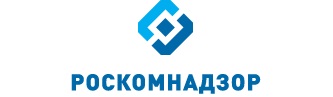 Отчето результатах деятельности Управления Роскомнадзора по Волгоградской области и Республике Калмыкияза 3 квартал 2020 годаг. ВолгоградСодержаниеI. Сведения о выполнении полномочий, возложенных на территориальный орган Роскомнадзора1.1. Результаты проведения плановых проверок юридических лиц (их филиалов, представительств, обособленных подразделений) и индивидуальных предпринимателей и мероприятий по систематическому наблюдению1.2. Результаты проведения внеплановых проверок юридических лиц (их филиалов, представительств, обособленных подразделений) и индивидуальных предпринимателей и мероприятий по систематическому наблюдению	1.3. Выполнение полномочий в установленных сферах деятельности1.3.1. Основные функции1.3.2. Обеспечивающие функцииII. Сведения о показателях эффективности деятельностиIII. Выводы по результатам деятельности за 3 квартал 2020 года и предложения по ее совершенствованиюI. Сведения о выполнении полномочий, возложенных на территориальный орган РоскомнадзораВ Управлении, по состоянию на 01.10.2020 имеется информация:	- о 3 765 операторах связи, им принадлежит 8 233 лицензии (с территорией действия – Волгоградская область, Республика Калмыкия или юридическим адресом на территории данных субъектов Российской Федерации) на оказание услуг в области связи, из них: 6 232 лицензии на предоставление услуг электросвязи, 659 на предоставление услуг почтовой связи, 1 342 на предоставление услуг связи для целей эфирного и кабельного вещания. Им принадлежит 432 лицензии на вещание, 28 818 РЭС, 1 ВЧУ и 20 франкировальных машин.- о 503 юридических лицах, индивидуальных предпринимателях (не операторов связи) - вещателях, которым принадлежит 1 104 лицензии на вещание, из них на территории Волгоградской области и Республики Калмыкия оказывает услуги 72 юридических лица и индивидуальных предпринимателя (не оператор связи, из них 32 юридических лица – региональные вещатели), которым принадлежит 113 лицензий на вещание (из них 76 – региональным вещателям).- о 827 юридических лицах, индивидуальных предпринимателях и физических лицах - владельцах РЭС и ВЧУ, которым принадлежит 4 145 РЭС, имеющих 3 ВЧУ.Из 4 145 РЭС: 3 472 принадлежит организациям и 673 радиолюбителям.- о 13 владельцах франкировальных машин (не владеющих лицензиями), которым принадлежит 14 франкировальных машин;- о 9 543 операторах, осуществляющих обработку персональных данных;- о 198 средствах массовой информации, зарегистрированных ЦА Роскомнадзора, адреса редакций которых расположены 
на подведомственной территории, из которых:газет – 14;журналов – 58;электронных периодических изданий – 20;радиоканалов – 2;телеканалов - 5;сетевых изданий – 95;информационных агентств – 4;- о 197 средствах массовой информации, зарегистрированных Управлением, из которых:газет – 117;журналов – 22;телепрограмм – 3;радиоканалов –38;телеканалов - 8;бюллетеней – 2;информационных агентств – 7.Сведения о СМИ1.1. Результаты проведения плановых проверок юридических лиц (их филиалов, представительств, обособленных подразделений) и индивидуальных предпринимателей и мероприятий по систематическому наблюдениюВ 3 квартале 2020года проведено 70 плановых проверок и мероприятий СН:не проводились проверки и мероприятия СН в отношении:Доля плановых проверок и мероприятий СН, в которых выявлены нарушения действующего законодательства в 3 квартале 2019 года и в 3 квартале 2020 годаДоля плановых проверок и мероприятий СН, в которых выявлены нарушения действующего законодательства за 9 месяцев 2019 года и за 9 месяцев 2020 годаПо результатам плановых проверок и мероприятий СН:- выявлено 77 нарушений норм действующего законодательства- предписания об устранении выявленных нарушений не выдавались:- составлено49 протоколов об АПН1.2. Результаты проведения внеплановых проверок юридических лиц (их филиалов, представительств, обособленных подразделений) и индивидуальных предпринимателей и мероприятий по систематическому наблюдениюВ 3 квартале2020 года проведено 6 внеплановых проверок и мероприятий по СН:Доля внеплановых проверок и мероприятий СН, в которых выявлены нарушения действующего законодательства в 3 квартале 2019 года и в 3 квартале 2020 годаДоля внеплановых проверок и мероприятий СН, в которых выявлены нарушения действующего законодательства за 9 месяцев 2019 года и за 9 месяцев 2020 годаПо результатам внеплановых проверок и мероприятий СН:- выявлено 10 нарушений норм действующего законодательства- предписания об устранении выявленных нарушений не выдавались:- составлено 9 протоколов об АПН1.3. Выполнение полномочий в установленных сферах деятельности1.3.1. Основные функцииВ сфере средств массовых коммуникаций (СМИ, вещатели)Полномочия выполняют – 10 единиц (с учетом вакантных должностей)Государственный контроль и надзор за соблюдением законодательства Российской Федерации в сфере электронных СМИ (сетевые издания, иные интернет-издания)Государственный контроль и надзор за соблюдением законодательства российской федерации в сфере печатных СМИ* 3 СН СМИ отменены в связи с прекращением деятельности СМИ по решению учредителя.Государственный контроль и надзор за соблюдением законодательства Российской Федерации в сфере телерадиовещанияГосударственный контроль и надзор за представлением обязательного федерального экземпляра документов в установленной сфере деятельности федеральной службы по надзору в сфере связи, информационных технологий и массовых коммуникацийГосударственный контроль и надзор за соблюдением лицензионных требований владельцами лицензий на телерадиовещании* 1 нарушение не подтвердилось.Государственный контроль и надзор в сфере защиты детей от информации, причиняющей вред их здоровью и (или) развитию, - за соблюдением требований законодательства Российской Федерации в сфере защиты детей от информации, причиняющей вред их здоровью и (или) развитию, к производству и выпуску средств массовой информации, вещанию телеканалов, радиоканалов, телепрограмм и радиопрограмм, а также к распространению информации посредством информационно-телекоммуникационных сетей (в том числе сети интернет) и сетей подвижной радиотелефонной связиЗа 3 квартал 2020 года проведен мониторинг информации (операторы связи, предоставляющие телематические услуги связи), содержащейся в ЕИС Роскомнадзора («Факты авторизации ОС для получения выгрузки из реестра для ТО»).По состоянию на 30.09.2020 авторизовано операторов связи:- в Волгоградской области 	- 34; - в Республике Калмыкия 	- 2;Сведения о регистрации ОС в Едином реестреВолгоградская областьРеспублика Калмыкия- из 36 операторов связи, прошедших регистрацию, 9 операторов связи получают выгрузки через зарегистрированных в Едином реестре операторов связи:- 1 оператор связи (ООО «Вискорт») оказывает телематические услуги связи, за исключением доступа к сети Интернет.За 3 квартал 2020 года фактов не авторизации операторов связи (при оказании ими услуг доступа в сеть «Интернет) в ЕАИС «Единый реестр доменных имен, указателей страниц сайтов в информационно-телекоммуникационной сети «Интернет», содержащих информацию, распространение которой в Российской Федерации запрещено», не выявлялось, административные дела не возбуждались.Управлением по результатам мониторинга автоматизированной системы контроля за соблюдением операторами связи требований, установленных статьями 15.1-15.4 Федерального закона от 27.07.2006 № 149-ФЗ «Об информации, информационных технологиях и о защите информации» (АС «РЕВИЗОР»), за 3 квартал 2020 года получено из ФГУП «ГРЧЦ» 3 акта мониторинга, которыми зафиксировано невыполнение двумя операторами связи требований по ограничению доступа к ресурсам в сети «Интернет», доступ к которым на территории Российской Федерации запрещён.Административные дела в отношении операторов связи не возбуждались по причине отсутствия состава правонарушения (оператор связи имел договоры с вышестоящими (магистральными) операторами связи на фильтрацию трафика), вышестоящим (магистральным) операторам связи направлены письма о принятии мер реагирования и надлежащего исполнении условий заключённых соглашений.Полученные материалы от филиала ФГУП «ГРЧЦ» по итогам мониторинга АС «Ревизор» в 3 квартале 2019 года и 3 квартале 2020 годаГосударственный контроль и надзор за соблюдением лицензионных требований владельцами лицензий на изготовление экземпляров аудиовизуальных произведений, программ для ЭВМ, баз данных и фонограмм на любых видах носителейМероприятия не планировались и не проводилисьОрганизация проведения экспертизы информационной продукции в целях обеспечения информационной безопасности детейУправление Роскомнадзора по Волгоградской области и Республике Калмыкия осуществляет полномочия по организации проведения экспертизы информационной продукции в целях обеспечения информационной безопасности детей на основании Положения об Управлении Федеральной службы по надзору в сфере связи, информационных технологий и массовых коммуникаций по Волгоградской области и Республике Калмыкия, утвержденного приказом Роскомнадзора от 25.01.2016 № 48.  Деятельность по организации проведения экспертизы информационной продукции в целях обеспечения информационной безопасности детей регламентирована «Порядком проведения экспертизы информационной продукции в целях обеспечения информационной безопасности детей», утвержденным Приказом Министерства связи и массовых коммуникаций Российской Федерации от 29.08.2012 № 217.За 9 месяцев 2020 года Управлением проведено 1 мероприятие (1 -  в 3 квартале 2020 года) по организации проведения экспертизы информационной продукции. Данное мероприятие было проведено на основании поступившего из УФСБ России по Волгоградской области обращения с информацией о признаках злоупотребления свободой массовой информации в выпуске СМИ газеты «Новое время – Михайловка». По факту поступления обращения 13.08.2020 Управлением проведено заседание Консультативного совета, по рекомендации которого спорные материалы были направлены на экспертизу. По результатам исследования спорного материала сделан вывод: призывы к насильственному изменению основ конституционного строя отсутствуют (Заключение экспертов от 02.09.2020).Нарушений сотрудниками Управления административных процедур и требований нормативных правовых актов, указаний руководства Роскомнадзора при выполнении полномочия допущено не было.За 9 месяцев 2020 года Управлением запланировано 172 мероприятия систематического наблюдения (56 – в 3 квартале 2020 года) в отношении СМИ. Проведено 100 мероприятий (53 – в 3 квартале 2020 года), 72 мероприятия отменены (3 – в 3 квартале 2020 года).Кроме того проведено 6 внеплановых систематических наблюдений в отношении СМИ (2 – в 3 квартале 2020 года).В ходе контрольно-надзорных мероприятий в отношении СМИ выявлено 98 нарушений, из них 63 – в 3 квартале 2020 года:-  Злоупотребление свободой массовой информации посредством использования средств массовой информации для распространения материалов, содержащих нецензурную брань – 1;- Злоупотребление свободой массовой информации посредством незаконного распространения информации о несовершеннолетнем, пострадавшем в результате противоправных действий (бездействия), или нарушение требований к распространению такой информации предусмотренных федеральными законами – 1;- Изготовление или распространение продукции не прошедшего перерегистрацию в установленном законом порядке средства массовой информации – 2;- Нарушение порядка объявления выходных данных в выпуске средства массовой информации – 4;- Нарушение порядка утверждения и изменения устава редакции или заменяющего его договора и отсутствия в уставе редакции или заменяющем его договоре определения основных прав и обязанностей журналистов – 37;- Нарушение требований о предоставлении обязательного экземпляра документов – 4;- Невыход средства массовой информации в свет более одного года – 8;- Неуведомление об изменении места нахождения учредителя и (или) редакции, периодичности выпуска и максимального объема средства массовой информации, принятия решения о прекращении, приостановлении или возобновлении деятельности средства массовой информации – 3;- Опубликование в средствах массовой информации программ теле - и (или) радиопередач, перечней и (или) каталогов информационной продукции без размещения знака информационной продукции либо со знаком информационной продукции, не соответствующим категории информационной продукции – 3.За 9 месяцев 2020 года в отношении СМИ составлено 32 административных протокола, в том числе вне мероприятия 7 административных протоколов (14 - в 3 квартале 2020 года, в том числе вне мероприятия 3 административных протокола).За 9 месяцев 2020 года запланировано проведение 20 систематических мероприятий (6 – в 3 квартале 2020 года). Проведено 14 мероприятий (5 – в 3 квартале 2020 года).Кроме того, за 9 месяцев 2020 года проведено 10 внеплановых систематических наблюдений в отношении лицензиатов-вещателей (4 – в 3 квартале 2020 года).В ходе мероприятий в отношении вещателей за 9 месяцев 2020 года выявлено 30  нарушений, из них 17 – в 3 квартале 2020 года:- Нарушение периодичности и времени вещания – 3;- Нарушение порядка объявления выходных данных – 2;- Нарушение установленного порядка распространения среди детей продукции средства массовой информации, содержащей информацию, причиняющую вред их здоровью и (или) развитию – 1;- Невыполнение в установленный срок законного предписания органа (должностного лица), осуществляющего государственный надзор (контроль), об устранении выявленного нарушения – 2;- Невыполнение лицензиатом условий осуществления эфирного вещания с использованием радиочастот, определенных по результатам торгов (конкурса, аукциона) – 1;- Несоблюдение объемов вещания – 3;- Несоблюдение программной направленности телеканала или радиоканала или нарушение программной концепции вещания – 4;- Несоблюдение требования о вещании указанного в лицензии телеканала или радиоканала – 1 (не подтвердилось).За 9 месяцев 2020 года в отношении вещателей составлено 39 административных протоколов, в том числе вне мероприятия 7 административных протоколов (21 - в 3 квартале 2020 года, в том числе вне мероприятия 6 административных протоколов).В 3 квартале 2020 года по результатам мероприятий систематического наблюдения в отношении СМИ в адрес главных редакторов СМИ и учредителей СМИ направлено 36 писем о соблюдении требований законодательства Российской Федерации в сфере СМИ, а также 6 писем о порядке прекращения деятельности СМИ в соответствии со ст. 15, ст. 16 Закона «О СМИ».В 3 квартале 2020 года Управлением направлено в суды 4 административных исковых заявления о признании регистрации СМИ недействительной.С целью исполнения письма ЦА Роскомнадзора от 26.09.2016 № 04СВ-88604 «О порядке подготовки и направления отчетов ФГУП «РЧЦ ЦФО» и ТО» группой мониторинга СМК Управления по Волгоградской области и Республике Калмыкия филиала ФГУП «ГРЧЦ» филиалом ФГУП «РЧЦ ЦФО» в ЮСКФО по приоритетным направлениям в период с 01.07.2020 по 30.09.2020  ежемесячно (в том числе в период с 01.07.2020 по 30.09.2020) проводился мониторинг печатных и электронных средств массовой информации. Выпуски СМИ проанализированы на наличие признаков экстремизма, пропаганды наркотиков, порнографии культа насилия и жестокости, наличия нецензурной брани, распространения информации о несовершеннолетнем, пострадавшем от противоправных действий (бездействия), материалов с информацией о запрещенном общественном объединении или иной организации без указания на то, что деятельность данной организации запрещена на территории Российской Федерации, с признаками иной запрещенной информации. В 3 квартале 2020 года проанализировано 142 выпуска печатных СМИ, 1604 выпусков электронных периодических изданий/сетевых изданий/информационных агентств. В 3 квартале 2020 года в ходе мониторинга печатных средств массовой информации и СМИ, распространяющихся в сети Интернет, выявлено:- 1 случай опубликования редакционных материалов, содержащих нецензурную брань. По факту выявленного нарушения проведено внеплановое систематическое наблюдение, составлен административный протокол, материалы направлены в суд;- 1 случай незаконного опубликования информации о несовершеннолетнем, пострадавшем в результате противоправных действий (бездействия). По факту выявленного нарушения проведено внеплановое систематическое наблюдение, составлен административный протокол, материалы направлены в суд;- 1 случай опубликования нецензурной брани в комментариях читателей. Обращение в адрес редакции не направлялось в связи с тем, что комментарий удален редакцией самостоятельно до обращения Управления;- 2 случая размещения в СМИ материалов, содержащих информацию о способах совершения самоубийства. Материалы направлены на включение в реестр.Разрешительная и регистрационная деятельность:Ведение реестра средств массовой информации, продукция которых предназначена для распространения на территории субъекта Российской Федерации, муниципального образованияУправление Роскомнадзора по Волгоградской области и Республике Калмыкия осуществляет полномочие по ведению реестра средств массовой информации, зарегистрированных территориальным органом, на основании п. 7.4.3 Положения об Управлении Федеральной службы по надзору в сфере связи, информационных технологий и массовых коммуникаций по Волгоградской области и Республике Калмыкия, утвержденного приказом руководителя Роскомнадзора от 25.01.2016 № 48. Исполнение полномочия осуществляется в рамках регистрационной деятельности, носящей заявительный характер.В ходе исполнения полномочия по ведению реестра зарегистрированных средств массовой информации нарушений административных процедур, требований нормативных правовых актов, указаний руководства Роскомнадзора со стороны сотрудников Управления допущено не было.Предложения по устранению нарушений и замечаний, выявленных при исполнении государственной услуги по регистрации СМИ в рамках внутреннего контроля, со стороны ФОУ, со стороны центрального аппарата Роскомнадзора, внешними проверяющими органами - не поступало.Ведение реестра плательщиков страховых взносов в государственные внебюджетные фонды – российских организаций и индивидуальных предпринимателей по производству, выпуску в свет (в эфир) и (или) изданию средств массовой информации (за исключением средств массовой информации, специализирующихся на сообщениях и материалах рекламного и (или) эротического характера) и предоставление выписок из негоВ соответствии с п. 3.1 ст. 58 Федерального закона от 24.07.2009 № 212-ФЗ «О страховых взносах в Пенсионный фонд Российской Федерации, фонд социального страхования Российской Федерации, Федеральный фонд обязательного медицинского страхования» права на внесение изменений в реестр плательщиков СМИ закрыты, так как льготный период для плательщиков страховых взносов закончился 31.12.2014.Регистрация средств массовой информации, продукция которых предназначена для распространения преимущественно на территории субъекта (субъектов) Российской Федерации, территории муниципального образованияПолномочие выполняют – 5 (с учетом вакантных должностей)За 9 месяцев 2020 года в Управление поступило 120 заявок (20 – в 3 квартале 2020 года), их них:- первичная регистрация – 5;- возобновление деятельности - 3;- приостановка деятельности – 2;- внесение изменений в реестровую запись – 2;- прекращение деятельности - 4;- уведомления об изменении (в рамках ст. 11 Закона о СМИ) - 4.За 3 квартал 2020 года Управлением внесены 5 записей в реестр зарегистрированных средств массовой информации (первичная регистрация).За 9 месяцев 2020 года прекращена деятельность 10 средств массовой информации (4 – в 3 квартале 2020 года), из них:- по решению суда – 2 (0 – в 3 квартале 2020 года);- по решению учредителей – 8 (4 – в 3 квартале 2020 года).Приказы об утрате силы регистрации по основаниям части 4 статьи 15 Закона «О средствах массовой информации» Управлением не оформлялись. В сфере связи	лицензий на оказание услуг в области связи						8233;лицензий на вещание	1104РЭС и ВЧУ (всего)	-	- 32966франкировальные машины	- 33Полномочия выполняют – 15 единиц (с учетом вакантных должностей)При выполнении полномочий в отношении операторов связиПо количеству плановых мероприятий в разрезе полномочий информация не может быть представлена, так как проверки – это совокупность мероприятий государственного контроля (надзора).Государственный контроль и надзор за выполнением операторами связи требований по внедрению системы оперативно-розыскных мероприятий:Государственный контроль и надзор за использованием в сети связи общего пользования, технологических сетях и сетях связи специального назначения (в случае их присоединения к сети связи общего пользования) средств связи, прошедших обязательное подтверждение соответствия установленным требованиямГосударственный контроль и надзор за соблюдением операторами связи требований к метрологическому обеспечению оборудования, используемого  для учета объема оказанных услуг (длительности соединения и объема трафика)Государственный контроль и надзор за выполнением операторами связи требований к защите сетей связи от несанкционированного доступа к ним и передаваемой по ним информацииГосударственный контроль и надзор за соблюдением операторами связи требований к оказанию услуг связиГосударственный контроль и надзор за соблюдением требований к построению сетей электросвязи и почтовой связи, требований к проектированию, строительству, реконструкции и эксплуатации сетей и сооружений связиГосударственный контроль и надзор за соблюдением установленных лицензионных условий и требований (далее - лицензионные условия) владельцами лицензий на деятельность по оказанию услуг в области связи (заполнено по СН АО «Почта России» и ПАО «Ростелеком»)Государственный контроль и надзор за соблюдением операторами связи требований к пропуску трафика и его маршрутизацииГосударственный контроль и надзор за соблюдением требований к порядку распределения ресурса нумерации единой сети электросвязи Российской ФедерацииГосударственный контроль и надзор за соблюдением операторами связи требований к использованию выделенного им ресурса нумерации в соответствии с установленным порядком использования ресурса нумерации единой сети электросвязи Российской ФедерацииГосударственный контроль и надзор за соблюдением требований к присоединению сетей электросвязи к сети связи общего пользования, в том числе к условиям присоединенияРассмотрение обращений операторов связи по вопросам присоединения сетей электросвязи и взаимодействия операторов связи, принятие по ним решения и выдача предписания в соответствии с федеральным закономГосударственный контроль и надзор за соблюдением нормативов частоты сбора письменной корреспонденции из почтовых ящиков, ее обмена, перевозки и доставки, а также контрольных сроков пересылки почтовых отправлений и почтовых переводов денежных средствНа поднадзорной территории Волгоградской области в 3 квартале 2020 года проведено плановое систематическое наблюдение за соблюдением контрольных сроков пересылки письменной корреспонденции, в ходе которого нарушения контрольных сроков пересылки письменной корреспонденции межобластного потока не выявлены.	Волгоградская область: письменная корреспонденция межобластного потока замедлена на этапах пересылки в г. Волгоград и из г. Волгограда. Из 719 учтенных писем в контрольный срок поступило 656 писем или 91,24%.Письменная корреспонденция внутриобластного потока: всего учтено 760 писем, из них в контрольные сроки прошло 695 писем. Процент письменной корреспонденции, прошедшей в контрольные сроки – 91,45%. Выявлено 6 случаев нарушения нормативов частоты сбора письменной корреспонденции из почтовых ящиков, расположенных на территории г. Волгограда и  Волгоградской области (г. Волжский, г. Серафимович, пгт. Быково, ст-ца Кумылженская). При контроле соблюдения оператором почтовой связи Правил оказания услуг почтовой связи выявлены 2 почтовых ящика, находящихся в г. Волжском и пгт. Быково, на которых не указано наименование оператора почтовой связи, присвоенный почтовому ящику номер, дни недели и время, в которые осуществляется выемка письменной корреспонденции.	В 3 квартале 2020 года в отношении АО «Почта России» на поднадзорной Управлению территории Республики Калмыкия проведено плановое систематическое наблюдение за соблюдением контрольных сроков пересылки письменной корреспонденции, в ходе которого нарушения контрольных сроков пересылки письменной корреспонденции межобластного потока не выявлены.Республика Калмыкия: письменная корреспонденция межобластного потока:  всего учтено 547 писем, в контрольные сроки прошло 547 письма. Процент письменной корреспонденции, прошедшей в контрольные сроки – 100%. Письменная корреспонденция внутриобластного потока: всего учтено 242 письма, в контрольные сроки прошло 241 письмо. Процент письменной корреспонденции, прошедшей в контрольные сроки – 99,59%. Выявлен 1 случай нарушения нормативов частоты сбора письменной корреспонденции из почтового ящика, расположенного на территории г. Элисты.При контроле соблюдения оператором почтовой связи Правил оказания услуг почтовой связи выявлено 2 почтовых ящика, находящихся в г. Элисте и г. Лагани, на которых не указаны наименование оператора почтовой связи, присвоенный почтовому ящику номер, дни недели и время, в которые осуществляется выемка письменной корреспонденции.Результаты СН Почты сформированы в ЕИС 2.0 в соответствии с  письмом ЦА от 23.12.2019 № 07-99331 «О реализации в ЕИС 2.0 задачи по созданию формализованных документов и формированию в автоматическом режиме результатов СН Почты, порядке подготовки и направления ежеквартальных отчетов (СН Почта)».Государственный контроль и надзор за соблюдением организациями федеральной почтовой связи, операторами связи, имеющими право самостоятельно оказывать услуги подвижной радиотелефонной связи, а также операторами связи, занимающими существенное положение в сети связи общего пользования, которые имеют право самостоятельно оказывать услуги связи по передаче данных, порядка фиксирования, хранения и представления информации о денежных операциях, подлежащих контролю в соответствии с законодательством Российской Федерации  а также организации ими внутреннего контроляГосударственный контроль и надзор за соблюдением пользователями радиочастотного спектра требований к порядку его использования, норм и требований к параметрам излучения (приема) радиоэлектронных средств и высокочастотных устройств гражданского назначенияВ отношении операторов связи и владельцев производственно-технологических сетей связиГосударственный контроль и надзор за соблюдением пользователями радиочастотного спектра требований к порядку его использования, норм и требований к параметрам излучения (приема) радиоэлектронных средств и высокочастотных устройств гражданского назначения, включая надзор с учетом сообщений (данных), полученных в процессе проведения радиочастотной службой радиоконтроляРезультаты проведенных мероприятий систематического наблюдения в отношении операторов связи владельцев радиоэлектронных средствВ 3 квартале 2020 года мероприятия систематического наблюдения в отношении операторов связи - владельцев радиоэлектронных средств и в отношении владельцев технологических сетей не проводились.Государственный контроль и надзор за соблюдением требований к порядку использования франкировальных машин и выявления франкировальных машин, не разрешенных к использованиюПолномочия выполняют – 3 специалиста (с учетом вакантных должностей).Фиксированная телефонная связь, ПД и ТМС:По результатам мероприятий государственного контроля (надзора) в 3 квартале 2020 года:-  предписания об устранении выявленных нарушений не выдавались; - составлено 17 протоколов об административных правонарушениях; - эксперты и экспертные организации для проведения проверок не привлекались.С целью пресечения нарушений обязательных требований и (или) устранению последствий таких нарушений, выявленных в ходе мероприятий, специалистами надзорных отделов с представителями операторов связи, соискателями лицензий на оказание услуг связи проводится профилактическая работа: пояснение требований законодательства, разъяснение необходимости исполнения данных требований, как в телефонном режиме, рассылке информационных писем, так и в устной беседе; а также путем информационного обеспечения деятельности Управления (размещение новостей на сайте Управления, местной прессе). Результаты проведенных мероприятий систематического наблюдения в отношении операторов связи универсального обслуживанияПо результатам мероприятий систематического наблюдения в отношении оператора универсального обслуживания на территории Волгоградской области и Республики Калмыкия проверено 19 таксофонных аппаратов и 5 точек доступа в сеть «Интернет», выявлены нарушения обязательных требований при оказании универсальных услуг:Почтовая связьВ 3 квартале 2020 года проведено мероприятие систематического наблюдения в отношении АО «Почта России». В ходе проведения мероприятия выявлено несоблюдение нормативов частоты сбора письменной корреспонденции из почтовых ящиков, ее обмена, перевозки и доставки (п. 2 Нормативов частоты сбора из почтовых ящиков, обмена, перевозки и доставки письменной корреспонденции, а также контрольных сроков пересылки письменной корреспонденции, утвержденных приказом Министерства цифрового развития, связи и массовых коммуникаций Российской Федерации от 04.06.2018 № 257) и нарушение обязательных требований и норм в области почтовой связи (п. 8 Правил оказания услуг почтовой связи, утвержденных приказом Минкомсвязи России от 31.07.2014 № 234).Возбуждено 22 административных производства по ч. 3 ст. 14.1 КоАП РФ в отношении юридического и должностных лиц АО «Почта России». Мероприятий систематического наблюдения в отношении альтернативных операторов почтовой  связи не проводилось.Подвижная связь (радио- и радиотелефонная)В 3 квартале 2020 года в рамках осуществления полномочий в отношении операторов подвижной связи плановые проверки не проводились. Эксперты и экспертные организации для проведения проверок за  отчетный период не привлекались.В 3 квартале 2020 года в отношении операторов - владельцев лицензий на оказание услуг связи для целей эфирного вещания и кабельного вещания  проверки не проводились. Эксперты и экспертные организации для проведения проверок за  отчетный период не привлекались.Взаимодействие с силовыми структурами, правоохранительными органами, органами прокуратуры и органами исполнительной властиВо исполнение Федерального закона от 02.11.2013 № 304-ФЗ «О внесении изменений в статью 44 Федерального закона «О связи» и Кодекс Российской Федерации об административных правонарушениях», а так же указания ЦА (исх. от 22.04.2016 № 07ИО-35234) в части проведения совместных мероприятий на территории каждого субъекта Российской Федерации в 3 квартале совместно с МВД РФ рейды не проводились.Проводился мониторинг сети Интернет на предмет незаконной реализации SIM-карт. Признаков нарушений в Волгоградской области не выявлено.Результаты работы Управления во взаимодействии с предприятиями радиочастотной службы при осуществлении контрольно-надзорной деятельности  приведены в таблице:Разрешительная  и регистрационная деятельность:Выдача разрешений на применение франкировальных машин:Полномочия выполняют – 3 специалиста (с учетом вакантных должностей)Выдача разрешений на судовые радиостанции, используемые на морских судах, судах внутреннего плавания и судах смешанного (река-море) плаванияПолномочия выполняют – 4 специалиста(с учетом вакантных должностей)*В количество поступивших заявок включены:-заявки на выдачу разрешений на судовые радиостанции-заявки на прекращение действия разрешения на судовые радиостанцииРегистрация радиоэлектронных средств и высокочастотных устройств гражданского назначенияПолномочие выполняют  - 4 специалиста (с учетом вакантных должностей)Сравнительные данные о количестве отказов в выдаче свидетельств о регистрации РЭС и ВЧУ в соответствии с постановлением Правительства РФ от 12.10.2004 № 539 и причинах отказов:Основанием для отказа в регистрации радиоэлектронных средств и высокочастотных устройств является:а) несоответствие представляемых документов требованиям, установленным  Правилами регистрации РЭС и ВЧУ;б) непредставление документов, необходимых для регистрации радиоэлектронных средств и высокочастотных устройств в соответствии с настоящими Правилами;в) наличие в документах, представленных заявителем, недостоверной или искаженной информации;г) несоответствие сведений о технических характеристиках и параметрах излучений радиоэлектронных средств и высокочастотных устройств, а также условий их использования требованиям, установленным в разрешении на использование радиочастот (радиочастотных каналов), техническим регламентам и национальным стандартам;д) невыполнение заявителем условия, установленного в разрешении на использование радиочастот или радиочастотных каналов, в части предельного срока регистрации радиоэлектронного средства.Участие в работе приемочных комиссий по вводу в эксплуатацию сооружений связиПолномочие выполняют – 15 специалистов (с учетом вакантных должностей)Основными недостатками, выявленными при обследовании сооружений связи, являются:- отсутствие документов, подтверждающих организацию мероприятий по внедрению СОРМ на сооружении связи.В сфере защиты персональных данных:Государственный контроль и надзор за соответствием обработки персональных данных требованиям законодательства Российской Федерации в области персональных данныхПолномочия выполняют – 8 специалистов. Основными нарушениями, выявленными в ходе проведения плановых проверок, являлись:- представление в уполномоченный орган уведомления об обработке персональных данных, содержащего неполные и (или) недостоверные сведения.Ведение реестра операторов, осуществляющих обработку персональных данныхВнесение сведений об Операторах в Реестр за 9 месяцев 2020 года осуществлялось без нарушения сроков.	Количество поступивших уведомлений:По состоянию на 30.09.2020 в Реестр включено 9543 оператора, осуществляющих обработку персональных данных.В целях формирования Реестра за 9 месяцев 2020 года продолжена практика направления операторам писем-запросов о необходимости представления в Уполномоченный орган по защите прав субъектов персональных данных уведомления об обработке персональных данных и информационных писем о внесении изменений в ранее представленное уведомление. Так, за 9 месяцев 2020 года в адрес операторов, осуществляющих деятельность на территории Волгоградской области и Республики Калмыкия, было направлено 2195 запросов (в третьем квартале - 627 запросов), из них о необходимости предоставления уведомлений об обработке персональных данных – 1093 запроса (в третьем квартале - 329 запросов); информационных писем о внесении изменений в сведения в реестре операторов, осуществляющих обработку персональных данных – 1102 запроса (в третьем квартале - 298 запросов). Управлением подготавливались и издавались приказы по внесению операторов в реестр операторов, осуществляющих обработку персональных данных (далее - Реестр), по исключению операторов из Реестра, а также по внесению изменений в сведения в Реестре. Так, за 9 месяцев 2020 года Управлением было издано 88 приказов, из них: - 36 приказов о внесении сведений об Операторах в Реестр;- 36 приказов о внесении изменений в записи об Операторах в Реестре;- 16 приказов об исключении сведений из Реестра.В сфере защиты персональных данных за 9 месяцев 2020 года было составлено 196 протоколов об административном правонарушении по ст. 19.7 КоАП РФ (в третьем квартале - 74 протокола).	Составленные протоколы об АПН направлены по подведомственности в мировые суды Волгоградской области и Республики Калмыкия для рассмотрения.Мировыми судьями за 9 месяцев 2020 года 138 операторам вынесены постановления о привлечении их к административной ответственности, из них 12- в виде штрафа, 126 - в виде предупреждения; по 12 материалам вынесены постановления о прекращении производства по делу в связи с отсутствием состава и истечением срока привлечения к административной ответственности. Данные постановления обжалуются в вышестоящей инстанции. По состоянию на 30.09.2020 в мировых судах находятся на рассмотрении 46 административных материалов.Также за 9 месяцев 2020 года было составлено 12 протоколов по ст. 13.11 КоАП РФ, из них по ч. 1 ст. 13.11 КоАП РФ - 5 протоколов, по ч. 6 ст. 13.11 КоАП РФ - 6 протоколов, по ч. 8 ст. 13.11 КоАП РФ - 1 протокол. По результатам рассмотрения 1 протокола вынесено постановление о привлечении должностного лица к административной ответственности в виде предупреждения; по одному материалу вынесено постановление об отказе в привлечении к административной ответственности в связи с отсутствием состава административного правонарушения. Остальные материалы находятся на рассмотрении в мировом суде.Обращения гражданЗа 9 месяцев 2020 года поступило всего 461 обращение (в 3 квартале - 186)от физических лиц – 455;от юридических – 6;из них:- 24 находится на рассмотрении;- 378 разъяснено;- 4 отозвано заявителем;- 0 решено положительно;- 25 меры приняты;- 30 переадресовано. Типичными вопросами, поднимаемыми гражданами в обращениях, являются жалобы на нарушение их прав и законных интересов при передаче персональных данных третьим лицам, при обработке персональных данных без их согласия, а также после отзыва согласия, на нарушение условия конфиденциальности персональных данных. Основной категорией операторов, на которые поступают жалобы, являются кредитные/микрофинансовые организации, интернет-сайты, коллекторские агентства, а также организации, осуществляющие деятельность в сфере жилищно-коммунального хозяйства. В целях повышения уровня информированности операторов о необходимости направления уведомлений об обработке персональных данных, а также информационных писем о внесении изменений в сведения в реестре операторов в уполномоченный орган по защите прав субъектов персональных данных за 9 месяцев 2020 года в рамках проведения семинаров для данных операторов давались соответствующие разъяснения относительно предоставления данных писем.Кроме того, информация о необходимости предоставления уведомлений об обработке персональных данных, а также информационных писем, за 9 месяцев 2020 года была размещена в 49 печатных СМИ и 4 сетевых изданиях (в 3 квартале - в 16 печатных СМИ и 1 сетевом издании), а также на 50 официальных сайтах муниципальных органов власти (в 3 квартале- на 15 сайтах).За 9 месяцев 2020 года информация о необходимости предоставления уведомлений об обработке персональных данных, а также информационных писем, была размещена в следующих печатных СМИ:газете "Домино Профи" (выпуск от 28.01.2020 № 4)газете "Маяк" (выпуск от 17.01.2020 № 4)газете "Городские вести" (выпуск от 12.02.2020 № 15)газете "Коммунар" (выпуск от 17.01.2020 № 3)газете "Нехаевские вести" (выпуск от 18.01.2020 № 8) газеты "Рассвет" (выпуск от 17.01.2020 № 6-7)газете "Фроловские вести" (выпуск от 18.01.2020 № 4 (695)газете "Заволжье" (выпуск от 30.01.2020 № 9)газете "Донской вестник" (выпуск от 02.02.2020 № 21-22)газете "Легкий день" (выпуск от 15.01.2020 № 2)газете "Трибуна" (выпуск от 14.01.2020 № 3)газете "Ольховские вести" (выпуск от 03.03.2020 № 23)газете "Даниловские вести" (выпуск от 23.02.2020 № 12)газете "Жирновские вести" (выпуск от 11.01.2020 № 1-2-3-4)газете "Вояж-Камышин" (выпуск от 05.02.2020 № 5)газете "Компас" (выпуск от 15.04.2020 № 16)газете "Звезда" (выпуск от 22.05.2020 № 38)газете "Восход" (выпуск от 09.05.2020 № 36)газете "Еланские вести" (выпуск от 14.04.2020 № 44)газете "Междуречье" (выпуск от 14.04.2020 № 36) газете "Компас" (выпуск от 20.05.2020 № 21)газете "Прихоперье" (выпуск от 16.04.2020 № 46)газете "Уезд. Вести Камышинского района" (выпуск от 16.04.2020 № 15)газете "Заря" (выпуск от 11.04.2020 № 43)газете "Звезда" (выпуск от 14.04.2020 № 28)газете "Сельская новь" (выпуск от 11.04.2020 № 14)газете "Заволжские вести" (выпуск от 15.04.2020 № 15)газете "Урюпинская правда" (выпуск от 09.04.2020 № 53)газете "Искра" (выпуск от 11.04.2020 № 42-43)газете "Волжская правда" (выпуск от 15.04.2020 № 15)газете "Авангард" (выпуск от 09.04.2020 № 43)газете "Элистинская панорама" (выпуск от 16.05.2020 № 45)газете "Элистинский курьер" (выпуск от 04.06.2020 № 222)газете "Калач-на-Дону" (выпуск от 16.07.2020 № 57)газете "Урюпинская деловая газета" (выпуск от 20.07.2020 № 27)газете "Вестник" (выпуск от 11.07.2020 № 83)газете "Победа" (выпуск от 11.07.2020 № 82-83)газете "Вперед" (выпуск от 11.07.2020 № 83-84) газете "Спутник" (выпуск от 09.07.2020 № 77)газете "Придонские вести" (выпуск от 11.07.2020 № 81-82)газете "Элистинская панорама" (выпуск от 11.07.2020 № 65-66)газете "Элистинский курьер" (выпуск от 30.07.2020 № 30)газете "Заволжские известия" (выпуск от 12.08.2020 № 32)газете "Нива" (выпуск от 08.08.2020 № 92)газете "Ударник" (выпуск от 07.08.2020 № 95-96)газете "Знамя" (выпуск от 11.08.2020 № 96)газете "Усть-Медведицкая газета" (выпуск от 10.08.2020 № 96)газете "Маяк" (выпуск от 11.09.2020 № 73)газете "Дон" (выпуск от 05.09.2020 № 105-106)Также за 9 месяцев 2020 году информация была размещена в 4-х сетевых изданиях:«Трибуна» (15.01.2020) по адресу: http://rudnya-tribuna.ru/news/media/2020/1/15/vnimaniyu-yuridicheskih-lits-i-individualnyih-predprinimatelej-2/«Маяк» (14.01.2020) по адресу: https://маяк-котово.рф/legal/6972-vnimaniyu-yuridicheskih-lic-i-individualnyh-predprinimateley.htmlРеспубликанская интернет газета «Степные вести» (16.01.2020) по адресу: http://tegrk.ru/archives/84245"Ударник" (03.08.2020) по адресу: http://udarnik34.ru/archives/30030За 9 месяцев 2020 года информация о необходимости предоставления уведомлений об обработке персональных данных, а также информационных писем, была размещена на следующих сайтах:10.01.2020 на официальном сайте Администрации Даниловского муниципального района: http://danilovskiy-mr.ru/index.php/1089-rkn-news13.01.2020 на официальном сайте Администрации Фроловского муниципального района: http://frolovsky.volgograd.ru/news/266425/14.01.2020 на официальном сайте Администрации Еланского муниципального района: http://adm-elanrn.ru/vnimaniyu-yuridicheskikh-litc-i-individual-nykh-predprinimateley-3.html17.01.2020 на официальном сайте Администрации Урюпинского муниципального района: http://www.umr34.ru/new/516-vnimaniyu-yuridicheskikh-lits-i-individualnykh-predprinimatelej17.01.2020 на официальном сайте Администрации Светлоярского муниципального района Волгоградской области : https://www.svyar.ru/about/info/news/?ELEMENT_ID=442910.01.2020 на официальном сайте Администрации Дубовского муниципального района: https://www.dubovreg.ru/about/info/messages/22119/17.01.2020 на официальном сайте Администрации Ветютневского сельского поселения Фроловского муниципального района: http://www.vetyutnevskoe.ru/index.php/novosti/item/288-vnimaniyu-yuridicheskikh-lits-i-individualnykh-predprinimatelej17.01.2020 на официальном сайте Администрации Жирновского муниципального района: https://admzhirn.ru/news/anonsy/9689-vnimaniyu-yuridicheskikh-lits-i-individualnykh-predprinimatelej22.01.2020 на официальном сайте Администрации Иловлинского городского поселения Иловлинского муниципального района Волгоградской области: http://www.ilovgoradmin.ru/images/Document/admin/informatsionnye-soobshcheniya/pers_d.pdf14.01.2020 на официальном сайте Администрации Алексеевского муниципального района: https://alex-land.ru/district/self-rule/news/index.php?ELEMENT_ID=274914.01.2020 на официальном сайте Администрации Нехаевского муниципального района: http://nehaevadm.ru/about/info/news/3468/?sphrase_id=1136314.01.2020 на официальном сайте Администрации Урюпинского муниципального района: http://www.umr34.ru/personal-dannye13.01.2020 на официальном сайте Администрации Клетского муниципального района: https://adm-kletskaya.vgr.eis1.ru/news/563734113.01.2020 на официальном сайте Администрации Руднянского муниципального района: http://rudn-mr.ru/new.php?id_news=1579&copylenco=news15.01.2020 на официальном сайте Администрации Среднеахтубинского муниципального района: http://sredneahtubinskij.volganet.ru/news/266696/15.01.2020 на официальном сайте Администрации Калачевского муниципального района: http://kalachadmin.ru/about/info/messages/4830/10.01.2020 на официальном сайте Администрации Лаганского районного муниципального образования Республики Калмыкия: http://85215.ru/news/media/4598-lagan-inf-roskomnadzor-10-01-2020.html12.03.2020 на официальном сайте Администрации Целинного районного муниципального образования Республики Калмыкия: http://www.целинный-район08.рф/vnimaniyu-yuridicheskikh-litc-i-individual-nykh-predprinimateley-1.html03.04.2020 на официальном сайте Администрации Ленинского муниципального района: http://adm-leninskiy.ru/govinfo/roskomnadzor/media/2020/4/3/vnimaniyu-yuridicheskih-lits-i-individualnyih-predprinimatelej-1/03.04.2020 на официальном сайте Администрации Серафимовичского муниципального района: https://serad.ru/3269-vnimaniyu-yuridicheskikh-lits-i-individualnykh-predprinimatelej-2.html06.04.2020 на официальном сайте Администрации Старополтавского муниципального района: http://www.stpadmin.ru/publications/announcement.html06.04.2020 на официальном сайте Администрации Ольховского муниципального района: http://ольховскийрайон.рф/news/vnimaniju_juridicheskikh_lic_i_individualnykh_predprinimatelej/2020-04-06-49706.04.2020 на официальном сайте Администрации Новониколаевского муниципального района Волгоградской области : http://novonikolaevskij.volgograd.ru/news/276971/07.04.2020 на официальном сайте Администрации Котельниковского муниципального района: http://www.kotelnikovo-region.ru/about/info/messages/4124/08.04.2020 на официальном сайте Администрации Октябрьского муниципального района: http://oktjabrskij.volgograd.ru/news/277297/08.04.2020 на официальном сайте Администрации Котовского муниципального района: https://admkotovo.ru/about/info/obyavleniya/18321/10.04.2020 на официальном сайте Администрации Суровикинского муниципального района Волгоградской области: http://surregion.ru/news/media/2020/4/10/vnimaniyu-yuridicheskih-lits-i-individualnyih-predprinimatelej-2/07.04.2020 на официальном сайте Администрации городского округа-город Камышин: http://www.admkamyshin.info/2020/04/07/vnimaniyu-yuridicheskih-lic-i-individualnyh-predprinimateley.html06.04.2020 на официальном сайте Администрации Быковского муниципального района: https://bykovsky.volganet.ru/Preprinimatelyam/uvedomlenie-ob-obrabotke-personalnykh-dannykh.php13.04.2020 на официальном сайте Администрации Иловлинского муниципального района: http://ilovadmin.ru/about/info/messages/index.php?sphrase_id=501113.04.2020 на официальном сайте Администрации городского округа город Урюпинск: http://urupinsk.net/about/info/projects/16929/14.04.2020 на официальном сайте Администрации Палласовского муниципального района: http://admpallas.ru/news/messages/6339/07.04.2020 на официальном сайте Администрации Чернышковского муниципального района: http://www.chernyshki.ru/index.php/novosti/8650-vnimaniyu-yuridicheskikh-lits-i-individualnykh-predprinimatelej-501.04.2020 на официальном сайте Администрации Октябрьского районного муниципального образования Республики Калмыкия: http://oktrmo.ru/roskomnadzor-informiruet/ 08.04.2020 на официальном сайте Администрации Ики-Бурульского районного муниципального образования Республики Калмыкия: http://iki-burulrmo.ru/novosti/?ELEMENT_ID=249807.07.2020 на официальном сайте Администрации Новоаннинского муниципального района по адресу: http://www.newanna.ru/index.php/2213-070707.07.2020 на официальном сайте Администрации городского округа город Михайловка по адресу: http://mihadm.com/news/1103506.07.2020 на официальном сайте Администрации Кумылженского муниципального района по адресу: http://www.kumadmin.ru/about/info/news/5064/14.07.2020 на официальном сайте Администрации Городищенского городского поселения по адресу: http://adm-gorodishe.ru/vnimaniyu-yuridicheskikh-litc-i-individual-nykh-predprinimateley-1.html20.07.2020 на официальном сайте Администрации Камышинского муниципального района по адресу: http://rakams.ru/item/6615-vnimaniyu-yuridicheskikh-lits-i-individualnykh-predprinimatelej20.07.2020 на официальном сайте Администрации Киквидзенского муниципального района по адресу: https://rakikv.ru/upload/000/u1/a/0/informacija.pdf24.07.2020 на официальном сайте Администрации Николаевского муниципального района по адресу: http://www.nikadm.ru/index.php/2012-04-09-17-36-53/57-2012-04-17-06-40-17/6976-2020-07-24-06-10-3027.07.2020 на официальном сайте Администрации Яшкульского районного муниципального образования Республики Калмыкия по адресу: http://www.yashkulrmo.ru/index.php/news/2018-03-18-10-03-28/4458-2020-07-27-07-20-0031.07.2020 на официальном сайте Администрации городского поселения р.п. Средняя Ахтуба по адресу: http://адмрпсредняяахтуба.рф/infa-aht-20/item/1127-vnimaniyu-yuridicheskikh-lits-i-individualnykh-predprinimatelej 31.07.2020 на официальном сайте Администрации городского поселения г. Ленинск по адресу: http://leninsk34.ru/новости-поселения/253-в-соответствии-с-ч-1-ст-22-федерального-закона-от-27-07-2006-№-152-фз-«о-персональных-данных»-физические-и-юридические-лица,-государственные-и-муниципальные-органы,-осуществляющие-обработку-персональных-данных,-обязаны-направить-в-уполномоченный-орган-по-защите-прав-субъектов-персональных-данных-уведомление-об-обработке-персональных-данных03.08.2020 на официальном сайте Администрации городского поселения р.п. Октябрьский по адресу: https://gpoktyabr.ru/news/detail.php?id=105250903.08.2020 на официальном сайте Администрации городского поселения г. Дубовка по адресу: http://www.admdubovka.ru/about/info/news/2808/04.08.2020 на официальном сайте Администрации городского поселения г. Серафимович по адресу: https://serafimadmin.ru/8-novosti/2259-vnimaniyu-yuridicheskikh-lits-i-individual-nykh-predprinimatelej.html04.09.2020 на официальном сайте Администрации Иловлинского городского поселения по адресу:http://ilovgoradmin.ru/index.php/inform-nas08.09.2020 на официальном сайте Администрации городского округа город Фролово по адресу: http://frolovoadmin.ru/about/info/news/7242/Управлением также применяется практика информирования операторов, осуществляющих обработку персональных данных, об обеспечении безопасности персональных данных в рамках реализации Федерального Закона от 27.07.2006 № 152-ФЗ «О персональных данных», в процессе проведения плановых мероприятий по контролю, а также в ходе консультаций по телефону.За 9 месяцев 2020 года на официальном сайте Управления Роскомнадзора по Волгоградской области и Республике Калмыкия (www.34.rkn.gov.ru) размещено 19 новостей, касающихся деятельности Управления в области персональных данных. Исполнение Управлением Роскомнадзора по Волгоградской области и Республике Калмыкия Плана мероприятий по реализации Стратегии институционального развития и информационно-публичной деятельности в области защиты прав субъектов персональных данных в 3 квартале 2020 годаВ целях исполнения Плана мероприятий по реализации Стратегии институционального развития и информационно-публичной деятельности в области защиты прав субъектов персональных данных, в 3 квартале 2020 года проведена следующая работа:Мероприятия, запланированные на 3 квартал 2020 года, согласно Стратегии институционального развития и информационно-публичной деятельности, выполнены в полном объеме.Исполнение Управлением Роскомнадзора по Волгоградской области и Республике Калмыкия Плана мероприятий по реализации Стратегии институционального развития и информационно-публичной деятельности в области защиты прав субъектов персональных данных за 9 месяцев 2020 годаВ целях исполнения Плана мероприятий по реализации Стратегии институционального развития и информационно-публичной деятельности в области защиты прав субъектов персональных данных, за 9 месяцев 2020 года проведена следующая работа:Мероприятия, запланированные на 9 месяцев 2020 года, согласно Стратегии институционального развития и информационно-публичной деятельности, выполнены в полном объеме.1.3.2. Обеспечивающие функцииАдминистративно-хозяйственное обеспечение - организация эксплуатации и обслуживания помещений УправленияПолномочия выполняет – 1 единицаПомещение Управления площадью 747,7 квадратных метров, находящееся на втором этаже нежилого четырехэтажного здания, расположенного по адресу г.Волгоград, ул. Мира, д.9, принадлежит Управлению на праве оперативного управления (Свидетельство о государственной регистрации права №34-АБ №857715 от 12.01.2015). Земельный участок под зданием, находящимся по адресу г. Волгоград, ул. Мира, д.9, принадлежит Управлению на правах аренды по договору аренды от 20.11.2015 года №119/2015 с множественностью лиц на стороне арендатора земельного участка, находящегося в собственности Российской Федерации. Арендную плату за свою часть неделимого земельного участка, в соответствие с занимаемой площадью офиса, которая составляет 8,03% от общей площади здания, Управление оплачивает на основании ежегодно заключаемого договора по оплате аренды доли земельного участка. Расчет арендной платы, в соответствие с Земельным Кодексом РФ, производится на основании кадастровой стоимости земельного участка и определяется не выше земельного налога, рассчитанного в отношении такого земельного участка.  В 2020 году арендная плата составит 55411,05 рублей.Помещение территориального отдела Управления в г. Элисте (далее – Объект), площадью 76,5 квадратных метров, находящееся на втором этаже нежилого двухэтажного здания (далее – Здание), расположенного по адресу г. Элиста, ул. 3-ий Микрорайон, д.18«В», принадлежит Управлению на правах аренды по государственному контракту от 23.12.2019 № 13 с Индивидуальным предпринимателем Очировым Доланом Ивановичем. Арендная плата по контракту в 2020 году составляет 809217 рублей. В арендную плату включены: плата за временное владение и временное пользование помещениями Объекта, плата за временное пользование инженерно-технической инфраструктурой Здания, коммунальные и эксплуатационные платежи, плата за уборку помещения, плата за негативное воздействие на окружающую среду в части оплаты за услуги по приему и размещению твердых бытовых отходов (т.к. все образующиеся отходы от деятельности Арендатора являются собственностью Арендодателя), использование технических средств охраны и видеонаблюдения, охранно-пожарная сигнализация. Для сохранности автомобилей территориального отдела Управления в г. Элиста арендован гараж по договору от 26.12.2019 года №11 с Индивидуальным предпринимателем Очировым Доланом Ивановичем.На возмещение затрат по коммунальным услугам (электроснабжение, водоснабжение, теплоснабжение), а также на возмещение эксплуатационных затрат и затрат по вывозу мусора в офисе Управления, расположенном в г. Волгограде по адресу: ул. Мира, д.9, заключен договор от 26.12.2019 года № 12 с ФГУП «Почта России». Охрана офиса Управления по адресу г. Волгоград, ул. Мира, д.9 осуществляется посредством физической охраны по контракту, заключенному  Федеральной службой централизованно, а также пультовой централизованной охраны в ночное время, выходные и праздничные дни по договору от 23.12.2019 года № 5. На основании договора с ООО «СТАС» от 23.12.2019 года № 103/1 ежемесячно проводится регламентное техническое обслуживание пожарной сигнализации помещения офиса Управления по адресу г. Волгоград, ул. Мира, д.9.На основании договора с ФГУП «Охрана» Росгвардии от 23.12.2019 года № 4 ежемесячно проводится регламентное техническое обслуживание средств охраны помещения офиса Управления по адресу г. Волгоград, ул. Мира, д.9.По адресу: г. Волгоград, ул. Московская, 4 на земельном участке площадью 972 кв. м., находящемся в постоянном (бессрочном) пользовании Управления (Свидетельство № 34-АБ №756914 от 07.10.2015), расположены гаражные боксы для размещения автомобилей Управления. Расходы по оплате услуг связи (телефонии) Управления оплачиваются централизованно по государственному контракту с ПАО «Ростелеком» Федеральной службой (Роскомнадзором). Телекоммуникационные услуги Управления оплачиваются в рамках того же контракта.На период 2020 года Управлением заключен договор на услуги подвижной радиотелефонной связи с ПАО «Мегафон» от 04.02.2020 № 510014438770 для обеспечения исполнения функций Управления. На предоставление услуг по отправке телеграмм для обеспечения исполнения функций Управления заключен договор от 10.02.2020 № 87 с ПАО «Ростелеком». Все услуги предоставляются своевременно и в полном объеме.Выполнение функций государственного заказчика - размещение в установленном порядке заказов на поставку товаров, выполнение работ, оказание услуг для обеспечения нужд УправленияПолномочия возложены на контрактную службу (5 чел.) и Единую комиссию (5 чел.) (Приказ Управления от 07.12.2017 года № 211).За 9 месяцев 2020 года размещено 17 заказов с проведением конкурентных процедур на общую сумму 2 075 904,03 рубля. Три процедуры, размещенные в 1 квартале 2020 года, не состоялись. Одна процедура – на стадии размещения извещения.- оказание услуг по организации мероприятий в рамках проведения семинаров для сотрудников Роскомнадзора и ее территориальных органовПо завершению конкурсных процедур в период с января по сентябрь 2020 года заключено 12 контрактов на общую сумму 1 047 203,46 рубля, в том числе из заказов, размещенных в декабре 2019 года, по завершению конкурсных процедур заключено 2 контракта на общую сумму 95711,36 рублей. Из лимитов 2020 года заключено контрактов и договоров с единственным поставщиком в соответствие со статьей 93 Федерального закона 44-ФЗ «О контрактной системе в сфере закупок» на общую сумму 5 082 647,15 рублей, в том числе:По пункту 1 статьи 93 части 1 (закупки в сфере естественных монополий) – 2 контракта с ФГУП «Почта России» на предоставление общедоступных услуг связи на общую сумму 1 160 000 рублей;По пункту 4 статьи 93 части 1 (закупки до ста(шестисот) тыс. рублей) – на общую сумму 1 592 811,59 рубля;По пункту 6 статьи 93 части 1 (закупки, осуществляемые у органов государственной власти в соответствии с их полномочиями) – аренда доли земельного участка, находящегося в собственности Российской Федерации на сумму 55 411,05 рублей;По пункту 23 статьи 93 части 1 (возмещение затрат по эксплуатационным и коммунальным расходам помещения, переданного в оперативное управление, находящегося в здании с другими лицами, пользующимися нежилыми помещениями, находящимися в данном здании) – 1 контракт на сумму 1 429 207,51 рублей;По пункту 32 статьи 93 части 1 (аренда имущества) – 2 контракта  на общую сумму 845 217 рублей.Защита государственной тайны - обеспечение в пределах своей компетенции защиты сведений, составляющих государственную тайнуПолномочие выполняют – 1 единицаРабота по допуску и сохранению сведений, относящихся к государственной тайне, проводится в Управлении в соответствии с требованиями Федерального закона "О государственной тайне" от 21.07.1993 № 5485-1-ФЗ, Инструкции по обеспечению режима секретности в Российской Федерации, утвержденной постановлением Правительства РФ от 05.01.2004 № 3-1, постановления Правительства Российской Федерации "Об утверждении инструкции о порядке допуска должностных лиц и граждан Российской Федерации к государственной тайне" от 06.02.2010 № 63. Проведение совещаний по вопросам, отнесенным к государственной тайне, разработка и выпуск документов, содержащих государственную тайну, осуществляется в Отделе защиты государственной тайны  Волгоградского филиала ПАО «Ростелеком» в соответствии с договором на оказание услуг в области защиты государственной тайны.За 9 месяцев 2020 года проведены следующие мероприятия:- комиссией проведена проверка наличия документов, содержащих сведения, составляющие государственную тайну;- подготовлен доклад в Роскомнадзор о проведении работ по защите сведений, составляющих государственную тайну;- выделены к уничтожению, списаны и уничтожены документы и дела, содержащие сведения, составляющие государственную тайну, с истекшим сроком хранения;- актуализирована, согласована и утверждена номенклатура должностей, лиц, допущенных к сведениям, составляющим  государственную тайну.Иные функции - организация внедрения достижений науки, техники и положительного опыта в деятельность подразделений и территориальных органов РоскомнадзораВнедрено и используется программное обеспечение автоматизированного контроля исполнения операторами, предоставляющими  телематические услуги связи, обязанности по своевременной блокировке интернет – ресурсов, включенных в единый реестр запрещенной информации Роскомнадзора.На автоматизированных местах пользователей  произведён ввод в эксплуатацию современного программного обеспечения защиты информации от несанкционированного доступа и антивирусная защита.Всё активнее используются средства электронного документооборота с различными организациями с использованием электронной подписи.Произведён переход с аналоговой телефонной связи на использование IP телефонии.Программное обеспечение, предназначенное для учёта кадрового состава и начисления заработной платы, переведено в «облачный» сервис.Произведена установка и настройка средств защиты информации для организации удалённого доступа к системе "ЕИС Роскомнадзора" сотрудникам Управления.Иные функции – осуществление организации и ведение гражданской обороныПолномочие выполняет – 1 единицаВ соответствии с номенклатурой и объемами средств индивидуальной защиты, создаваемых в Федеральной службе по надзору в сфере связи, информационных технологий и массовых коммуникаций, утвержденной Руководителем Роскомнадзора 26.09.2011 (с учетом изменившегося штата в 2013 году), обеспеченность сотрудников средствами индивидуальной защиты составляет:Иные функции - работа по охране трудаОхрана труда в Управлении организована в соответствии с требованиями Конституции Российской Федерации, Трудового Кодекса Российской Федерации, нормативных правовых документов и локальных  актов Управления  по охране труда.В Управлении штатных подразделений по охране труда нет. Функции специалиста по охране труда закреплены за штатными сотрудниками.Численность сотрудников на 01.10.2020 составляет:- по штату - 56 человек;- фактически – 48 человек.В соответствии с требованиями статьи 212 Трудового кодекса Российской Федерации Управлением обеспечиваются безопасные условия и охрана труда, а именно:-приказом  руководителя Управления от 28 июня 2017 года № 95 утверждена программа проведения вводного инструктажа по охране труда;-приказом  и.о. руководителя Управления от 07.12.2017 №212 утверждено Положение о системе управления охраной труда в Управлении;-приказом и.о. руководителя Управления от 08.12.2017 № 216 назначены лица, ответственные за организацию работы по охране труда в Управлении Федеральной службы по надзору в сфере связи, информационных технологий и массовых коммуникаций по Волгоградской области и Республике Калмыки-приказом и.о. руководителя Управления от 08.12.2017 № 217 утвержден состав комиссии по проверке знаний требований охраны труда  в Управлении;	-приказом  руководителя Управления от 12.01.2018 № 4-ах пересмотрены и введены в действие инструкции по охране труда в Управлении;- приказом руководителя Управления от 29.12.2018 № 271 «О закреплении ответственности по обеспечению требований охраны труда в структурных подразделениях Управления Роскомнадзора по Волгоградской области и Республике Калмыкия» закреплена персональная ответственность каждого руководителя структурного подразделении Управления, с закреплением помещения, в котором осуществляется выполнение работ. 	- результаты  Специальной оценки условий труда, проведенной в период с 31 марта 2017 года по 31 мая 2017 года с привлечением экспертов ООО «Региональное агентство по охране труда», действуют до мая 2022 года  (основание: договор от 31 марта 2017 года № 64). По заключению экспертов, условия труда в Управлении  соответствуют 2 классу условий труда по степени вредности и (или) опасности, т.е.  признаны допустимыми. Допустимыми признаются условия, при которых на работника воздействуют вредные и (или) опасные производственные факторы, уровни  воздействия которых не превышают уровни, установленные нормативами (гигиеническими нормативами) условий труда, а измененное функциональное состояние организма работника восстанавливается во время регламентированного отдыха или к началу следующего рабочего дня. В результате  хозяйственной деятельности Управления за 9 месяцев 2020 года проведены мероприятия, направленные на обеспечение безопасных условий и  соблюдение требований охраны труда, а именно:1.Приказом руководителя Управления от 30.12.2019 № 266 утвержден План мероприятий Управления по охране труда на 2020 год;2.Случаев производственного травматизма и профзаболеваний в первом квартале 2020   не произошло. 3.Работники Управления обеспечены сертифицированными средствами индивидуальной защиты. Коллективных средств защиты Управление не имеет.	4.Управлением заключены договоры с учреждениями, имеющими соответствующие разрешения на проведение предрейсовых медицинских осмотров работников, занятых с движением транспорта, для определения пригодности этих работников для выполнения поручаемой работы и предупреждения профессиональных заболеваний (основание: договор от 20 декабря  2019  года  № 2/ПР, заключенный с ГУЗ «Клиническая поликлиника №12» в г. Волгограде, договор  от 20 декабря  2019  года  № 3, заключенный с ООО «Автосервис» в г. Элисте).5.Управлением заключен договор на выполнение работ по  содержанию в исправном состоянии автоматической пожарной сигнализации, системы  оповещения  людей  о пожаре (основание: договор от 23 декабря 2019 года № 103/1, заключенный с ООО «СТАС»).6.Управлением в целях поддержания санитарно-гигиенических норм организован вывоз твердых бытовых отходов (основание: договор от 30.01.2020 №3733/20 с ООО «Управление отходами-Волгоград»;7. В целях обеспечения безопасности работников Управления, принятия мер к ликвидации аварийных ситуаций осуществляется физическая охрана объектов Управления силами ФГУП «Охрана» Росгвардии (основание ГК № 0173100013819000029, заключенный Федеральной службой по надзору в сфере связи, информационных технологий и массовых коммуникаций).8.Управлением в целях поддержания в исправном состоянии транспортных средств заключены договоры по диагностике, техническому осмотру и ремонту автомобилей (основание: договор от 05 февраля 2020 года №21 с ИП Скачковым, договоры от 18.05.2020 №35, №36, от 05.06.2020 № 38, от 05.08.2020 №42 с ООО «ВЭЛЬЮ», договор от 10.08.2020 №46 с ООО «Автотехсервис»).9.В целях соблюдения противопожарной безопасности заключен договор на годовое обслуживание пожарных кранов. (Основание: договор от 13 февраля 2020 года № 27, заключенный с ООО «Безопасность»).10. Управлением принимаются меры по увеличению гражданской ответственности среди сотрудников и работников Управления в условиях повышенной готовности в связи с распространением новой коронавирусной инфекции, вызванной 2019-NCOV.11.Управлением усилены требования к санитарным нормам, предъявляемым при обработке и уборке служебных помещений. 12.Управлением приобретены дезинфицирующие хозяйственные товары и санитарно-гигиенические средства:-дезинфицирующие моющие средства, медицинские перчатки, Хлоргексидин (Основание: договор от 14 апреля 2020 года № 34, заключенный с ООО «Торговый дом» Канцторг», авансовый отчет)-маски медицинские (Основание: договор №10040563120000032 от 21.08.2020 с ИП Н.М.Хохловой);-санитайзеры (Основание: договор №49 от 26.08.2020 с ООО «Кримтехтрейд») 	13. В целях поддержания в исправном состоянии офисной техники на автоматизированных рабочих местах Управлением заключены договоры на проведение  диагностики, технического обслуживания и ремонта офисной техники:-диагностика, ремонт 6 единиц  техники (основание: договор от 15 июня 2020 года № 40 с ООО «Волга-Ярд»);-ТО 28 единиц техники(основание: договор от 04 сентября 2020 года № 52 с ООО «Торэкс-сервис»);-ремонт 2 единиц техники(основание: договор от 17 сентября 2020 года № 54 с ООО «Торэкс-сервис»);	14. В целях обеспечения сотрудников чистой питьевой водой, а также для поддержания санитарных условий содержаний пурифайеров, установленных в помещениях Управления и территориального отдела в г.Элисте, приобретены и установлены  сменные картриджи к пурифайерам (водоочистителям) (Основание: договор от 07 августа 2020 года № 43 с ИП Тохчуковым А.Ю.)	15. Проведена работа по сбору, вывозу и утилизации утративших потребительские свойства  люминесцентных ламп, являющихся  опасными отходами 1 класса (Основание: договор от 08 сентября 2020 года № 53 с ИП Николаевым П.М.)	16. Произведена замена 28 рабочих кресел, утративших потребительские свойства(Основание: от 18 сентября 2020 года № 100040563120000046  с ИП Сафроновым С.В.) 	17. В целях снижения риска возникновения и распространения коронавирусной инфекции среди работающих Управлением  организованы и проведены биотехнические работы по дезинфекции служебных помещений общего пользования Управления.  К выполнению работ привлечена специализированная организация: Общество с ограниченной ответственностью «Волгоградская дезинфекционная служба» (ИНН 3446035655 КПП 344401001 ОГРН 1093460004824) на основании заключенного Договора № 011.1-Вг/2020-К от 01.10.2020 на проведение работ биотехнического профиля. При выполнении дезинфекционных работ использован метод аэрозольной обработки хлорсодержащим раствором «Сульфохлорантин-Д» (свидетельство о государственной регистрации ЕВРАЗЭС от 21.10.2013 № RU.77.99.88.002.Е.008360.10.13, Регистрационный номер Декларации о соответствии RA.RU.11AД37 от 27.01.2020, Орган по сертификации продукции «Красно Дар» ООО «ИД Контроль»). Площадь обработанных (продезинфицированных) служебных помещений общего пользования Управления -  622,20 квадратных метра.Кадровое обеспечение деятельности - документационное сопровождение кадровой работыПолномочие выполняют – 1 единица Численный состав Управления на 30.09.2020:Подготовка статистической отчетности по кадрам:1. По форме № 2-ГС (ГЗ) "Сведения о дополнительном профессиональном образовании федеральных государственных служащих и государственных гражданских служащих субъектов Российской Федерации за 2019 год".2. По форме № П-4 (НЗ) за 1, 2, 3 кварталы 2020 года.3. Отчет по кадровой работе для ЦА за 4 квартал 2019 года, 1, 2, 3 кварталы 2020 года.4. Отчет СЗВ-Стаж за 2019 год.5. СЗВ-ТД за январь, февраль, март, апрель, май, июнь, июль, август, сентябрь 2020 г.6. Отчет о квотировании рабочих мест для инвалидов в ЦЗН за январь, февраль, март, апрель, май, июнь, июль, август, сентябрь 2020 г.Ведение кадрового делопроизводства:За 9 месяцев 2020 года: принято на работу – 11 человек (7 гражданских служащих; 4 работника), в том числе в 3 квартале 4 человека (3 гражданских служащих, 2 работника);уволено – 8 человек (4 гражданских служащих; 4 работника), в том числе в 3 квартале – 4 человека (2 гражданских служащих; 2 работника);переведено на другую должность – 0 чел. 2. Подготовка проектов приказов по основной деятельности, личному составу, отпускам, о командировании и других за 9 месяцев 2020 года – 293 приказа, в том числе в 3 квартале - 93 приказа.3. Осуществление кадровой работы по ведению трудовых книжек, личных карточек, журналов, личных дел, изготовление удостоверений, подготовке служебных контрактов и другой работы за 9 месяцев 2020 года – 286 ед., в том числе в 3 квартале 128 ед.4. Проведение работы по занесению сведений по кадровому составу и штатному расписанию в ЕИС, за 9 месяцев 2020 года - 22 ед., в том числе в 3 квартале 10 ед.5. Отправка писем в СЭД за 9 месяцев 2020 года – 127 писем, в том числе в 3 квартале 40 писем.6. Работа в программах 1С Зарплата и Кадры бюджетного учреждения, ЕИСУКС.7. Проведение конкурсов:За 9 месяцев 2020 года проведен 1 конкурс на включение в кадровый резерв для замещения должностей старшей группы. По результатам конкурса 2 человека включены в кадровый резерв. В том числе в 3 квартале проведен 1 конкурс.8. За 9 месяцев 2020 года проведено 12 заседаний комиссии по подсчету стажа, дающего право на надбавку за выслугу лет и дополнительный оплачиваемый отпуск гражданских служащих Управления, в том числе в 3 квартале проведено 5 заседаний.9. За 9 месяцев 2020 года аттестация государственных гражданских служащих Управления не проводилась.10. За 9 месяцев 2020 года присвоены классные чины государственной гражданской службы Российской Федерации 13 гражданским служащим, в том числе в 3 квартале 3 гражданским служащим.11. За 9 месяцев 2020 года проведено 5 служебных проверок, в 3 квартале служебные проверки не проводились.12. За 9 месяцев 2020 года в кадровый резерв включены 1 гражданин и 1 гражданский служащий.13. Ведение воинского учета и бронирования работников Управления: За 9 месяцев 2020 года:- направлены списки военнообязанных в военные комиссариаты для сверки сведений – 6 писем;- проведена сверка бланков формы 4;- направлено уведомление в военный комиссариат о приеме на работу гражданина, подлежащего призыву.14. За 9 месяцев 2020 года подготовлены документы для поощрения 4 гражданских служащих Управления. 15. За 9 месяцев 2020 года представлено в ЦА и Управление Роскомнадзора по Южному Федеральному округу различных сведений по запросам по прилагаемым формам в количестве 45 писем, в том числе в 3 квартале – 12 писем.Кадровое обеспечение деятельности - организация мероприятий по борьбе с коррупциейДанное полномочие выполняет – 1 единица За 9 месяцев 2020 года:1. Организовано и проведено мероприятие по разъяснению особенностей заполнения сведений о доходах, расходах, имуществе и обязательствах имущественного характера (22.01.2020), консультация на тему «Действия должностного лица при попытке подкупа» (22.04.2020), консультация на тему «Выгода или завуалированная форма взятки» (23.09.2020). 2. Представлены в Минкомсвязи России сведения о доходах, расходах, об имуществе и обязательствах имущественного характера руководителя Управления (исх. от 19.03.2020 № 4732-03/34).3. Представлены в ЦА сведения о доходах, расходах, об имуществе и обязательствах имущественного характера заместителя руководителя Управления и копии сведений о доходах, расходах, об имуществе и обязательствах имущественного характера руководителя Управления (исх. от 20.03.2020 № 4758-03/34).4. В Управлении организовано заполнение справок о доходах, расходах, об имуществе и обязательствах имущественного характера с помощью программного обеспечения «Справка БК».5. Представлен отчет о ходе реализации мер по противодействию коррупции за 2019 год в Управление Роскомнадзора по Южному федеральному округу, (исх. от 22.01.2020 № 986-03/34), за 1 квартал 2020 года (исх. от 23.04.2020 № 6809-03/34), за 2 квартал 2020 (13399-03/34 от 07.08.2020).6. Проведен инструктаж для гражданских служащих при увольнении с государственной гражданской службы об ограничениях после увольнения в течение 2-х лет (4 человека, в том числе в 3 квартале 2 человека). 7. Проведен инструктаж для гражданских служащих, поступивших на государственную гражданскую службу (3 человека, в том числе в 3 квартале 2 человека).	8. Направлена информация о показателях оценки эффективности деятельности подразделений кадровых служб по профилактике коррупционных и иных правонарушений в Управлении в 2019 году (исх. от 27.02.2020 № 3330-03/34).	9. Заседания комиссии по соблюдению требований к служебному поведению государственных гражданских служащих Управления и урегулированию конфликта интересов за 9 месяцев 2020 года не проводились.	10. Подразделы официального сайта Управления, посвященные вопросам противодействия коррупции, поддерживаются в актуальном состоянии.Кадровое обеспечение деятельности - организация профессиональной подготовки государственных служащих, их переподготовка, повышение квалификации и стажировкаПолномочие выполняет – 1 единица1. Во исполнение поручения Роскомнадзора направлены заявки потребности в обучении гражданских служащих Управления (исх. от 30.01.2020 № 1487-03/34, от 27.03.2020 № 5254-03/34, от 14.07.2020 № 11716-03/34). 2. Во исполнение поручения Роскомнадзора направлены сведения о повышении квалификации государственных гражданских служащих в 2019 году (исх. от 20.03.2020 № 4758-03/34).3. За 9 месяцев 2020 года приняли участие в обучающих семинарах, организованных Роскомнадзором, 5 гражданских служащих Управления, в том числе в 3 квартале - 0.4. За 9 месяцев 2020 года мероприятий по повышению квалификации не проводилось.Мобилизационная подготовка – обеспечение мобилизационной подготовки, а также контроль и координация деятельности подразделений и территориальных органов по их мобилизационной подготовке	Полномочие выполняет– 1 единицаМобилизационная подготовка проводится по отдельному плану, утвержденному руководителем Управления.Организация делопроизводства - организация работы по комплектованию, хранению, учету и использованию архивных документовПолномочие выполняет – 1 единицаЗа 9 месяцев 2020 года работа по комплектованию, хранению, учету и использованию архивных документов в Управлении Роскомнадзора по Волгоградской области и Республике Калмыкия не проводилась.Организация прогнозирования и планирования деятельностиОсуществляется подготовка ежемесячных планов деятельности подразделений Управления в 2020 году.Приказом руководителя Управления от 28.05.2020 №126-нд деятельность юридических лиц, индивидуальных предпринимателей отнесена к категориям риска.Издан приказ руководителя Управления от 11.06.2020 №83«Об организации планирования деятельности  Управления Роскомнадзора по Волгоградской области и Республике Калмыкия на 2021 год».Организация работы по организационному развитиюЗа 9 месяцев 2020 года проведено 1 мероприятие по организационному развитию: 30.09.2020 в связи с индексацией окладов гражданских служащих и работников Управления утверждено новое штатное расписание (приказ от 30.09.2020 № 139).Организация работы по реализации мер, направленных на повышение эффективности деятельностиПравовое обеспечение - организация законодательной поддержки и судебной работы в установленной сфере в целях обеспечения нужд РоскомнадзораПолномочие выполняет – 2 специалиста За 9 месяцев 2020 года сотрудниками Управления Роскомнадзора по Волгоградской области и Республике Калмыкия, было составлено 1497 протоколов об административных правонарушениях (из них – 650 составлено в 3 квартале 2020 года). Сравнительный анализ количества составленных протоколов об АПН за 9 месяцев 2019 года и 9 месяцев2020 годаИз 1497 протоколов, составленных за 9 месяцев 2020 года:800(53,4 %) в отношении юридических лиц.599(40 %) в отношении должностных лиц;6 (0,4 %) в отношении индивидуальных предпринимателей;92 (6,1 %) в отношении физических лиц.Протоколы об административных правонарушениях по сферам контроля распределяются следующим образом:За 9 месяцев 2020 года протоколы об административных правонарушениях по сферам контроля распределяются следующим образом:Связь – 1209 (81%);Вещание – 40(2 %);СМИ – 40 (3%);ОПД – 208 (14 %).Протоколы об административных правонарушениях, составленные за 9 месяцев 2020 года, можно классифицировать по составам административных правонарушений следующим образом: За 9 месяцев 2020 года протоколы распределяются следующим образом:Из 1497 протоколов, составленных за 9 месяцев 2020 года - 426 (28%) - направлено по подведомственности в суды, 1071 (72%) – рассмотрено в рамках полномочий старшими государственными инспекторами Управления Роскомнадзора по Волгоградской области и Республике Калмыкия.За 9 месяцев 2020 года старшими государственными инспекторами РФ по надзору в сфере связи, информационных технологий и массовых коммуникаций Управления Роскомнадзора по Волгоградской области и Республике Калмыкия всего вынесено 594 постановления по делам об административных правонарушениях. Исходя из вида административного наказания, вынесено 66 постановлений, предусматривающих в качестве санкции предупреждение, 528 постановлений о наложении административного наказания в виде штрафа. Информация о сумме штрафов, наложенных по результатам рассмотрения дел об административных правонарушениях за 9 месяцев 2020 года:- Наложено административных наказаний в виде штрафа на сумму 6 661 350 руб., из них:- 4 563 750 руб. по постановлениям Управления,- 2 097 600 руб. по постановлениям судов.- Взыскано штрафов на сумму 5 538 916,27 руб., из них:- 4 174 924,64 руб. по постановлениям Управления,- 1 312 141,63 руб. по постановлениям суда.	Информация о сумме штрафов, наложенных по результатам рассмотрения дел об административных правонарушениях за 3 квартал 2020 года:- Наложено административных наказаний в виде штрафа на сумму 3 088 200 руб., из них:- 2  235700 руб. по постановлениям Управления,- 852 500 руб. по постановлениям суда.- Взыскано штрафов на сумму 2 018 361,63 руб., из них:- 1 602 260 руб. по постановлениям Управления,- 416 101,63 руб. по постановлениям суда.В сфере средств массовой информации, в том числе электронных и массовых коммуникаций, вещания за 9 месяцев 2020 года составлено 80 протоколов об административных правонарушениях, из них – 35 в 3 квартале 2020 года.Из 80 протоколов об административных правонарушениях, составленных за 9 месяцев 2020 года:- 52(65 %) -  в отношении должностных лиц;- 26(32,5 %)-  в отношении юридических лиц;- 1 (1,3 %)– в отношении индивидуального предпринимателя;- 1 (1,3 %)– в отношении физического лица.Общее число протоколов об административных правонарушениях, составленных за 9 месяцев 2020 года, можно классифицировать по составам административных правонарушений следующим образом: Нарушение порядка представления обязательного экземпляра документов, письменных уведомлений, уставов, договоров (ст. 13.23 КоАП РФ) – 22 протокола;Нарушение порядка объявления выходных данных (ст. 13.22 КоАП РФ) –10 протоколов;Непредставление сведений (информации) (ст. 19.7 КоАП РФ) – 2 протокола;Осуществление предпринимательской деятельности с нарушением требований и условий, предусмотренных специальным разрешением (лицензией) (ч.3 ст. 14.1 КоАП РФ) – 26 протоколов;Нарушение порядка изготовления или распространения продукции средства массовой информации (ч. 1 ст. 13.21 КоАП РФ) – 3 протокола;Нарушение установленного порядка распространения среди детей продукции средства массовой информации, содержащей информацию, причиняющую вред их здоровью и (или) развитию (ч.2 ст. 13.21 КоАП РФ – 4 протокола;Опубликование в средствах массовой информации программ теле- и (или) радиопередач, перечней и (или) каталогов информационной продукции без размещения знака информационной продукции либо со знаком информационной продукции, не соответствующим категории информационной продукции (ч. 2.1 ст. 13.21 КоАП РФ) – 6 протоколов;Незаконное распространение информации о несовершеннолетнем, пострадавшем в результате противоправных действий (бездействия), или нарушение предусмотренных федеральными законами требований к распространению такой информации, если эти действия (бездействие) не содержат уголовно наказуемого деяния (ч.3 ст. 13.15 КоАП РФ) – 1 протокол;Изготовление или распространение продукции средства массовой информации, содержащей нецензурную брань (ч. 3 ст. 13.21 КоАП РФ) – 2 протокола;Осуществление предпринимательской деятельности без специального разрешения (лицензии), если такое разрешение (такая лицензия) обязательно (обязательна) ч. 2 ст. 14.1 – 2 протокола;Спонсорство табака, стимулирование продажи табака, табачной продукции или табачных изделий и (или) потребления табака либо реклама табака, табачной продукции, табачных изделий или курительных принадлежностей (ст. 14.3.1 КоАП РФ) – 2 протокола.70 протоколов об административных правонарушениях, составленных за 9 месяцев 2020 года, направлены для рассмотрения по подведомственности в суды. 10 протоколов – подлежат рассмотрению старшими государственными инспекторами Управления.Кроме того, за 9 месяцев 2020 года в судебные инстанции было направлено:- 7 (из них в 3 квартале 2020 года – 4) заявления в отношении редакций средств массовой информации, в соответствии с п.2 ст.15 Закона Российской Федерации «О средствах массовой информации» от 27.12.1991 №2124-1, о признании недействительной регистрации средств массовой информации.В сфере связи за 9 месяцев 2020 года составлено 1209 протоколов об административных правонарушениях, из них: - 577(47,7 %) - в отношении юридических лиц; - 541(44,7 %) - в отношении должностных лиц;- 89 (7,4 %) - в отношении физических лиц;- 2 (0,2%) – в отношении индивидуальных предпринимателей.В сфере связи в 3 квартале 2020 года составлен 531 протокол об административных правонарушениях, из них: - 255(48 %) - в отношении юридических лиц; - 244(46 %) - в отношении должностных лиц;- 32 (6 %) - в отношении физических лиц.Общее число составленных за 9 месяцев 2020 года протоколов об административных правонарушениях в сфере связи можно классифицировать по составам административных правонарушений следующим образом: Использование без регистрации радиоэлектронного средства и (или) высокочастотного устройства, подлежащих регистрации (ч.2 ст.13.4 КоАП РФ) – 472 протокола;Нарушение условий использования радиочастотного спектра, установленных решением о выделении полосы радиочастот и (или) разрешением на использование радиочастот или радиочастотных каналов (в том числе нарушение срока регистрации радиоэлектронного средства и (или) высокочастотного устройства), нарушение правил радиообмена или использования радиочастот либо несоблюдение норм или параметров радиоизлучения (ч.3 ст.13.4 КоАП РФ) – 587 протоколов;Осуществление предпринимательской деятельности с нарушением условий, предусмотренных специальным разрешением (лицензией) (ч.3ст.14.1 КоАП РФ) –115 протоколов;Несвоевременная или неполная уплата оператором сети связи общего пользования обязательных отчислений (неналоговых платежей) в резерв универсального обслуживания (ст. 13.38 КоАП РФ) – 4 протокола;Неисполнение оператором связи, оказывающим услуги по предоставлению доступа к информационно-телекоммуникационной сети "Интернет", обязанности по ограничению или возобновлению доступа к информации, доступ к которой должен быть ограничен или возобновлен на основании сведений, полученных от федерального органа исполнительной власти, осуществляющего функции по контролю и надзору в сфере связи, информационных технологий и массовых коммуникаций (ст. 13.34 КоАП РФ) – 6 протоколов;Непредставление сведений (информации) ст. 19.7 КоАП РФ – 15 протоколов;Уклонение от исполнения требований к обеспечению доступности для инвалидов объектов социальной, инженерной и транспортной инфраструктур и предоставляемых услуг статья 9.13 КоАП РФ – 8 протоколов;Неуплата административного штрафа в срок, предусмотренный настоящим Кодексом (ч.1 ст. 20.25 КоАП РФ) – 1 протокол;Неприменение лицом, организующим доступ к распространяемой посредством информационно-телекоммуникационных сетей (в том числе сети "Интернет") информации (за исключением операторов связи, оказывающих эти услуги связи на основании договоров об оказании услуг связи, заключенных в письменной форме) в местах, доступных для детей, административных и организационных мер, технических, программно-аппаратных средств защиты детей от информации, причиняющей вред их здоровью и (или) развитию (ч. 2 ст. 6.17 КоАП РФ)–1 протокол.Из 1209 протоколов, составленных в отчетном периоде, 150 (12 %) направлено по подведомственности в суды, 1059 (88 %) – рассмотрено в рамках полномочий старшими государственными инспекторами.Из 531 протокола, составленных в 3 квартале 2020 года 61 (11%) - направлен по подведомственности в суды, 470 (89 %) – рассмотрено в рамках полномочий старшими государственными инспекторами.В сфере защиты персональных данных за 9 месяцев 2020 года было составлено 208 протоколов об административных правонарушениях, из них: - в отношении юридических лиц – 197 (94,7 %) протоколов;- в отношении должностных лиц – 6 (2,9 %) протоколов;- в отношении физических лиц – 2 (1 %) протокола;- в отношении индивидуальных предпринимателей – 3 (1,4 %) протокола.В 3 квартале 2020 года было составлено 84 протокола об административных правонарушениях, из них: - в отношении юридических лиц – 78 (94,3 %) протоколов;- в отношении должностных лиц – 5 (6 %) протоколов;- в отношении индивидуального предпринимателя – 1 (1,2 %) протокол.Общее число составленных протоколов об административных правонарушениях за 9 месяцев 2020 года можно классифицировать по составам административных правонарушений следующим образом: - Непредставление сведений (информации) (ст. 19.7 КоАП РФ) – 196 протоколов (из них 74 протокола составлено в 3 квартале 2020 года);- Нарушение законодательства Российской Федерации в области персональных данных (ст. 13.11 КоАП РФ) – 12 протоколов (из них 10 протоколов составлено в 3 квартале 2020 года).	Составленные в отчетном периоде 2020 года протоколы об АПН направлены для рассмотрения по подведомственности в суды.Осуществление приема граждан и обеспечение своевременного и полного рассмотрения устных и письменных обращений граждан, принятие по ним решений и направление заявителям ответов в установленный законодательством Российской Федерации срокС учетом каналов поступления обращений в Управление за 9 месяцев 2020 года поступило 1765 обращений (в том числе в 3 квартале 2020 года – 469 обращений) их можно классифицировать следующим образом:-  499 обращений получено почтовой связью (в том числе в 3 квартале 2020 – 153); -  26 обращений (в том числе в 3 квартале 2020 – 11) представлено при посещении;- 1078 обращений (в том числе в 3 квартале 2020 – 256) получено с официального сайта службы;- 74 обращения (в том числе в 3 квартале 2020 – 24) получено по электронной почте;-  68 обращений (в том числе в 3 квартале 2020 – 19) получено посредством СЭД;- 16 устных обращений (в том числе в 3 квартале 2020 – 4);-2 обращения получены факсом;-2 обращения доставлены курьером (в том числе в 3 квартале 2020 – 2).За 9 месяцев 2020 года рассмотрено 1694 обращения (в том числе в 3 квартале 2020 – 467). Из них перенаправлено по принадлежности 477 обращений (в том числе в 3 квартале 2020 - 75). На рассмотрении находится 71 обращение, поступившее в отчетном квартале и имеющее срок рассмотрения в 4 квартале 2020 года.За 9 месяцев 2020 года поступило 1765 обращений (в том числе в 3 квартале 2020 года - 469 обращений), их можно классифицировать следующим образом:- в сфере защиты персональных данных– 461 (в том числе в 3 квартале 2020 - 186 обращений);- в сфере связи –1188 (в том числе в 3 квартале 2020 - 251 обращение);- в сфере СМИ и вещания – 34 (в том числе в 3 квартале 2020 - 9 обращений);- вопросы административного характера – 82 (в том числе в 3 квартале 2020 - 23 обращения).За 9 месяцев 2020 года в сфере СМИ и вещания поступило – 34 обращения (в том числе в 3 квартале 2020 – 9) , из них 32 рассмотрено (в том числе в 3 квартале 2020 года  - 10), 2 находится на рассмотрении (срок рассмотрения в 4 квартале 2020 года).Полномочие выполняют 10 специалистов (с учетом вакантных должностей).За 9 месяцев 2020 года в сфере связи поступило – 1188 обращений (в том числе в 3 квартале 2020 года – 251), из них:-  1142 рассмотрено (в том числе в 3 квартале 2020 года – 260), 46 находится на рассмотрении (срок рассмотрения в 4 квартале 2020 года).Полномочие выполняют 15 специалистов (с учетом вакантных должностей).В сфере защиты персональных данных за 9 месяцев 2020 года поступило – 461 обращение (в том числе в 3 квартале 2020 года – 186), из них 437 рассмотрено (в том числе в 3 квартале 2020 года – 174), 24 находится на рассмотрении (срок рассмотрения в 4 квартале 2020 года). Полномочие выполняют 8 специалистов (с учетом вакантных должностей).Анализ поступивших обращений граждан показывает, что наиболее часто поднимаемые вопросы касаются:- соблюдения операторами связи Правил оказания услуг телефонной связи, утвержденных Постановлением Правительства РФ от 09.12.2014 № 1342,- соблюдения Правил оказания телематических услуг связи, утвержденных Постановлением Правительства РФ от 10.09.2007 №575, - соблюдения Правил оказания услуг почтовой связи, утвержденных приказом Минкомсвязи России от 31.07.2014 № 234. По результатам такого рода обращений, уполномоченным должностным лицом выносится либо определение об отказе (в ряде случаев невозможно возбудить дело об административном правонарушении по причине отсутствия события административного правонарушения ввиду непредставления заявителем оболочки почтового отправления, являющегося доказательством по делу, и других достаточных данных, либо истек срок давности привлечения к ответственности), либо составляется протокол об административном правонарушении по ч. 3 ст. 14.1 КоАП РФ. -  соблюдения операторами связи требований Постановления Правительства РФ от 26.10.2012 №1101  «О единой автоматизированной информационной системе "Единый реестр доменных имен, указателей страниц сайтов в информационно-телекоммуникационной сети "Интернет" и сетевых адресов, позволяющих идентифицировать сайты в информационно-телекоммуникационной сети "Интернет", содержащие информацию, распространение которой в Российской Федерации запрещено». Вопросы удаления фото, страницы и сайта в сети «Интернет»;- перенесения абонентских номеров на сетях подвижной радиотелефонной связи;- нарушения требований законодательства Российской Федерации о средствах массовой информации;- организации деятельности редакций СМИ, сайтов;- по содержанию материалов, публикуемых в СМИ, в т.ч. телевизионных передачах;- в области обработки персональных данных (информация о нарушениях законодательства в области персональных данных в действиях банков и кредитных организаций, коллекторских агентств, ЖКХ, СМИ, государственных и муниципальных органов).Функции в сфере информатизации - обеспечение информационной безопасности и защиты персональных данных в сфере деятельности РоскомнадзораВ целях соблюдения требований обеспечения информационной безопасности и защиты персональных данных руководящие документы Управления Роскомнадзора по Волгоградской области и Республике Калмыкия, определяющие организацию работ по защите конфиденциальной информации ограниченного доступа, не содержащей сведений, составляющую государственную тайну, в том числе персональных данных, приведены в соответствие с типовыми документами к аттестату соответствия требованиям безопасности информации № 010/2018К от 09.11.2018 г. Территориального сегмента ЕИС по Орловской области. Организационно-распорядительная документация утверждена Руководителем Управлением Роскомнадзора по Волгоградской области и Республике Калмыкия 21.12.2018 г. Управлением Роскомнадзора по Волгоградской области и Республике Калмыкия проведены мероприятия по обеспечению безопасности информационной системы. Функции в сфере информатизации - обеспечение поддержки информационно-коммуникационной технологической инфраструктуры структурных подразделений РоскомнадзораДля выполнения функций по обеспечению поддержки информационно-коммуникационной технологической инфраструктуры структурных подразделений Роскомнадзора в 2020 были запланированы и выполняются мероприятия по закупке и установке на рабочие места сотрудников Управления современного технического оборудования и расходных материалов. Выполнение плана – графика профилактических мероприятий Управления Роскомнадзора по Волгоградской области и Республике КалмыкияПрофилактические мероприятия в сфере ПДСведения о выполнении мероприятий Планов-графиков профилактических мероприятий: 1) За 9 месяцев 2020 года присоединились к Кодексу добросовестных практик в сети Интернет 213 операторов  МОУ СШ № 115 ВолгоградаМОУ Детский сад № 22 ВолгоградаМОУ Детский сад № 250 ВолгоградаМОУ СШ № 62 ВолгоградаМОУ Гимназия № 8 ВолгоградаМОУ Гимназия № 2 ВолгоградаМОУ Детский сад № 16 ВолгоградаМОУ Детский сад № 274 ВолгоградаМОУ СШ №113 ВолгоградаМОУ Гимназия №7 ВолгоградаМОУ Лицей №4 ВолгоградаМОУ Детский сад № 66 ВолгоградаМОУ Детский сад № 285 ВолгоградаМОУ Детский сад № 259 ВолгоградаМОУ СШ № 60 ВолгоградаМОУ Детский сад № 295 ВолгоградаМОУ Центр развития ребенка № 14 Красноармейского района ВолгоградаМОУ Детский сад №161 ВолгоградаМОУ Детский сад № 324 ВолгоградаМОУ Детский сад № 309 ВолгоградаМОУ СШ № 125 ВолгоградаМОУ СШ № 124 ВолгоградаМОУ Детский сад № 343 ВолгоградаМОУ СШ № 65 ВолгоградаМОУ СШ № 64 ВолгоградаМОУ Центр развития ребенка № 11 Красноармейского района ВолгоградаМОУ СШ № 43 ВолгоградаМОУ СШ № 37 ВолгоградаМОУ СШ № 96 ВолгоградаМОУ СШ № 24 ВолгоградаМОУ Гимназия № 9 ВолгоградаМОУ СШ № 25 ВолгоградаМОУ Детский сад № 368 ВолгоградаМОУ Детский сад № 190 ВолгоградаМОУ Детский сад № 284 ВолгоградаМОУ Детский сад № 228 ВолгоградаМОУ СШ № 89 ВолгоградаМОУ СШ № 59 ВолгоградаМОУ Детский сад № 377 ВолгоградаМОУ Лицей № 10 ВолгоградаМОУ Станция юных натуралистов Кировского района ВолгоградаМОУ Детский сад № 214 ВолгоградаМОУ Детский сад № 29 ВолгоградаМОУ Детский сад № 85 ВолгоградаМОУ Центр Детского Творчества Кировского района ВолгоградаМОУ СШ № 100 ВолгоградаМОУ СШ № 110 ВолгоградаМОУ Детский сад № 3 ВолгоградаМОУ Детский сад № 213 ВолгоградаМОУ Детский сад № 75 ВолгоградаМОУ СШ № 57 ВолгоградаМОУ СШ № 56 ВолгоградаМОУ Детский сад № 255 ВолгоградаМОУ Детский сад № 292 ВолгоградаМОУ СШ № 112 ВолгоградаМОУ Гимназия № 11 ВолгоградаМОУ Гимназия № 10 ВолгоградаМОУ СШ № 10 ВолгоградаМОУ Детский сад № 13 ВолгоградаМОУ Детский сад № 265 ВолгоградаМОУ СШ № 97 ВолгоградаМОУ Детский сад № 380 ВолгоградаМОУ СШ № 102 ВолгоградаМОУ Детский сад № 325 ВолгоградаМОУ Детский сад № 339 ВолгоградаМОУ Детский сад № 18 ВолгоградаМОУ СОШ № 85 ВолгоградаМОУ Детский сад № 361 ВолгоградаМОУ Детский сад № 330 ВолгоградаМОУ СШ № 11 Ворошиловского района ВолгоградаМОУ СШ № 48 ВолгоградаМОУ СШ № 53 ВолгоградаМОУ Гимназия № 17 ВолгоградаМОУ Гимназия № 4 ВолгоградаМОУ Детский сад № 1 Красноармейского района ВолгоградаМОУ СШ № 26 ВолгоградаМОУ Детский сад № 349 ВолгоградаМОУ Детский сад  № 282 ВолгоградаМОУ Лицей № 6 ВолгоградаМОУ Лицей № 11 ВолгоградаМОУ НШ № 2 ВолгоградаМОУ СШ № 105 ВолгоградаМОУ СШ № 14 ВолгоградаМОУ СШ № 104 ВолгоградаМОУ Гимназия № 5 ВолгоградаМОУ Детский сад № 367 ВолгоградаМОУ СШ № 31 ВолгоградаМОУ СШ № 120 ВолгоградаМОУ Детский сад № 135 ВолгоградаМОУ детский сад № 31 ВолгоградаМОУ Детский сад № 332 ВолгоградаМОУ Детский сад № 279 ВолгоградаМОУ Детский сад № 221 ВолгоградаМОУ Детский сад № 393 ВолгоградаМОУ Детский сад № 326 ВолгоградаМОУ Детский сад № 301 ВолгоградаМОУ Детский сад № 19 ВолгоградаМОУ СШ № 75 Волгограда МОУ Детский сад № 317 ВолгоградаМОУ Детский сад № 170 ВолгоградаМОУ СШ № 27 ВолгоградаМОУ Детский сад № 281 ВолгоградаМОУ Детский сад № 270 ВолгоградаМОУ Детский сад № 254 ВолгоградаМОУ Детский сад № 238 ВолгоградаМОУ СШ № 99 ВолгоградаМОУ Детский сад № 372 ВолгоградаМОУ СШ № 1ВолгоградаМОУ Детский сад № 177 ВолгоградаМОУ Детский сад № 276 ВолгоградаМОУ Детский сад № 331 ВолгоградаМОУ СШ № 61ВолгоградаМОУ Детский сад № 358 ВолгоградаМОУ Детский сад № 205 ВолгоградаМОУ Детский сад № 117 ВолгоградаМОУ Детский сад № 195 ВолгоградаМОУ СШ № 117ВолгоградаМОУ СШ № 58ВолгоградаМОУ "Центр развития творчества детей и юношества Ворошиловского района Волгограда"МУДО "Детский морской центр им. Н.А. Вилкова Ворошиловского района Волгограда"МОУ Детский сад № 348 ВолгоградаМОУ Детский сад № 280 ВолгоградаМОУ СШ № 93ВолгоградаМОУ Детский сад № 244 ВолгоградаМОУ Гимназия № 15 Советского района ВолгоградаМОУ Детский сад № 25МОУ Детский сад № 234 ВолгоградаМОУ СШ № 55 "Долина знаний" ВолгоградаМОУ СШ № 54 ВолгоградаМОУ Детский сад № 237 ВолгоградаМОУ СШ № 46 ВолгоградаМОУ СШ № 129 ВолгоградаМОУ Детский сад № 36 ВолгоградаМОУ СШ № 140 ВолгоградаМОУ СШ № 111ВолгоградаМОУ Гимназия № 6 ВолгоградаМОУ СШ № 106 ВолгоградаМОУ Детский сад № 90 ВолгоградаМОУ Детский сад № 229 ВолгоградаМОУ Детский сад № 14 ВолгоградаМОУ Детский сад № 11 ВолгоградаМОУ СШ № 15ВолгоградаМОУ Детский сад № 45 ВолгоградаМОУ Детский сад № 160 ВолгоградаМОУ Детский сад № 30 ВолгоградаМОУ Детский сад № 245 ВолгоградаМОУ Детский сад № 44 ВолгоградаМОУ Детский сад № 251 ВолгоградаМОУ Детский сад № 180 ВолгоградаМОУ Детский сад № 140 ВолгоградаМОУ Центр развития ребенка № 13 Советского района ВолгоградаМОУ Детский сад № 80 ВолгоградаМОУ Детский сад № 302 ВолгоградаМОУ СШ № 103ВолгоградаМОУ Детский сад № 359 ВолгоградаМОУ Детский сад № 287 ВолгоградаМОУ Детский сад № 320 ВолгоградаМОУ Детский сад № 269 ВолгоградаМОУ Детский сад № 21 ВолгоградаМОУ Центр развития ребенка № 9 Ворошиловского района ВолгоградаМОУ Детский сад № 33 ВолгоградаМОУ Детский сад № 337 ВолгоградаМОУ Центр развития ребенка № 12 ВолгоградаМОУ Детский сад № 7 ВолгоградаМОУ ЦДТТ Советского района ВолгоградаМОУ Центр развития ребенка № 10 ВолгоградаМОУ Гимназия № 16 ВолгоградаМОУ Лицей № 3 ВолгоградаМОУ Детский сад № 306 ВолгоградаМОУ Детский сад № 201 ВолгоградаМОУ СШ № 51ВолгоградаМОУ ДЮЦ Тракторозаводского района ВолгоградаМОУ Детский сад № 363 ВолгоградаМОУ СШ № 3 ВолгоградаМОУ СШ № 18 ВолгоградаМОУ СШ № 86 ВолгоградаМОУ СШ № 12 ВолгоградаМОУ Лицей № 8 "Олимпия" ВолгоградаМОУ Центр развития ребенка № 5 ВолгоградаМОУ НШ № 1 ВолгоградаМОУ Детский сад № 289 ВолгоградаМОУ СШ № 38 ВолгоградаМОУ Детский сад № 310ВолгоградаМОУ Детский сад № 347 ВолгоградаМОУ СШ № 17 ВолгоградаМОУ Детский сад № 220 ВолгоградаМОУ Детский сад № 15 ВолгоградаМОУ Детский сад № 257 ВолгоградаМОУ Гимназия № 13 ВолгоградаМОУ Детский сад № 321 ВолгоградаМОУ Детский сад № 376 ВолгоградаМОУ СШ № 87 ВолгоградаМОУ СШ № 29 ВолгоградаАдминистрация Лаганского районного муниципального образования Республики КалмыкияАНО ВО «Волгоградский институт бизнеса»Федеральное государственное казенное образовательное учреждение высшего образования "Волгоградская академия Министерства внутренних дел Российской  Федерации"Министерство цифрового развития Республики КалмыкияМуниципальное казенное предприятие «ГОРОДСКОЙ ЦЕНТР УПРАВЛЕНИЯ ПАССАЖИРСКИМИ ПЕРЕВОЗКАМИ»АО "ВОЛГОГРАДГОРГАЗ"Министерство жилищно-коммунального хозяйства и энергетики Республики КалмыкияПАО "Волгоградэнергосбыт"МУП "Элиставодоканал"ГБПОУ "Жирновский педагогический колледж"ФКПОУ "КАЛАЧЕВСКИЙ ТЕХНИКУМ-ИНТЕРНАТ" (Волгоградская область)ГАПОУ "Волгоградский медицинский колледж"Государственное бюджетное профессиональное образовательное учреждение "Волгоградский политехнический колледж имени В.И. Вернадского" Общество с ограниченной ответственностью «УПРАВЛЯЮЩАЯ КОМПАНИЯ «НГКХ»Государственное бюджетное профессиональное образовательное учреждение «Волгоградский энергетический колледж»ООО «УК «СТАТУС»Государственное бюджетное профессиональное образовательное учреждение "Серафимовичский техникум механизации сельского хозяйства"ГБПОУ «Волгоградский технический колледж» ООО Ломбард "Меридиан"ООО "Ломбард Царицын"2) Управлением за 9 месяцев 2020 года проведены следующие мероприятия: 28.01.2020 был проведен семинар на тему: "Обработка персональных данных работников, соискателей, а так же лиц, находящихся в кадровом резерве"; 19.02.2020 был проведен семинар на тему: "Ведение реестра операторов. Правила предоставления Уведомлений об обработке персональных данных, а также информационных писем о внесении изменений в сведения в Реестре операторов, осуществляющих обработку персональных данных"; 18.03.2020 был проведен семинар с представителями образовательных учреждений по разъяснению законодательства РФ в области персональных данных; 19.03.2020 был проведен семинар на тему: "Порядок рассмотрения обращений граждан. Анализ нарушений, выявляемых в ходе рассмотрения обращений граждан"28.01.2020 был проведен День открытых дверей, посвященный защите персональных данных. Кроме того, 14.01.2020 были проведены "открытые" уроки в МОУ СШ № 6; 23.01.2020 - в МОУ СШ № 27; 30.01.2020 - в МОУ СШ № 111; 05.02.2020 - в МОУ СШ № 48; 07.02.2020 - в МОУ СШ № 93; 28.02.2020 - в МОУ СШ № 67; 03.03.2020 - МОУ Гимназия № 17.За 9 месяцев 2020 года информация по вопросам соблюдения законодательства РФ в области персональных данных была размещена в 49 печатных СМИ и 4 сетевых изданиях, а также на 50 официальных сайтах муниципальных органов власти. Кроме того, за 9 месяцев 2020 года осуществлялась трансляция тематических роликов социальной рекламы в эфире телеканала Волжский+, Powernet HD, «Волгоград 24», кабельная сеть "Невод-Регион". Информация о проводимых мероприятиях размещалась на главной странице официального сайта Управления.3) Сведения об освещении информации об итогах контрольно-надзорной деятельности:Информация о проведенных и планируемых к проведению профилактических мероприятиях размещалась на официальном Интернет-сайте Управления на главной странице и  в разделе «Новости».Информация об итогах контрольно-надзорной деятельности размещалась на официальном Интернет-сайте Управления в разделе «Новости».Сведения о наиболее часто встречающихся нарушениях обязательных требований:Среди наиболее часто встречающихся нарушениях обязательных требований можно отметить нарушение ч. 1 ст. 6 Федерального закона "О персональных данных" - обработка персональных данных без согласия субъекта персональных данных; ст. 7 Федерального закона "О персональных данных"-нарушение условий конфиденциальности персональных данных; ч. 3 ст. 22 Федерального закона "О персональных данных" - представление в уполномоченный орган уведомления об обработке персональных данных, содержащего неполные или недостоверные сведения. Профилактические мероприятия в сфере СМИСведения о выполнении мероприятий Планов-графиков профилактических мероприятий:1. За 9 месяцев 2020 года Управлением проведено 1 (одно) профилактическое мероприятие для определенного круга лиц (1 – в 3 квартале 2020 года). Семинар проведен на базе Управления 29.09.2020. Тема семинара «Соблюдение лицензионных требований, установленных законодательством Российской Федерации, при осуществлении телерадиовещания. Анализ типичных нарушений на конкретных примерах». В работе семинара приняли участие представители 6 вещательных организаций, что составило 20,7 % охвата от общего количество вещательных организаций, осуществляющих деятельность на территории Волгоградской области.2. За 9 месяцев 2020 года Управлением проведены 365 адресных мероприятий (89 – в 3 квартале 2020 года) в отношении СМИ, из них:- личные беседы – 323 (69 - в 3 квартале 2020 года);- направление разъяснительных писем – 42 (20 – в 3 квартале 2020 года).За 9 месяцев 2020 года Управлением проведено 58 адресных профилактических мероприятий (14 – в 3 квартале 2020 года) в отношении лицензиатов-вещателей, из них:- личные беседы – 29 (6 – в 3 квартале 2020 года);- направление разъяснительных писем – 29 (8 – в 3 квартале 2020 года).Процент охвата адресными профилактическими мероприятиями (без учета уникальных объектов) составил:- СМИ – 92,4%;- вещатели – 100%.Описание текущего уровня развития профилактических мероприятий:Профилактические мероприятия проводятся специалистами отдела контроля и надзора в сфере массовых коммуникаций в форме профилактических бесед по телефону либо непосредственно в Управлении, по электронной почте отдела, путем направления профилактических писем в адрес главных редакторов СМИ и учредителей СМИ о соблюдении требований законодательства в сфере СМИ и телерадиовещания, а также при проведении мероприятий для определенного круга лиц (семинаров). Кроме того, специалистами Управления размещаются информационные материалы об изменениях в законодательстве РФ на официальном сайте Управления в разделах «Новости», «Направления деятельности»/ «Регистрация СМИ».	Сведения об освещении проведенных профилактических мероприятиях в публичном доступе:	За 3 квартал 2020 года на сайте Управления 4 раза размещалась новостная информация, поступившая от отдела контроля и надзора в сфере массовых коммуникаций.Сведения о наиболее часто встречающихся нарушениях обязательных требований:В 3 квартале 2020 года типичным нарушением при проведении мероприятий систематического наблюдения в отношении СМИ является нарушение требований ст. 20 Закона Российской Федерации от 27.12.1991 № 2124-1 «О средствах массовой информации» - нарушение порядка утверждения и изменения устава редакции или заменяющего его договора и отсутствия в уставе редакции или заменяющем его договоре определения основных прав и обязанностей журналистов. В 3 квартале 2020 года редакциями СМИ допущено 37 нарушений указанных требований, что составило 58,7 % от общего количества выявленных нарушений (63). За аналогичный период 2019 года Управлением выявлено 19 нарушений порядка утверждения и изменения Устава редакции или заменяющего его договора, что составило 33,9 % от общего количества выявленных нарушений (59).Таким образом, количество выявленных нарушений требования ст. 20 Закона «О СМИ» по сравнению с аналогичным периодом 2019 года выросло на 24,8 %. Данный факт объясняется внесением изменений в законодательство РФ в сфере СМИ, а также разработкой в течение 2019-2020 годов шаблона устава редакции СМИ территориальными Управлениями Роскомнадзора, внесением изменений и уточнений в указанный шаблон. С целью профилактики указанного нарушения специалистами Управления ведется работа по внесению изменений в Уставы редакций СМИ, договоры между главными редакторами (редакциями) СМИ и учредителями СМИ путем направления информационных писем в адрес учредителей СМИ.В 3 квартале 2020 года типичным нарушением при проведении мероприятий систематического наблюдения в отношении вещателей является нарушение требований ст. 31 Закона Российской Федерации от 27.12.1991 № 2124-1 «О средствах массовой информации», пп. «а» п. 4 Положения о лицензировании телевизионного вещания и радиовещания, утвержденного постановлением Правительства Российской Федерации от 08.12.2011 № 1025 - несоблюдение программной направленности телеканала или радиоканала или нарушение программной концепции вещания.В 3 квартале 2020 года редакциями СМИ допущено 4 нарушения указанных требований, что составило 23,5 % от общего количества выявленных нарушений (17). За аналогичный период 2019 года Управлением выявлено 2 нарушения программной направленности телеканала или радиоканала или нарушение программной концепции вещания, что составило 13,3 % от общего количества выявленных нарушений (15).Факт увеличения количества выявленных нарушений программной направленности или программной концепции вещания объясняется сложившейся неблагоприятной эпидемиологической обстановкой в связи с распространением коронавирусной инфекции COVID-19, вступлением в силу приказа Министерства цифрового развития, связи и массовых коммуникаций Российской Федерации от 15.06.2020 № 281 «О временном сокращении перечней лицензионных требований и условий в сфере телевизионного вещания и (или) радиовещания» и его неверной трактовкой со стороны лицензиатов-вещателей.С целью профилактики указанного нарушения специалистами Управления проводятся адресные профилактические мероприятия с лицензиатами-вещателями, проведен семинар, в ходе которого разъяснены требования Приказа Минцифры России № 281 от 15.06.2020. Кроме того, до периода проведения систематического наблюдения в отношении телерадиовещательных организаций в их адрес направляются информационные письма о соблюдении требований законодательства Российской Федерации в сфере телерадиовещания и СМИ.Сведения о повышении квалификации, обучении, переобучении, семинарах по обмену лучшими практиками и прочих мероприятиях для сотрудников контрольно-надзорного блока, осуществляющих в том числе профилактическую деятельность:На базе Управления в 3 квартале 2020 года проводилась техническая учеба для сотрудников отдела контроля и надзора в сфере массовых коммуникаций и территориального отдела в г. Элиста согласно плану мероприятий по профессиональной подготовке.Профилактические мероприятия в сфере связиСведения о выполнении мероприятий Планов-графиков профилактических мероприятий: 1) На официальном сайте Управления размещены актуальные нормативно-правовые акты, содержащие обязательные требования в области связи. 2) За 9 месяцев 2020 года Управлением проведены совещания, в которых принимали участие субъекты надзора:- 07.02.2020 – "Вопросы, связанные с подготовкой операторами связи ответов на запросы ТУ Роскомнадзора в рамках рассмотрения обращений граждан – абонентов и пользователей услугами связи";- 20.02.2020 – "Проблемные вопросы в части перенесения абонентского номера от одного оператора связи к другому";- 17.03.2020 – "Об организации взаимодействия при выявлении фактов реализации SIM-карт с нарушением законодательства";- 26.08.2020 – «Повышение эффективности контроля за соблюдением операторами связи обязательных требований по ограничению доступа к запрещенным ресурсам сети «Интернет», установка агентов АС «Ревизор» на фрагменты сетей связи многотерриториальных операторов связи».За 9 месяцев 2020 года в данных мероприятиях приняли участие 18 субъектов надзора.3) За 9 месяцев 2020 года информация по вопросам соблюдения законодательства РФ в области связи была размещена в 11 электронных СМИ, а также на 4 официальных сайтах муниципальных органов власти. Кроме того, в течение 9 месяцев 2020 года осуществлялась трансляция тематических роликов социальной рекламы в эфире телеканалов "Волжский+", "Волгоград 24", "Муниципальное телевидение Волгограда", "Национальное телевидение Калмыкии". Информация о проводимых мероприятиях размещалась на главной странице официального сайта Управления.Сведения о наиболее часто встречающихся нарушениях обязательных требований: Среди наиболее часто встречающихся нарушений обязательных требований можно отметить:- нарушение п. 1 ст. 24 Федерального закона от 07.07.2003 № 126-ФЗ "О связи" - Нарушение порядка использования радиочастотного спектра; использование радиочастотного спектра без специального разрешения;- нарушение п. 5 ст. 22 Федерального закона от 07.07.2003 № 126-ФЗ "О связи" - Использование незарегистрированных РЭС, ВЧУ гражданского назначения.Сведения о повышении квалификации, обучении, переобучении, семинарах по обмену лучшими практиками и прочих мероприятий для сотрудников контрольно-надзорного блока, осуществляющих в том числе профилактическую деятельность: На базе Управления в течение отчетного периода  2020 года проводилась техническая учеба для сотрудников, осуществляющих деятельность в области связи согласно плану мероприятий по профессиональной подготовке.II. Сведения о показателях эффективности деятельностиЗа 9 месяцев 2020 года в 106 мероприятиях госконтроля (62% от числа проведенных) выявлены нарушения норм действующего законодательства, в том числе по:- 91 плановому мероприятию (59% от проведенных плановых);- 15 внеплановым мероприятиям (88% от проведенных внеплановых).По результатам 172 проведенных мероприятий по надзору (контролю) (проверок и мероприятий СН) за 9 месяцев 2020 года:- выявлено 87 нарушений норм действующего законодательства;- выдано 5 предписаний об устранении выявленных нарушений;--внесено 14 представлений об устранении причин и условий, способствовавших совершению административного правонарушения;- составлено 123 протокола об АПН;-наложено штрафов 910,6  тыс. руб.;-взыскано штрафов 969,1 тыс. руб.	Таким образом, на 1 мероприятие государственного контроля (надзора) приходится:За 3 квартал 2020 года в 55 мероприятиях госконтроля (72% от числа проведенных) выявлены нарушения норм действующего законодательства, в том числе по:- 49 плановым мероприятиям (70% от проведенных плановых);- 6 внеплановым мероприятиям (100 % от проведенных внеплановых).По результатам 76 проведенных мероприятий по надзору (контролю) (проверок и мероприятий СН) за 3 квартал 2020 года:- выявлено 87 нарушений норм действующего законодательства;- выдано 0 предписаний об устранении выявленных нарушений;--внесено 9 представлений об устранении причин и условий, способствовавших совершению административного правонарушения;- составлено 58 протоколов об АПН.-наложено штрафов 275,5 тыс. руб.-взыскано штрафов 292,1 тыс. руб.	Таким образом, на 1 мероприятие государственного контроля (надзора) приходится:III. Выводы по результатам деятельности в1 квартале 2020 годаи предложения по ее совершенствованию:№ п/пНаименование проверяемого лицаПредметы надзораПричина отмены / не проведения проверки1 квартал 2020 года1 квартал 2020 года1 квартал 2020 года1 квартал 2020 года1Живи200 (ПИ ФС 77 - 59554)СН СМИ В связи с прекращением действия по решению учредителя/суда свидетельства о регистрации средства массовой информации (печатное СМИ журнал) «Живи200» ПИ № ФС 77 - 59554 от 08.10.142Домино. Недвижимость (ПИ ФС 9 - 0835)СН СМИВ связи с прекращением действия по решению учредителя/суда свидетельства о регистрации средства массовой информации (печатное СМИ газета) «Домино. Недвижимость» ПИ № ФС 9 - 0835 от 07.03.063Большая Медведица (ЭЛ ТУ 34 - 00321)СН СМИВ связи с приостановлением действия по решению учредителя/суда свидетельства о регистрации средства массовой информации (Радиоканал) «Большая Медведица» ЭЛ № ТУ 34 - 00321 от 17.01.124"История и современность" (ПИ 77 - 17698)СН СМИВ связи с изменением подведомственности печатного средства массовой информации  журнала «История и современность» ПИ № 77 - 17698 от 09.03.2004(Адрес редакции: 109202, Москва г., ул. Басовская, д. 16) 5Образовательный интернет-портал Учебного центра "Современные Технологии" (Эл ФС 77 - 48675)СН СМИВ связи с прекращением действия по решению учредителя/суда свидетельства о регистрации средства массовой информации (Сетевое издание) «Образовательный интернет-портал Учебного центра "Современные Технологии"» Эл № ФС 77 - 48675 от 21.02.126Ваш юрист. Вестник Национального Юридического Центра (ПИ ТУ 34 - 00567)СН СМИВ связи с прекращением действия по решению учредителя/суда свидетельства о регистрации средства массовой информации (печатное СМИ газета) «Ваш юрист. Вестник Национального Юридического Центра» ПИ № ТУ 34 - 00567 от 27.02.147Электронно-библиотечная система ВолгГТУ (ЭЛ ФС 77 - 50791)СН СМИВ связи с прекращением действия по решению учредителя/суда свидетельства о регистрации средства массовой информации (Сетевое издание) «Электронно-библиотечная система ВолгГТУ» ЭЛ № ФС 77 - 50791 от 03.08.128Калмыкия Сегодня (ПИ ТУ 34 - 00561)СН СМИВ связи с прекращением действия по решению учредителя/суда свидетельства о регистрации средства массовой информации (печатное СМИ газета) «Калмыкия Сегодня» ПИ № ТУ 34 - 00561 от 13.02.149Научно-практический журнал "Экономика Успеха" (ПИ ФС 77 - 50919)СН СМИВ связи с прекращением действия по решению учредителя/суда свидетельства о регистрации средства массовой информации (печатное СМИ журнал) «Научно-практический журнал "Экономика Успеха"» ПИ № ФС 77 - 50919 от 21.08.122 квартал 2020 года2 квартал 2020 года2 квартал 2020 года2 квартал 2020 года10Акционерное общество "Волжский трубный завод"ОСв связи с принятием органом государственного контроля (надзора) решения об исключении плановой проверки на основании актов Правительства Российской Федерации, устанавливающих особенности организации и осуществления государственного контроля (надзора) в 2020 году11Администрация Городовиковского городского муниципального образования Республики КалмыкияОПДв связи с наступлением обстоятельств непреодолимой силы12Отдел образования администрации Октябрьского районного муниципального образования Республики КалмыкияОПДв связи с принятием органом государственного контроля (надзора) решения об исключении плановой проверки на основании актов Правительства Российской Федерации, устанавливающих особенности организации и осуществления государственного контроля (надзора) в 2020 году1317 плановых проверок в отношении ООО "АПН", ООО "КОМПАНИЯ АЛЬФАСОФТ", ООО "Туристическое агентство "ГЕОТУР", ООО "УК КОМФОРТ", ТСЖ Кондоминиум "Семь ветров", ООО "Спецавтохозяйство", АУ "МФЦ", КПК "ЦЕНТР КРЕДИТ", ФГБОУ ВО "Волгоградский государственный технический университет"; Волгоградский государственный технический университет; ВолгГТУ, КУ РК "ЦЕНТР БЕЗОПАСНОСТИ ДОРОЖНОГО ДВИЖЕНИЯ", ООО "ТА"ЭЛЬДОРАДО", ООО "РЕЗОРТ-ТУР",  ООО "ЮРИДИЧЕСКИЙ ЦЕНТР "МКС", ООО "Республиканская УК", ООО "ЭКСПРЕССБУКЕТ", ООО "ЛИДЕР", ООО ""КА Центр ЮСБ - Нижняя Волга"ОПДв связи с наступлением обстоятельств непреодолимой силы146 плановых мероприятий систематического наблюдения в отношенииООО "Бестселлер"ООО "Елань-ФМ"ООО "Радио Евразия"ООО "МИКС РАДИО"ООО "Камышин Медиа ТВ"АО "Новая Волна"СН ВЕЩв связи с наступлением обстоятельств непреодолимой силы15"Волгоградская ЮНАРМИЯ"СН СМИпрекращением действия по решению учредителя/суда свидетельства о регистрации средства массовой информации (печатное СМИ журнал) «"Волгоградская ЮНАРМИЯ"» ПИ № ТУ 34 - 00840 от 09.01.181659 плановых мероприятий систематического наблюдения в отношении Звезда (ПИ ТУ 34 - 00795), Волгоград.Ру (ЭЛ ФС 77 - 69816), Информационное Агентство "Волга-Каспий" ("ИА "Волга-Каспий") (ИА ТУ 34 - 00288), Бизнес.Образование.Право (ПИ ФС 77 - 33692), Новое время - Михайловка (ПИ ТУ 34 - 00193), Колоколъ ( 9 - 0455), Коммунар (ПИ ТУ 34 - 00801), Кадровик-практик (ПИ ФС 77 - 33943), Социология города (ПИ ФС 77 - 71951), Вперёд (ПИ ТУ 34 - 00802), Заволжье (ЭЛ ФС 77 - 69782), Совет директоров Волгограда (ЭЛ ФС 77 - 59623), NEWDAYPOST (ЭЛ ФС 77 - 75418), Лекарственный вестник (ПИ ТУ 34 - 00653), Свои люди (ПИ ТУ 34 - 00204), Кредитный правозащитник (ЭЛ ФС 77 - 70240), Дон (ПИ ТУ 34 - 00797), Рассвет (ЭЛ ФС 77 - 69917), Заволжье (ПИ ТУ 34 - 00786), Радиоканал  "Ведо" (ЭЛ ТУ 34 - 00846), Донскойвестник (ПИ ТУ 34 - 00785), "Профконкурс" молодёжная редакция профобразования (ЭЛ ФС 77 - 55893), "Волга и Дон" (ВиД") (ПИ ФС 77 - 40891), Биоэтика (Bioethics) (ПИ ФС 77 - 75405), Еланские вести (ПИ ТУ 34 - 00784), Даниловские вести (ПИ ТУ 34 - 00791), Известия Нижневолжского агроуниверситетского комплекса: наука и высшее профессиональное образование (ПИ ФС 77 - 48601), Ребёнок и общество (ЭЛ ФС 77 - 58965), Диалог (ПИ ТУ 34 - 00788), Информационное агентство ВК34 "В Контексте" www.vk34.ru (ИА ТУ 34 - 00489), Борьба (ПИ ТУ 34 - 00787), Авангард (ПИ ТУ 34 - 00782), Научный вестник Волгоградского филиала РАНХиГС. Серия: юриспруденция (ПИ ФС 77 - 58684), Электронные Радио Оптические Системы ("ЭРОС") (ЭЛ ТУ 34 - 00636),  Жирновские новости (ПИ ТУ 34 - 00800), Международный конкурс русскоязычных сайтов зарубежных российских соотечественников (ЭЛ ФС 77 - 68887), Царицын.рф (ЭЛ ФС 77 - 54693), Информационное агентство "НЮЦ-информ" (ИА ТУ 34 - 00571), Главстрой (ПИ ФС 9 - 2076), "ЭРОС" (ЭЛ ТУ 34 - 00228), Кривое-зеркало.ру (ЭЛ ФС 77 - 54180), Казачий Кругъ (ПИ ТУ 34 - 00754), Камышинский еженедельник (ПИ ТУ 34 - 00776), Маяк (ПИ ТУ 34 - 00792), ВЕСТНИК Волгоградского государственного медицинского университета (ПИ ФС 77 - 23549), Волжский трубник (ПИ ТУ 34 - 00726), УНИВЕРСИТЕТ - ЖУРНАЛ (ПИ ФС 77 - 49665), Блокнот 34 Волжский (ПИ ТУ 34 - 00764),  Усть-Медведицкаягазета.ру (ЭЛ ФС 77 - 67242), ЛДПР КАЛМЫКИИ (ПИ ТУ 34 - 00757), Крестьянская жизнь.ру (ЭЛ ФС 77 - 66297), Мичуринец (ПИ ТУ 34 - 00743), Научный руководитель (ЭЛ ФС 77 - 55386), Урюпинская деловая газета (ПИ ТУ 34 - 00601), Элистинская панорама (ПИ ТУ 34 - 00607), Интернет - издание Профобразование (ЭЛ ФС 77 - 54950), Научный вестник Волгоградского филиала РАНХиГС. Серия: политология и социология (ПИ ФС 77 - 58708), SPECTATOR (ПИ ФС 77 - 44911), MEDICUS (ПИ ФС 77 - 59575), СН СМИв связи с наступлением обстоятельств непреодолимой силы3 квартал 2020 года3 квартал 2020 года3 квартал 2020 года3 квартал 2020 года17ООО "Бестселлер"СН ВЕЩв связи с наступлением обстоятельств непреодолимой силы18Ваше здоровье. Волгоград (ПИ ТУ 34 - 00857)СН СМИв связи с прекращением действия по решению учредителя/суда свидетельства о регистрации средства массовой информации (печатное СМИ газета) «Ваше здоровье. Волгоград» ПИ № ТУ 34 - 00857 от 16.10.1819СтенГазета.Инфо (ПИ ТУ 34 - 00724)СН СМИв связи с прекращением действия по решению учредителя/суда свидетельства о регистрации средства массовой информации (печатное СМИ газета) «СтенГазета.Инфо» ПИ № ТУ 34 - 00724 от 19.02.1620Искренне Ваш (ПИ ФС 77 - 42555)СН СМИв связи с прекращением действия по решению учредителя/суда свидетельства о регистрации средства массовой информации (печатное СМИ журнал) «Искренне Ваш» ПИ № ФС 77 - 42555 от 03.11.1021ООО "ТА"ЭЛЬДОРАДО"ОПДв связи с принятием органом государственного контроля (надзора) решения об исключении плановой проверки на основании актов Правительства Российской Федерации, устанавливающих особенности организации и осуществления государственного контроля (надзора) в 2020 году22ООО "Республиканская УК"ОПДв связи с принятием органом государственного контроля (надзора) решения об исключении плановой проверки на основании актов Правительства Российской Федерации, устанавливающих особенности организации и осуществления государственного контроля (надзора) в 2020 году23КУ РК "ЦЕНТР БЕЗОПАСНОСТИ ДОРОЖНОГО ДВИЖЕНИЯ"ОПДв связи с принятием органом государственного контроля (надзора) решения об исключении плановой проверки на основании актов Правительства Российской Федерации, устанавливающих особенности организации и осуществления государственного контроля (надзора) в 2020 году24ФГБОУ ВО "Волгоградский государственный технический университет"; Волгоградский государственный технический университет; ВолгГТУОПДв связи с принятием органом государственного контроля (надзора) решения об исключении плановой проверки на основании актов Правительства Российской Федерации, устанавливающих особенности организации и осуществления государственного контроля (надзора) в 2020 году25ООО "ЮРИДИЧЕСКИЙ ЦЕНТР "МКС"ОПДв связи с принятием органом государственного контроля (надзора) решения об исключении плановой проверки на основании актов Правительства Российской Федерации, устанавливающих особенности организации и осуществления государственного контроля (надзора) в 2020 году26ООО "РЕЗОРТ-ТУР"ОПДв связи с принятием органом государственного контроля (надзора) решения об исключении плановой проверки на основании актов Правительства Российской Федерации, устанавливающих особенности организации и осуществления государственного контроля (надзора) в 2020 году27ФГУП "Почта России"УФПС Волгоградской областиПОДФТв связи с принятием органом государственного контроля (надзора) решения об исключении плановой проверки на основании актов Правительства Российской Федерации, устанавливающих особенности организации и осуществления государственного контроля (надзора) в 2020 году28ФГУП "Почта России"УФПС Республики КалмыкияПОДФТв связи с принятием органом государственного контроля (надзора) решения об исключении плановой проверки на основании актов Правительства Российской Федерации, устанавливающих особенности организации и осуществления государственного контроля (надзора) в 2020 годуПредметы надзораПредметы надзораПредметы надзора01.10.201901.07.2020Количество СМИ / на 1 сотрудника214/30,6197/19,7Количество лицензий на вещание / на 1 сотрудника1099/1571103/110,3Плановые мероприятия в сфере СМИПлановые мероприятия в сфере СМИПлановые мероприятия в сфере СМИПлановые мероприятия в сфере СМИПлановые мероприятия в сфере СМИПлановые мероприятия в сфере СМИПлановые мероприятия в сфере СМИПлановые мероприятия в сфере СМИПлановые мероприятия в сфере СМИПлановые мероприятия в сфере СМИПлановые мероприятия в сфере СМИПлановые мероприятия в сфере СМИПлановые мероприятия в сфере СМИПлановые мероприятия в сфере СМИПлановые мероприятия в сфере СМИПлановые мероприятия в сфере СМИПлановые мероприятия в сфере СМИПлановые мероприятия в сфере СМИ1 квартал 20191 квартал 20192 квартал 20192 квартал 20193 квартал 20193 квартал 20194 квартал 20194 квартал 2019201920191 квартал 20201 квартал 20202 квартал 20203 квартал 20204 квартал 20202020ПроведеноПроведено45455555575754542112114747053Нагрузка на 1 сотрудникаНагрузка на 1 сотрудника6,46,47,87,88,18,17,77,730304,74,705,3Внеплановые мероприятия в сфере СМИВнеплановые мероприятия в сфере СМИВнеплановые мероприятия в сфере СМИВнеплановые мероприятия в сфере СМИВнеплановые мероприятия в сфере СМИВнеплановые мероприятия в сфере СМИВнеплановые мероприятия в сфере СМИВнеплановые мероприятия в сфере СМИВнеплановые мероприятия в сфере СМИВнеплановые мероприятия в сфере СМИВнеплановые мероприятия в сфере СМИВнеплановые мероприятия в сфере СМИВнеплановые мероприятия в сфере СМИВнеплановые мероприятия в сфере СМИВнеплановые мероприятия в сфере СМИВнеплановые мероприятия в сфере СМИВнеплановые мероприятия в сфере СМИВнеплановые мероприятия в сфере СМИ1 квартал 20191 квартал 20192 квартал 20192 квартал 20193 квартал 20193 квартал 20194 квартал 20194 квартал 2019201920191 квартал 20201 квартал 20202 квартал 20202 квартал 20203 квартал 20204 квартал 20202020Проведено55663311151533112Нагрузка на 1 сотрудника0,70,70,80,80,40,40,10,12,12,10,30,30,10,10,2Плановые мероприятияПлановые мероприятияПлановые мероприятияПлановые мероприятияПлановые мероприятияПлановые мероприятияПлановые мероприятияПлановые мероприятияПлановые мероприятияПлановые мероприятияПлановые мероприятияПлановые мероприятияПлановые мероприятияПлановые мероприятияПлановые мероприятияПлановые мероприятияПлановые мероприятияПлановые мероприятия1 квартал 20191 квартал 20192 квартал 20192 квартал 20193 квартал 20193 квартал 20194 квартал 20194 квартал 2019201920191 квартал 20201 квартал 20202 квартал 20203 квартал 20204 квартал 20202020ЗапланированоЗапланировано252524242525282810210217172120ПроведеноПроведено232322222020232388881515020Выявлено нарушенийВыявлено нарушений3232181818181313818199014Выдано предписанийВыдано предписаний00000000000000Составлено протоколов об АПНСоставлено протоколов об АПН44000011550000Внеплановые мероприятия Внеплановые мероприятия Внеплановые мероприятия Внеплановые мероприятия Внеплановые мероприятия Внеплановые мероприятия Внеплановые мероприятия Внеплановые мероприятия Внеплановые мероприятия Внеплановые мероприятия Внеплановые мероприятия Внеплановые мероприятия Внеплановые мероприятия Внеплановые мероприятия Внеплановые мероприятия Внеплановые мероприятия Внеплановые мероприятия Внеплановые мероприятия 1 квартал 20191 квартал 20192 квартал 20192 квартал 20193 квартал 20193 квартал 20194 квартал 20194 квартал 2019201920191 квартал 20201 квартал 20202 квартал 20202 квартал 20203 квартал 20204 квартал 20202020Проведено44223311101011002Выявлено нарушений440033007711002Выдано предписаний000000000000000Составлено протоколов об АПН442211007700112Плановые мероприятияПлановые мероприятияПлановые мероприятияПлановые мероприятияПлановые мероприятияПлановые мероприятияПлановые мероприятияПлановые мероприятияПлановые мероприятияПлановые мероприятияПлановые мероприятияПлановые мероприятияПлановые мероприятияПлановые мероприятияПлановые мероприятияПлановые мероприятияПлановые мероприятияПлановые мероприятия1 квартал 20191 квартал 20192 квартал 20192 квартал 20193 квартал 20193 квартал 20194 квартал 20194 квартал 2019201920191 квартал 20201 квартал 20202 квартал 20203 квартал 20204 квартал 20202020ЗапланированоЗапланировано262640404040383814414434343927ПроведеноПроведено22223333373731311231232828024*Выявлено нарушенийВыявлено нарушений41414343353527271461462121033Выдано предписанийВыдано предписаний00000000000000Составлено протоколов об АПНСоставлено протоколов об АПН161616169910105151141405Внеплановые мероприятия Внеплановые мероприятия Внеплановые мероприятия Внеплановые мероприятия Внеплановые мероприятия Внеплановые мероприятия Внеплановые мероприятия Внеплановые мероприятия Внеплановые мероприятия Внеплановые мероприятия Внеплановые мероприятия Внеплановые мероприятия Внеплановые мероприятия Внеплановые мероприятия Внеплановые мероприятия Внеплановые мероприятия Внеплановые мероприятия Внеплановые мероприятия 1 квартал 20191 квартал 20192 квартал 20192 квартал 20193 квартал 20193 квартал 20194 квартал 20194 квартал 2019201920191 квартал 20201 квартал 20202 квартал 20202 квартал 20203 квартал 20204 квартал 20202020Проведено114400005522110Выявлено нарушений112200003322110Выдано предписаний000000000000000Составлено протоколов об АПН001100001100000Плановые мероприятияПлановые мероприятияПлановые мероприятияПлановые мероприятияПлановые мероприятияПлановые мероприятияПлановые мероприятияПлановые мероприятияПлановые мероприятияПлановые мероприятияПлановые мероприятияПлановые мероприятияПлановые мероприятияПлановые мероприятияПлановые мероприятияПлановые мероприятияПлановые мероприятияПлановые мероприятия1 квартал 20191 квартал 20192 квартал 20192 квартал 20193 квартал 20193 квартал 20194 квартал 20194 квартал 2019201920191 квартал 20201 квартал 20202 квартал 20203 квартал 20204 квартал 20202020ЗапланированоЗапланировано8877668829295589ПроведеноПроведено8866668828284439Выявлено нарушенийВыявлено нарушений131366121288393911114Выдано предписанийВыдано предписаний00000000000000Составлено протоколов об АПНСоставлено протоколов об АПН121220201010131355550023Внеплановые мероприятия Внеплановые мероприятия Внеплановые мероприятия Внеплановые мероприятия Внеплановые мероприятия Внеплановые мероприятия Внеплановые мероприятия Внеплановые мероприятия Внеплановые мероприятия Внеплановые мероприятия Внеплановые мероприятия Внеплановые мероприятия Внеплановые мероприятия Внеплановые мероприятия Внеплановые мероприятия Внеплановые мероприятия Внеплановые мероприятия Внеплановые мероприятия 1 квартал 20191 квартал 20192 квартал 20192 квартал 20193 квартал 20193 квартал 20194 квартал 20194 квартал 2019201920191 квартал 20201 квартал 20202 квартал 20202 квартал 20203 квартал 20204 квартал 20202020Проведено33884455202000110Выявлено нарушений11553322111100110Выдано предписаний000000000000000Составлено протоколов об АПН4466101000202000110Плановые мероприятияПлановые мероприятияПлановые мероприятияПлановые мероприятияПлановые мероприятияПлановые мероприятияПлановые мероприятияПлановые мероприятияПлановые мероприятияПлановые мероприятияПлановые мероприятияПлановые мероприятияПлановые мероприятияПлановые мероприятияПлановые мероприятияПлановые мероприятияПлановые мероприятияПлановые мероприятия1 квартал 20191 квартал 20192 квартал 20192 квартал 20193 квартал 20193 квартал 20194 квартал 20194 квартал 2019201920191 квартал 20201 квартал 20202 квартал 20203 квартал 20204 квартал 20202020ЗапланированоЗапланировано434354547171747423923939395062ПроведеноПроведено37374444636362622062063232358Выявлено нарушенийВыявлено нарушений23231212993345454404Выдано предписанийВыдано предписаний00000000000000Составлено протоколов об АПНСоставлено протоколов об АПН151588223337374406Внеплановые мероприятия Внеплановые мероприятия Внеплановые мероприятия Внеплановые мероприятия Внеплановые мероприятия Внеплановые мероприятия Внеплановые мероприятия Внеплановые мероприятия Внеплановые мероприятия Внеплановые мероприятия Внеплановые мероприятия Внеплановые мероприятия Внеплановые мероприятия Внеплановые мероприятия Внеплановые мероприятия Внеплановые мероприятия Внеплановые мероприятия Внеплановые мероприятия 1 квартал 20191 квартал 20192 квартал 20192 квартал 20193 квартал 20193 квартал 20194 квартал 20194 квартал 2019201920191 квартал 20201 квартал 20202 квартал 20202 квартал 20203 квартал 20204 квартал 20202020Проведено4412127755282811111Выявлено нарушений111100002211000Выдано предписаний000000000000000Составлено протоколов об АПН111100002200000Плановые мероприятияПлановые мероприятияПлановые мероприятияПлановые мероприятияПлановые мероприятияПлановые мероприятияПлановые мероприятияПлановые мероприятияПлановые мероприятияПлановые мероприятияПлановые мероприятияПлановые мероприятияПлановые мероприятияПлановые мероприятияПлановые мероприятияПлановые мероприятияПлановые мероприятияПлановые мероприятия1 квартал 20191 квартал 20192 квартал 20192 квартал 20193 квартал 20193 квартал 20194 квартал 20194 квартал 2019201920191 квартал 20201 квартал 20202 квартал 20203 квартал 20204 квартал 20202020ЗапланированоЗапланировано8877668829296686ПроведеноПроведено8866668828286635Выявлено нарушенийВыявлено нарушений13136612128839397719Выдано предписанийВыдано предписаний00000000000000Составлено протоколов об АПНСоставлено протоколов об АПН12122020101013135555121228Внеплановые мероприятия Внеплановые мероприятия Внеплановые мероприятия Внеплановые мероприятия Внеплановые мероприятия Внеплановые мероприятия Внеплановые мероприятия Внеплановые мероприятия Внеплановые мероприятия Внеплановые мероприятия Внеплановые мероприятия Внеплановые мероприятия Внеплановые мероприятия Внеплановые мероприятия Внеплановые мероприятия Внеплановые мероприятия Внеплановые мероприятия Внеплановые мероприятия 1 квартал 20191 квартал 20192 квартал 20192 квартал 20193 квартал 20193 квартал 20194 квартал 20194 квартал 2019201920191 квартал 20201 квартал 20202 квартал 20202 квартал 20203 квартал 20204 квартал 20202020Проведено33884455202055114Выявлено нарушений11553322111144118*Выдано предписаний000000000000000Составлено протоколов об АПН4466101000202022117Плановые мероприятияПлановые мероприятияПлановые мероприятияПлановые мероприятияПлановые мероприятияПлановые мероприятияПлановые мероприятияПлановые мероприятияПлановые мероприятияПлановые мероприятияПлановые мероприятияПлановые мероприятияПлановые мероприятияПлановые мероприятияПлановые мероприятияПлановые мероприятияПлановые мероприятияПлановые мероприятия1 квартал 20191 квартал 20192 квартал 20192 квартал 20193 квартал 20193 квартал 20194 квартал 20194 квартал 2019201920191 квартал 20201 квартал 20202 квартал 20203 квартал 20204 квартал 20202020ЗапланированоЗапланировано595954547171747425825862626862ПроведеноПроведено53534444636362622222225353358Выявлено нарушенийВыявлено нарушений2244555516160005Выдано предписанийВыдано предписаний00000000000000Составлено протоколов об АПНСоставлено протоколов об АПН4411557717170004Внеплановые мероприятия Внеплановые мероприятия Внеплановые мероприятия Внеплановые мероприятия Внеплановые мероприятия Внеплановые мероприятия Внеплановые мероприятия Внеплановые мероприятия Внеплановые мероприятия Внеплановые мероприятия Внеплановые мероприятия Внеплановые мероприятия Внеплановые мероприятия Внеплановые мероприятия Внеплановые мероприятия Внеплановые мероприятия Внеплановые мероприятия Внеплановые мероприятия 1 квартал 20191 квартал 20192 квартал 20192 квартал 20193 квартал 20193 квартал 20194 квартал 20194 квартал 2019201920191 квартал 20201 квартал 20202 квартал 20202 квартал 20203 квартал 20204 квартал 20202020Проведено1112127766262600003Выявлено нарушений000000000000003Выдано предписаний000000000000000Составлено протоколов об АПН000000000000004№ п/пНаименование организацииСпособ получения выгрузки1Общество с ограниченной ответственностью "СвязьИнформ"2Общество с ограниченной ответственностью "Современные Технологии Связи"3Общество с ограниченной ответственностью "Агросвязь"через ПАО "ВымпелКом" (ИНН 7713076301)4Общество с ограниченной ответственностью "Авантек-Плюс"через АО НПП "УНИКО" (ИНН 3446001409)5Закрытое акционерное общество "Вист он-лайн"6Акционерное общество Научно-производственное предприятие "УНИКО"7Общество с ограниченной ответственностью "Телеком-Волга"8Общество с ограниченной ответственностью "ВОЛГА-СВЯЗЬ-ТВ"9Общество с ограниченной ответственностью "ИНСАТКОМ-В"10Общество с ограниченной ответственностью «Байт-С»через АО НПП "УНИКО" (ИНН 3446001409)11Общество с ограниченной ответственностью "Электронные Радио Оптические Системы"12Общество с ограниченной ответственностью "Спринт Сеть"13Общество с ограниченной ответственностью "Информационный сервис"14Индивидуальный предприниматель Тищук Валерий Леонидович15Индивидуальный предприниматель Ефремов  Алексей  Алексеевич16Общество с ограниченной ответственностью "Городок точка РУ"через АО НПП "УНИКО" (ИНН 3446001409)17Общество с ограниченной ответственностью "СвязьИнформ-Волгоград"18Общество с ограниченной ответственностью  "Себряковтелеком"через ООО "Комплексные финансовые системы" (ИНН 3022000987)19Общество с ограниченной ответственностью "ЮгСельхоз"20Общество с ограниченной ответственностью "ПАУЭРНЕТ"21Общество с ограниченной ответственностью "Магистраль"через АО НПП "УНИКО" (ИНН 3446001409)22Общество с ограниченной ответственностью «Технологии связи»23Общество с ограниченной ответственностью "МБит-сити"24Общество с ограниченной ответственностью "ИНТЕРЛАЙН"25Общество с ограниченной ответственностью "РОБОР"через АО "Компания ТрансТелеКом" (ИНН 7709219099)26Общество с ограниченной ответственностью "МИГ-Сервис Волгоград"27Общество с ограниченной ответственностью "Восток"через ПАО "МегаФон" (ИНН 7812014560)28Общество с ограниченной ответственностью Компания "Стар Лайн Волгоград"29Общество с ограниченной ответственностью "КОСМОПОЛИТ"30Общество с ограниченной ответственностью "МОТУС-ТЕЛЕКОМ"31Общество с ограниченной ответственностью "СМИТ"32Общество с ограниченной ответственностью "ВОЛГА-КАМП"через АО НПП "УНИКО" (ИНН 3446001409)33Общество с ограниченной ответственностью "Научно-технический центр "Форум"34Общество с ограниченной ответственностью "Линк-Телеком"35Общество с ограниченной ответственностью "АМИКО"36Общество с ограниченной ответственностью "РегионТехСвязь"1 квартал 20192 квартал 20193 квартал 20194 квартал 201920191 квартал 20202 квартал 20203 квартал 20204 квартал 20202020Количество поступивших заявок43553171202703020Внесено записей в реестр СМИ224210115Количество отказов00000030Нарушения сроков рассмотрения 00000000Количество дубликатов00000000Описание услуги связиКол-во лицензийЛицензии, по которым оказываются услугиТелематические услуги связи271561Услуги внутризоновой телефонной связи6813Услуги междугородной и международной телефонной связи5410Услуги местной телефонной связи с использованием средств коллективного доступа510Услуги местной телефонной связи с использованием таксофонов51Услуги местной телефонной связи, за исключением услуг местной телефонной связи с использованием таксофонов и средств коллективного доступа56134Услуги подвижной радиосвязи в выделенной сети связи115Услуги подвижной радиосвязи в сети связи общего пользования30Услуги подвижной радиотелефонной связи759Услуги подвижной спутниковой радиосвязи40Услуги почтовой связи58311Услуги связи для целей кабельного вещания24516Услуги связи для целей проводного радиовещания714Услуги связи для целей эфирного вещания11529Услуги связи по передаче данных для целей передачи голосовой информации75429Услуги связи по передаче данных, за исключением услуг связи по передаче данных для целей передачи голосовой информации190345Услуги связи по предоставлению каналов связи99230Услуги телеграфной связи121Услуги телефонной связи в выделенной сети111Предметы надзораПредметы надзораПредметы надзора01.10.201901.10.2020Количество лицензий / на 1 сотрудника8012 / 572,38233/549Количество РЭС и ВЧУ / на 1 сотрудника31170 / 2 226,432966/2198Количество ФМ / на 1 сотрудника24 / 1,733/ 2,2Плановые мероприятияПлановые мероприятияПлановые мероприятияПлановые мероприятияПлановые мероприятияПлановые мероприятияПлановые мероприятияПлановые мероприятияПлановые мероприятияПлановые мероприятияПлановые мероприятияПлановые мероприятияПлановые мероприятияПлановые мероприятияПлановые мероприятияПлановые мероприятияПлановые мероприятияПлановые мероприятия1 квартал 20191 квартал 20192 квартал 20192 квартал 20193 квартал 20193 квартал 20194 квартал 20194 квартал 2019201920191 квартал 20201 квартал 20202 квартал 20203 квартал 20204 квартал 20202020ПроведеноПроведено121214141313121251515555Внеплановые мероприятия Внеплановые мероприятия Внеплановые мероприятия Внеплановые мероприятия Внеплановые мероприятия Внеплановые мероприятия Внеплановые мероприятия Внеплановые мероприятия Внеплановые мероприятия Внеплановые мероприятия Внеплановые мероприятия Внеплановые мероприятия Внеплановые мероприятия Внеплановые мероприятия Внеплановые мероприятия Внеплановые мероприятия Внеплановые мероприятия Внеплановые мероприятия 1 квартал 20191 квартал 20192 квартал 20192 квартал 20193 квартал 20193 квартал 20194 квартал 20194 квартал 2019201920191 квартал 20201 квартал 20202 квартал 20202 квартал 20203 квартал 20204 квартал 20202020Проведено33443377171711000Плановые мероприятияПлановые мероприятияПлановые мероприятияПлановые мероприятияПлановые мероприятияПлановые мероприятияПлановые мероприятияПлановые мероприятияПлановые мероприятияПлановые мероприятияПлановые мероприятияПлановые мероприятияПлановые мероприятияПлановые мероприятияПлановые мероприятияПлановые мероприятияПлановые мероприятияПлановые мероприятия1 квартал 20191 квартал 20192 квартал 20192 квартал 20193 квартал 20193 квартал 20194 квартал 20194 квартал 2019201920191 квартал 20201 квартал 20202 квартал 20203 квартал 20204 квартал 20202020ЗапланированоЗапланированоотдельный учет не ведетсяотдельный учет не ведетсяотдельный учет не ведетсяотдельный учет не ведетсяотдельный учет не ведетсяотдельный учет не ведетсяотдельный учет не ведетсяотдельный учет не ведетсяотдельный учет не ведетсяотдельный учет не ведетсяотдельный учет не ведетсяотдельный учет не ведетсяотдельный учет не ведетсяотдельный учет не ведетсяотдельный учет не ведетсяотдельный учет не ведетсяПроведеноПроведеноотдельный учет не ведетсяотдельный учет не ведетсяотдельный учет не ведетсяотдельный учет не ведетсяотдельный учет не ведетсяотдельный учет не ведетсяотдельный учет не ведетсяотдельный учет не ведетсяотдельный учет не ведетсяотдельный учет не ведетсяотдельный учет не ведетсяотдельный учет не ведетсяотдельный учет не ведетсяотдельный учет не ведетсяотдельный учет не ведетсяотдельный учет не ведетсяВыявлено нарушенийВыявлено нарушений00000000000000Выдано предписанийВыдано предписаний00000000000000Вынесено предупрежденийВынесено предупреждений00000000000000Составлено протоколов об АПНСоставлено протоколов об АПН00000000000000Внеплановые мероприятия Внеплановые мероприятия Внеплановые мероприятия Внеплановые мероприятия Внеплановые мероприятия Внеплановые мероприятия Внеплановые мероприятия Внеплановые мероприятия Внеплановые мероприятия Внеплановые мероприятия Внеплановые мероприятия Внеплановые мероприятия Внеплановые мероприятия Внеплановые мероприятия Внеплановые мероприятия Внеплановые мероприятия Внеплановые мероприятия Внеплановые мероприятия 1 квартал 20191 квартал 20192 квартал 20192 квартал 20193 квартал 20193 квартал 20194 квартал 20194 квартал 2019201920191 квартал 20201 квартал 20202 квартал 20202 квартал 20203 квартал 20204 квартал 20202020Проведено000000000011000Выявлено нарушений000000000011000Выдано предписаний000000000011000Вынесено предупреждений000000000000000Составлено протоколов об АПН000000000022000Плановые мероприятияПлановые мероприятияПлановые мероприятияПлановые мероприятияПлановые мероприятияПлановые мероприятияПлановые мероприятияПлановые мероприятияПлановые мероприятияПлановые мероприятияПлановые мероприятияПлановые мероприятияПлановые мероприятияПлановые мероприятияПлановые мероприятияПлановые мероприятияПлановые мероприятияПлановые мероприятия1 квартал 20191 квартал 20192 квартал 20192 квартал 20193 квартал 20193 квартал 20194 квартал 20194 квартал 2019201920191 квартал 20201 квартал 20202 квартал 20203 квартал 20204 квартал 20202020ЗапланированоЗапланированоотдельный учет не ведетсяотдельный учет не ведетсяотдельный учет не ведетсяотдельный учет не ведетсяотдельный учет не ведетсяотдельный учет не ведетсяотдельный учет не ведетсяотдельный учет не ведетсяотдельный учет не ведетсяотдельный учет не ведетсяотдельный учет не ведетсяотдельный учет не ведетсяотдельный учет не ведетсяотдельный учет не ведетсяотдельный учет не ведетсяотдельный учет не ведетсяПроведеноПроведеноотдельный учет не ведетсяотдельный учет не ведетсяотдельный учет не ведетсяотдельный учет не ведетсяотдельный учет не ведетсяотдельный учет не ведетсяотдельный учет не ведетсяотдельный учет не ведетсяотдельный учет не ведетсяотдельный учет не ведетсяотдельный учет не ведетсяотдельный учет не ведетсяотдельный учет не ведетсяотдельный учет не ведетсяотдельный учет не ведетсяотдельный учет не ведетсяВыявлено нарушенийВыявлено нарушений00000000000000Выдано предписанийВыдано предписаний00000000000000Вынесено предупрежденийВынесено предупреждений00000000000000Составлено протоколов об АПНСоставлено протоколов об АПН00000000000000Внеплановые мероприятия Внеплановые мероприятия Внеплановые мероприятия Внеплановые мероприятия Внеплановые мероприятия Внеплановые мероприятия Внеплановые мероприятия Внеплановые мероприятия Внеплановые мероприятия Внеплановые мероприятия Внеплановые мероприятия Внеплановые мероприятия Внеплановые мероприятия Внеплановые мероприятия Внеплановые мероприятия Внеплановые мероприятия Внеплановые мероприятия Внеплановые мероприятия 1 квартал 20191 квартал 20192 квартал 20192 квартал 20193 квартал 20193 квартал 20194 квартал 20194 квартал 2019201920191 квартал 20201 квартал 20202 квартал 20202 квартал 20203 квартал 20204 квартал 20202020Проведено000000000000000Выявлено нарушений000000000000000Выдано предписаний000000000000000Вынесено предупреждений000000000000000Составлено протоколов об АПН000000000000000Плановые мероприятияПлановые мероприятияПлановые мероприятияПлановые мероприятияПлановые мероприятияПлановые мероприятияПлановые мероприятияПлановые мероприятияПлановые мероприятияПлановые мероприятияПлановые мероприятияПлановые мероприятияПлановые мероприятияПлановые мероприятияПлановые мероприятияПлановые мероприятияПлановые мероприятияПлановые мероприятия1 квартал 20191 квартал 20192 квартал 20192 квартал 20193 квартал 20193 квартал 20194 квартал 20194 квартал 2019201920191 квартал 20201 квартал 20202 квартал 20203 квартал 20204 квартал 20202020ЗапланированоЗапланированоотдельный учет не ведетсяотдельный учет не ведетсяотдельный учет не ведетсяотдельный учет не ведетсяотдельный учет не ведетсяотдельный учет не ведетсяотдельный учет не ведетсяотдельный учет не ведетсяотдельный учет не ведетсяотдельный учет не ведетсяотдельный учет не ведетсяотдельный учет не ведетсяотдельный учет не ведетсяотдельный учет не ведетсяотдельный учет не ведетсяотдельный учет не ведетсяПроведеноПроведеноотдельный учет не ведетсяотдельный учет не ведетсяотдельный учет не ведетсяотдельный учет не ведетсяотдельный учет не ведетсяотдельный учет не ведетсяотдельный учет не ведетсяотдельный учет не ведетсяотдельный учет не ведетсяотдельный учет не ведетсяотдельный учет не ведетсяотдельный учет не ведетсяотдельный учет не ведетсяотдельный учет не ведетсяотдельный учет не ведетсяотдельный учет не ведетсяВыявлено нарушенийВыявлено нарушений00000000000000Выдано предписанийВыдано предписаний00000000000000Вынесено предупрежденийВынесено предупреждений00000000000000Составлено протоколов об АПНСоставлено протоколов об АПН00000000000000Внеплановые мероприятия Внеплановые мероприятия Внеплановые мероприятия Внеплановые мероприятия Внеплановые мероприятия Внеплановые мероприятия Внеплановые мероприятия Внеплановые мероприятия Внеплановые мероприятия Внеплановые мероприятия Внеплановые мероприятия Внеплановые мероприятия Внеплановые мероприятия Внеплановые мероприятия Внеплановые мероприятия Внеплановые мероприятия Внеплановые мероприятия Внеплановые мероприятия 1 квартал 20191 квартал 20192 квартал 20192 квартал 20193 квартал 20193 квартал 20194 квартал 20194 квартал 2019201920191 квартал 20201 квартал 20202 квартал 20202 квартал 20203 квартал 20204 квартал 20202020Проведено000000000000000Выявлено нарушений000000000000000Выдано предписаний000000000000000Вынесено предупреждений000000000000000Составлено протоколов об АПН000000000000000Плановые мероприятияПлановые мероприятияПлановые мероприятияПлановые мероприятияПлановые мероприятияПлановые мероприятияПлановые мероприятияПлановые мероприятияПлановые мероприятияПлановые мероприятияПлановые мероприятияПлановые мероприятияПлановые мероприятияПлановые мероприятияПлановые мероприятияПлановые мероприятияПлановые мероприятияПлановые мероприятия1 квартал 20191 квартал 20192 квартал 20192 квартал 20193 квартал 20193 квартал 20194 квартал 20194 квартал 2019201920191 квартал 20201 квартал 20202 квартал 20203 квартал 20204 квартал 20202020ЗапланированоЗапланированоотдельный учет не ведетсяотдельный учет не ведетсяотдельный учет не ведетсяотдельный учет не ведетсяотдельный учет не ведетсяотдельный учет не ведетсяотдельный учет не ведетсяотдельный учет не ведетсяотдельный учет не ведетсяотдельный учет не ведетсяотдельный учет не ведетсяотдельный учет не ведетсяотдельный учет не ведетсяотдельный учет не ведетсяотдельный учет не ведетсяотдельный учет не ведетсяПроведеноПроведеноотдельный учет не ведетсяотдельный учет не ведетсяотдельный учет не ведетсяотдельный учет не ведетсяотдельный учет не ведетсяотдельный учет не ведетсяотдельный учет не ведетсяотдельный учет не ведетсяотдельный учет не ведетсяотдельный учет не ведетсяотдельный учет не ведетсяотдельный учет не ведетсяотдельный учет не ведетсяотдельный учет не ведетсяотдельный учет не ведетсяотдельный учет не ведетсяВыявлено нарушенийВыявлено нарушений00000000000000Выдано предписанийВыдано предписаний00000000000000Вынесено предупрежденийВынесено предупреждений00000000000000Составлено протоколов об АПНСоставлено протоколов об АПН00000000000000Внеплановые мероприятия Внеплановые мероприятия Внеплановые мероприятия Внеплановые мероприятия Внеплановые мероприятия Внеплановые мероприятия Внеплановые мероприятия Внеплановые мероприятия Внеплановые мероприятия Внеплановые мероприятия Внеплановые мероприятия Внеплановые мероприятия Внеплановые мероприятия Внеплановые мероприятия Внеплановые мероприятия Внеплановые мероприятия Внеплановые мероприятия Внеплановые мероприятия 1 квартал 20191 квартал 20192 квартал 20192 квартал 20193 квартал 20193 квартал 20194 квартал 20194 квартал 2019201920191 квартал 20201 квартал 20202 квартал 20202 квартал 20203 квартал 20204 квартал 20202020Проведено000000000000000Выявлено нарушений000000000000000Выдано предписаний000000000000000Вынесено предупреждений000000000000000Составлено протоколов об АПН000000000000000Плановые мероприятияПлановые мероприятияПлановые мероприятияПлановые мероприятияПлановые мероприятияПлановые мероприятияПлановые мероприятияПлановые мероприятияПлановые мероприятияПлановые мероприятияПлановые мероприятияПлановые мероприятияПлановые мероприятияПлановые мероприятияПлановые мероприятияПлановые мероприятияПлановые мероприятияПлановые мероприятия1 квартал 20191 квартал 20192 квартал 20192 квартал 20193 квартал 20193 квартал 20194 квартал 20194 квартал 2019201920191 квартал 20201 квартал 20202 квартал 20203 квартал 20204 квартал 20202020ЗапланированоЗапланированоотдельный учет не ведетсяотдельный учет не ведетсяотдельный учет не ведетсяотдельный учет не ведетсяотдельный учет не ведетсяотдельный учет не ведетсяотдельный учет не ведетсяотдельный учет не ведетсяотдельный учет не ведетсяотдельный учет не ведетсяотдельный учет не ведетсяотдельный учет не ведетсяотдельный учет не ведетсяотдельный учет не ведетсяотдельный учет не ведетсяотдельный учет не ведетсяПроведеноПроведеноотдельный учет не ведетсяотдельный учет не ведетсяотдельный учет не ведетсяотдельный учет не ведетсяотдельный учет не ведетсяотдельный учет не ведетсяотдельный учет не ведетсяотдельный учет не ведетсяотдельный учет не ведетсяотдельный учет не ведетсяотдельный учет не ведетсяотдельный учет не ведетсяотдельный учет не ведетсяотдельный учет не ведетсяотдельный учет не ведетсяотдельный учет не ведетсяВыявлено нарушенийВыявлено нарушений00000000000000Выдано предписанийВыдано предписаний00000000000000Вынесено предупрежденийВынесено предупреждений00000000000000Составлено протоколов об АПНСоставлено протоколов об АПН00000000000000Внеплановые мероприятия Внеплановые мероприятия Внеплановые мероприятия Внеплановые мероприятия Внеплановые мероприятия Внеплановые мероприятия Внеплановые мероприятия Внеплановые мероприятия Внеплановые мероприятия Внеплановые мероприятия Внеплановые мероприятия Внеплановые мероприятия Внеплановые мероприятия Внеплановые мероприятия Внеплановые мероприятия Внеплановые мероприятия Внеплановые мероприятия Внеплановые мероприятия 1 квартал 20191 квартал 20192 квартал 20192 квартал 20193 квартал 20193 квартал 20194 квартал 20194 квартал 2019201920191 квартал 20201 квартал 20202 квартал 20202 квартал 20203 квартал 20204 квартал 20202020Проведено000000000000000Выявлено нарушений000000000000000Выдано предписаний000000000000000Вынесено предупреждений000000000000000Составлено протоколов об АПН000000000000000Плановые мероприятияПлановые мероприятияПлановые мероприятияПлановые мероприятияПлановые мероприятияПлановые мероприятияПлановые мероприятияПлановые мероприятияПлановые мероприятияПлановые мероприятияПлановые мероприятияПлановые мероприятияПлановые мероприятияПлановые мероприятияПлановые мероприятияПлановые мероприятияПлановые мероприятияПлановые мероприятия1 квартал 20191 квартал 20192 квартал 20192 квартал 20193 квартал 20193 квартал 20194 квартал 20194 квартал 2019201920191 квартал 20201 квартал 20202 квартал 20203 квартал 20204 квартал 20202020ЗапланированоЗапланированоотдельный учет не ведетсяотдельный учет не ведетсяотдельный учет не ведетсяотдельный учет не ведетсяотдельный учет не ведетсяотдельный учет не ведетсяотдельный учет не ведетсяотдельный учет не ведетсяотдельный учет не ведетсяотдельный учет не ведетсяотдельный учет не ведетсяотдельный учет не ведетсяотдельный учет не ведетсяотдельный учет не ведетсяотдельный учет не ведетсяотдельный учет не ведетсяПроведеноПроведеноотдельный учет не ведетсяотдельный учет не ведетсяотдельный учет не ведетсяотдельный учет не ведетсяотдельный учет не ведетсяотдельный учет не ведетсяотдельный учет не ведетсяотдельный учет не ведетсяотдельный учет не ведетсяотдельный учет не ведетсяотдельный учет не ведетсяотдельный учет не ведетсяотдельный учет не ведетсяотдельный учет не ведетсяотдельный учет не ведетсяотдельный учет не ведетсяВыявлено нарушенийВыявлено нарушений00000000000000Выдано предписанийВыдано предписаний00000000000000Вынесено предупрежденийВынесено предупреждений00000000000000Составлено протоколов об АПНСоставлено протоколов об АПН00000000000000Внеплановые мероприятия Внеплановые мероприятия Внеплановые мероприятия Внеплановые мероприятия Внеплановые мероприятия Внеплановые мероприятия Внеплановые мероприятия Внеплановые мероприятия Внеплановые мероприятия Внеплановые мероприятия Внеплановые мероприятия Внеплановые мероприятия Внеплановые мероприятия Внеплановые мероприятия Внеплановые мероприятия Внеплановые мероприятия Внеплановые мероприятия Внеплановые мероприятия 1 квартал 20191 квартал 20192 квартал 20192 квартал 20193 квартал 20193 квартал 20194 квартал 20194 квартал 2019201920191 квартал 20201 квартал 20202 квартал 20202 квартал 20203 квартал 20204 квартал 20202020Проведено000000000000000Выявлено нарушений000000000000000Выдано предписаний000000000000000Вынесено предупреждений000000000000000Составлено протоколов об АПН000000000000000Плановые мероприятияПлановые мероприятияПлановые мероприятияПлановые мероприятияПлановые мероприятияПлановые мероприятияПлановые мероприятияПлановые мероприятияПлановые мероприятияПлановые мероприятияПлановые мероприятияПлановые мероприятияПлановые мероприятияПлановые мероприятияПлановые мероприятияПлановые мероприятияПлановые мероприятияПлановые мероприятия1 квартал 20191 квартал 20192 квартал 20192 квартал 20193 квартал 20193 квартал 20194 квартал 20194 квартал 2019201920191 квартал 20201 квартал 20202 квартал 20203 квартал 20204 квартал 20202020ЗапланированоЗапланированоотдельный учет не ведетсяотдельный учет не ведетсяотдельный учет не ведетсяотдельный учет не ведетсяотдельный учет не ведетсяотдельный учет не ведетсяотдельный учет не ведетсяотдельный учет не ведетсяотдельный учет не ведетсяотдельный учет не ведетсяотдельный учет не ведетсяотдельный учет не ведетсяотдельный учет не ведетсяотдельный учет не ведетсяотдельный учет не ведетсяотдельный учет не ведетсяПроведеноПроведеноотдельный учет не ведетсяотдельный учет не ведетсяотдельный учет не ведетсяотдельный учет не ведетсяотдельный учет не ведетсяотдельный учет не ведетсяотдельный учет не ведетсяотдельный учет не ведетсяотдельный учет не ведетсяотдельный учет не ведетсяотдельный учет не ведетсяотдельный учет не ведетсяотдельный учет не ведетсяотдельный учет не ведетсяотдельный учет не ведетсяотдельный учет не ведетсяВыявлено нарушенийВыявлено нарушений111116161212141453538867Выдано предписанийВыдано предписаний00220011330000Вынесено предупрежденийВынесено предупреждений00000000000000Составлено протоколов об АПНСоставлено протоколов об АПН16161212993939767617171233Внеплановые мероприятия Внеплановые мероприятия Внеплановые мероприятия Внеплановые мероприятия Внеплановые мероприятия Внеплановые мероприятия Внеплановые мероприятия Внеплановые мероприятия Внеплановые мероприятия Внеплановые мероприятия Внеплановые мероприятия Внеплановые мероприятия Внеплановые мероприятия Внеплановые мероприятия Внеплановые мероприятия Внеплановые мероприятия Внеплановые мероприятия Внеплановые мероприятия 1 квартал 20191 квартал 20192 квартал 20192 квартал 20193 квартал 20193 квартал 20194 квартал 20194 квартал 2019201920191 квартал 20201 квартал 20202 квартал 20202 квартал 20203 квартал 20204 квартал 20202020Проведено33333377161611000Выявлено нарушений44224455151511000Выдано предписаний221122227711000Вынесено предупреждений000000000000000Составлено протоколов об АПН22445599202022000Плановые мероприятияПлановые мероприятияПлановые мероприятияПлановые мероприятияПлановые мероприятияПлановые мероприятияПлановые мероприятияПлановые мероприятияПлановые мероприятияПлановые мероприятияПлановые мероприятияПлановые мероприятияПлановые мероприятияПлановые мероприятияПлановые мероприятияПлановые мероприятияПлановые мероприятияПлановые мероприятия1 квартал 20191 квартал 20192 квартал 20192 квартал 20193 квартал 20193 квартал 20194 квартал 20194 квартал 2019201920191 квартал 20201 квартал 20202 квартал 20203 квартал 20204 квартал 20202020ЗапланированоЗапланированоотдельный учет не ведетсяотдельный учет не ведетсяотдельный учет не ведетсяотдельный учет не ведетсяотдельный учет не ведетсяотдельный учет не ведетсяотдельный учет не ведетсяотдельный учет не ведетсяотдельный учет не ведетсяотдельный учет не ведетсяотдельный учет не ведетсяотдельный учет не ведетсяотдельный учет не ведетсяотдельный учет не ведетсяотдельный учет не ведетсяотдельный учет не ведетсяПроведеноПроведеноотдельный учет не ведетсяотдельный учет не ведетсяотдельный учет не ведетсяотдельный учет не ведетсяотдельный учет не ведетсяотдельный учет не ведетсяотдельный учет не ведетсяотдельный учет не ведетсяотдельный учет не ведетсяотдельный учет не ведетсяотдельный учет не ведетсяотдельный учет не ведетсяотдельный учет не ведетсяотдельный учет не ведетсяотдельный учет не ведетсяотдельный учет не ведетсяВыявлено нарушенийВыявлено нарушений00000000000000Выдано предписанийВыдано предписаний00000000000000Вынесено предупрежденийВынесено предупреждений00000000000000Составлено протоколов об АПНСоставлено протоколов об АПН00000000000000Внеплановые мероприятия Внеплановые мероприятия Внеплановые мероприятия Внеплановые мероприятия Внеплановые мероприятия Внеплановые мероприятия Внеплановые мероприятия Внеплановые мероприятия Внеплановые мероприятия Внеплановые мероприятия Внеплановые мероприятия Внеплановые мероприятия Внеплановые мероприятия Внеплановые мероприятия Внеплановые мероприятия Внеплановые мероприятия Внеплановые мероприятия Внеплановые мероприятия 1 квартал 20191 квартал 20192 квартал 20192 квартал 20193 квартал 20193 квартал 20194 квартал 20194 квартал 2019201920191 квартал 20201 квартал 20202 квартал 20202 квартал 20203 квартал 20204 квартал 20202020Проведено000000000000000Выявлено нарушений000000000000000Выдано предписаний000000000000000Вынесено предупреждений000000000000000Составлено протоколов об АПН000000000000000Плановые мероприятияПлановые мероприятияПлановые мероприятияПлановые мероприятияПлановые мероприятияПлановые мероприятияПлановые мероприятияПлановые мероприятияПлановые мероприятияПлановые мероприятияПлановые мероприятияПлановые мероприятияПлановые мероприятияПлановые мероприятияПлановые мероприятияПлановые мероприятияПлановые мероприятияПлановые мероприятия1 квартал 20191 квартал 20192 квартал 20192 квартал 20193 квартал 20193 квартал 20194 квартал 20194 квартал 2019201920191 квартал 20201 квартал 20202 квартал 20203 квартал 20204 квартал 20202020ЗапланированоЗапланированоотдельный учет не ведетсяотдельный учет не ведетсяотдельный учет не ведетсяотдельный учет не ведетсяотдельный учет не ведетсяотдельный учет не ведетсяотдельный учет не ведетсяотдельный учет не ведетсяотдельный учет не ведетсяотдельный учет не ведетсяотдельный учет не ведетсяотдельный учет не ведетсяотдельный учет не ведетсяотдельный учет не ведетсяотдельный учет не ведетсяотдельный учет не ведетсяПроведеноПроведеноотдельный учет не ведетсяотдельный учет не ведетсяотдельный учет не ведетсяотдельный учет не ведетсяотдельный учет не ведетсяотдельный учет не ведетсяотдельный учет не ведетсяотдельный учет не ведетсяотдельный учет не ведетсяотдельный учет не ведетсяотдельный учет не ведетсяотдельный учет не ведетсяотдельный учет не ведетсяотдельный учет не ведетсяотдельный учет не ведетсяотдельный учет не ведетсяВыявлено нарушенийВыявлено нарушений00000000000000Выдано предписанийВыдано предписаний00000000000000Вынесено предупрежденийВынесено предупреждений00000000000000Составлено протоколов об АПНСоставлено протоколов об АПН00000000000000Внеплановые мероприятия Внеплановые мероприятия Внеплановые мероприятия Внеплановые мероприятия Внеплановые мероприятия Внеплановые мероприятия Внеплановые мероприятия Внеплановые мероприятия Внеплановые мероприятия Внеплановые мероприятия Внеплановые мероприятия Внеплановые мероприятия Внеплановые мероприятия Внеплановые мероприятия Внеплановые мероприятия Внеплановые мероприятия Внеплановые мероприятия Внеплановые мероприятия 1 квартал 20191 квартал 20192 квартал 20192 квартал 20193 квартал 20193 квартал 20194 квартал 20194 квартал 2019201920191 квартал 20201 квартал 20202 квартал 20202 квартал 20203 квартал 20204 квартал 20202020Проведено000000000000000Выявлено нарушений000000000000000Выдано предписаний000000000000000Вынесено предупреждений000000000000000Составлено протоколов об АПН000000000000000Плановые мероприятияПлановые мероприятияПлановые мероприятияПлановые мероприятияПлановые мероприятияПлановые мероприятияПлановые мероприятияПлановые мероприятияПлановые мероприятияПлановые мероприятияПлановые мероприятияПлановые мероприятияПлановые мероприятияПлановые мероприятияПлановые мероприятияПлановые мероприятияПлановые мероприятияПлановые мероприятия1 квартал 20191 квартал 20192 квартал 20192 квартал 20193 квартал 20193 квартал 20194 квартал 20194 квартал 2019201920191 квартал 20201 квартал 20202 квартал 20203 квартал 20204 квартал 20202020ЗапланированоЗапланированоотдельный учет не ведетсяотдельный учет не ведетсяотдельный учет не ведетсяотдельный учет не ведетсяотдельный учет не ведетсяотдельный учет не ведетсяотдельный учет не ведетсяотдельный учет не ведетсяотдельный учет не ведетсяотдельный учет не ведетсяотдельный учет не ведетсяотдельный учет не ведетсяотдельный учет не ведетсяотдельный учет не ведетсяотдельный учет не ведетсяотдельный учет не ведетсяПроведеноПроведеноотдельный учет не ведетсяотдельный учет не ведетсяотдельный учет не ведетсяотдельный учет не ведетсяотдельный учет не ведетсяотдельный учет не ведетсяотдельный учет не ведетсяотдельный учет не ведетсяотдельный учет не ведетсяотдельный учет не ведетсяотдельный учет не ведетсяотдельный учет не ведетсяотдельный учет не ведетсяотдельный учет не ведетсяотдельный учет не ведетсяотдельный учет не ведетсяВыявлено нарушенийВыявлено нарушений00000000000000Выдано предписанийВыдано предписаний00000000000000Вынесено предупрежденийВынесено предупреждений00000000000000Составлено протоколов об АПНСоставлено протоколов об АПН00000000000000Внеплановые мероприятия Внеплановые мероприятия Внеплановые мероприятия Внеплановые мероприятия Внеплановые мероприятия Внеплановые мероприятия Внеплановые мероприятия Внеплановые мероприятия Внеплановые мероприятия Внеплановые мероприятия Внеплановые мероприятия Внеплановые мероприятия Внеплановые мероприятия Внеплановые мероприятия Внеплановые мероприятия Внеплановые мероприятия Внеплановые мероприятия Внеплановые мероприятия 1 квартал 20191 квартал 20192 квартал 20192 квартал 20193 квартал 20193 квартал 20194 квартал 20194 квартал 2019201920191 квартал 20201 квартал 20202 квартал 20202 квартал 20203 квартал 20204 квартал 20202020Проведено000000000000000Выявлено нарушений000000000000000Выдано предписаний000000000000000Вынесено предупреждений000000000000000Составлено протоколов об АПН000000000000000Плановые мероприятияПлановые мероприятияПлановые мероприятияПлановые мероприятияПлановые мероприятияПлановые мероприятияПлановые мероприятияПлановые мероприятияПлановые мероприятияПлановые мероприятияПлановые мероприятияПлановые мероприятияПлановые мероприятияПлановые мероприятияПлановые мероприятияПлановые мероприятияПлановые мероприятияПлановые мероприятия1 квартал 20191 квартал 20192 квартал 20192 квартал 20193 квартал 20193 квартал 20194 квартал 20194 квартал 2019201920191 квартал 20201 квартал 20202 квартал 20203 квартал 20204 квартал 20202020ЗапланированоЗапланированоотдельный учет не ведетсяотдельный учет не ведетсяотдельный учет не ведетсяотдельный учет не ведетсяотдельный учет не ведетсяотдельный учет не ведетсяотдельный учет не ведетсяотдельный учет не ведетсяотдельный учет не ведетсяотдельный учет не ведетсяотдельный учет не ведетсяотдельный учет не ведетсяотдельный учет не ведетсяотдельный учет не ведетсяотдельный учет не ведетсяотдельный учет не ведетсяПроведеноПроведеноотдельный учет не ведетсяотдельный учет не ведетсяотдельный учет не ведетсяотдельный учет не ведетсяотдельный учет не ведетсяотдельный учет не ведетсяотдельный учет не ведетсяотдельный учет не ведетсяотдельный учет не ведетсяотдельный учет не ведетсяотдельный учет не ведетсяотдельный учет не ведетсяотдельный учет не ведетсяотдельный учет не ведетсяотдельный учет не ведетсяотдельный учет не ведетсяВыявлено нарушенийВыявлено нарушений00000000000000Выдано предписанийВыдано предписаний00000000000000Вынесено предупрежденийВынесено предупреждений00000000000000Составлено протоколов об АПНСоставлено протоколов об АПН00000000000000Внеплановые мероприятия Внеплановые мероприятия Внеплановые мероприятия Внеплановые мероприятия Внеплановые мероприятия Внеплановые мероприятия Внеплановые мероприятия Внеплановые мероприятия Внеплановые мероприятия Внеплановые мероприятия Внеплановые мероприятия Внеплановые мероприятия Внеплановые мероприятия Внеплановые мероприятия Внеплановые мероприятия Внеплановые мероприятия Внеплановые мероприятия Внеплановые мероприятия 1 квартал 20191 квартал 20192 квартал 20192 квартал 20193 квартал 20193 квартал 20194 квартал 20194 квартал 2019201920191 квартал 20201 квартал 20202 квартал 20202 квартал 20203 квартал 20204 квартал 20202020Проведено000000000000000Выявлено нарушений000000000000000Выдано предписаний000000000000000Вынесено предупреждений000000000000000Составлено протоколов об АПН000000000000000Плановые мероприятияПлановые мероприятияПлановые мероприятияПлановые мероприятияПлановые мероприятияПлановые мероприятияПлановые мероприятияПлановые мероприятияПлановые мероприятияПлановые мероприятияПлановые мероприятияПлановые мероприятияПлановые мероприятияПлановые мероприятияПлановые мероприятияПлановые мероприятияПлановые мероприятияПлановые мероприятия1 квартал 20191 квартал 20192 квартал 20192 квартал 20193 квартал 20193 квартал 20194 квартал 20194 квартал 2019201920191 квартал 20201 квартал 20202 квартал 20203 квартал 20204 квартал 20202020ЗапланированоЗапланированоне планируетсяне планируетсяне планируетсяне планируетсяне планируетсяне планируетсяне планируетсяне планируетсяне планируетсяне планируетсяне планируетсяне планируетсяне планируетсяне планируетсяне планируетсяне планируетсяВнеплановые мероприятия Внеплановые мероприятия Внеплановые мероприятия Внеплановые мероприятия Внеплановые мероприятия Внеплановые мероприятия Внеплановые мероприятия Внеплановые мероприятия Внеплановые мероприятия Внеплановые мероприятия Внеплановые мероприятия Внеплановые мероприятия Внеплановые мероприятия Внеплановые мероприятия Внеплановые мероприятия Внеплановые мероприятия Внеплановые мероприятия Внеплановые мероприятия 1 квартал 20191 квартал 20192 квартал 20192 квартал 20193 квартал 20193 квартал 20194 квартал 20194 квартал 2019201920191 квартал 20201 квартал 20202 квартал 20202 квартал 20203 квартал 20204 квартал 20202020Проведено000000000000000Выявлено нарушений000000000000000Выдано предписаний000000000000000Вынесено предупреждений000000000000000Составлено протоколов об АПН000000000000000Плановые мероприятияПлановые мероприятияПлановые мероприятияПлановые мероприятияПлановые мероприятияПлановые мероприятияПлановые мероприятияПлановые мероприятияПлановые мероприятияПлановые мероприятияПлановые мероприятияПлановые мероприятияПлановые мероприятияПлановые мероприятияПлановые мероприятияПлановые мероприятияПлановые мероприятияПлановые мероприятия1 квартал 20191 квартал 20192 квартал 20192 квартал 20193 квартал 20193 квартал 20194 квартал 20194 квартал 2019201920191 квартал 20201 квартал 20202 квартал 20203 квартал 20204 квартал 20202020ЗапланированоЗапланировано11111111441111ПроведеноПроведено11111111441111Выявлено нарушенийВыявлено нарушений22222233992212Выдано предписанийВыдано предписаний00000000000000Вынесено предупрежденийВынесено предупреждений00000000000000Составлено протоколов об АПНСоставлено протоколов об АПН101055882222454588422Внеплановые мероприятия Внеплановые мероприятия Внеплановые мероприятия Внеплановые мероприятия Внеплановые мероприятия Внеплановые мероприятия Внеплановые мероприятия Внеплановые мероприятия Внеплановые мероприятия Внеплановые мероприятия Внеплановые мероприятия Внеплановые мероприятия Внеплановые мероприятия Внеплановые мероприятия Внеплановые мероприятия Внеплановые мероприятия Внеплановые мероприятия Внеплановые мероприятия 1 квартал 20191 квартал 20192 квартал 20192 квартал 20193 квартал 20193 квартал 20194 квартал 20194 квартал 2019201920191 квартал 20201 квартал 20202 квартал 20202 квартал 20203 квартал 20204 квартал 20202020Проведено000000000000000Выявлено нарушений000000000000000Выдано предписаний000000000000000Вынесено предупреждений000000000000000Составлено протоколов об АПН000000000000000Плановые мероприятияПлановые мероприятияПлановые мероприятияПлановые мероприятияПлановые мероприятияПлановые мероприятияПлановые мероприятияПлановые мероприятияПлановые мероприятияПлановые мероприятияПлановые мероприятияПлановые мероприятияПлановые мероприятияПлановые мероприятияПлановые мероприятияПлановые мероприятияПлановые мероприятияПлановые мероприятия1 квартал 20191 квартал 20192 квартал 20192 квартал 20193 квартал 20193 квартал 20194 квартал 20194 квартал 2019201920191 квартал 20201 квартал 20202 квартал 20203 квартал 20204 квартал 20202020ЗапланированоЗапланировано00002200220000ПроведеноПроведено00002200220000Выявлено нарушенийВыявлено нарушений00002200220000Выдано предписанийВыдано предписаний00000000000000Составлено протоколов об АПНСоставлено протоколов об АПН000012120012120000Внеплановые мероприятия Внеплановые мероприятия Внеплановые мероприятия Внеплановые мероприятия Внеплановые мероприятия Внеплановые мероприятия Внеплановые мероприятия Внеплановые мероприятия Внеплановые мероприятия Внеплановые мероприятия Внеплановые мероприятия Внеплановые мероприятия Внеплановые мероприятия Внеплановые мероприятия Внеплановые мероприятия Внеплановые мероприятия Внеплановые мероприятия Внеплановые мероприятия 1 квартал 20191 квартал 20192 квартал 20192 квартал 20193 квартал 20193 квартал 20194 квартал 20194 квартал 2019201920191 квартал 20201 квартал 20202 квартал 20202 квартал 20203 квартал 20204 квартал 20202020Проведено000000000000000Выявлено нарушений000000000000000Выдано предписаний000000000000000Составлено протоколов об АПН000000000000000Плановые мероприятияПлановые мероприятияПлановые мероприятияПлановые мероприятияПлановые мероприятияПлановые мероприятияПлановые мероприятияПлановые мероприятияПлановые мероприятияПлановые мероприятияПлановые мероприятияПлановые мероприятияПлановые мероприятияПлановые мероприятияПлановые мероприятияПлановые мероприятияПлановые мероприятияПлановые мероприятия1 квартал 20191 квартал 20192 квартал 20192 квартал 20193 квартал 20193 квартал 20194 квартал 20194 квартал 2019201920191 квартал 20201 квартал 20202 квартал 20203 квартал 20204 квартал 20202020ЗапланированоЗапланировано11220000330000ПроведеноПроведено11220000330000Выявлено нарушенийВыявлено нарушений00000000000000Выдано предписанийВыдано предписаний00000000000000Составлено протоколов об АПНСоставлено протоколов об АПН00000000000000Внеплановые мероприятия Внеплановые мероприятия Внеплановые мероприятия Внеплановые мероприятия Внеплановые мероприятия Внеплановые мероприятия Внеплановые мероприятия Внеплановые мероприятия Внеплановые мероприятия Внеплановые мероприятия Внеплановые мероприятия Внеплановые мероприятия Внеплановые мероприятия Внеплановые мероприятия Внеплановые мероприятия Внеплановые мероприятия Внеплановые мероприятия Внеплановые мероприятия 1 квартал 20191 квартал 20192 квартал 20192 квартал 20193 квартал 20193 квартал 20194 квартал 20194 квартал 2019201920191 квартал 20201 квартал 20202 квартал 20202 квартал 20203 квартал 20204 квартал 20202020Проведено001100112200000Выявлено нарушений001100001100000Выдано предписаний001100001100000Составлено протоколов об АПН002200002200000Плановые мероприятияПлановые мероприятияПлановые мероприятияПлановые мероприятияПлановые мероприятияПлановые мероприятияПлановые мероприятияПлановые мероприятияПлановые мероприятияПлановые мероприятияПлановые мероприятияПлановые мероприятияПлановые мероприятияПлановые мероприятияПлановые мероприятияПлановые мероприятияПлановые мероприятияПлановые мероприятия1 квартал 20191 квартал 20192 квартал 20192 квартал 20193 квартал 20193 квартал 20194 квартал 20194 квартал 2019201920191 квартал 20201 квартал 20202 квартал 20203 квартал 20204 квартал 20202020ЗапланированоЗапланированоне планируетсяне планируетсяне планируетсяне планируетсяне планируетсяне планируетсяне планируетсяне планируетсяне планируетсяне планируетсяне планируетсяне планируетсяне планируетсяне планируетсяне планируетсяне планируетсяВнеплановые мероприятия Внеплановые мероприятия Внеплановые мероприятия Внеплановые мероприятия Внеплановые мероприятия Внеплановые мероприятия Внеплановые мероприятия Внеплановые мероприятия Внеплановые мероприятия Внеплановые мероприятия Внеплановые мероприятия Внеплановые мероприятия Внеплановые мероприятия Внеплановые мероприятия Внеплановые мероприятия Внеплановые мероприятия Внеплановые мероприятия Внеплановые мероприятия 1 квартал 20191 квартал 20192 квартал 20192 квартал 20193 квартал 20193 квартал 20194 квартал 20194 квартал 2019201920191 квартал 20201 квартал 20202 квартал 20202 квартал 20203 квартал 20204 квартал 20202020Проведено15015015215213413497975335331481486161142Выявлено нарушений152152218218197197198198765765177177115115255Выдано предписаний001100001100000Составлено протоколов об АПН30430443643639139139639615271527351351230230478Предметы надзораПредметы надзораПредметы надзора01.10.201901.10.2020Количество ФМ2433Нагрузка на 1 сотрудника311Плановые мероприятияПлановые мероприятияПлановые мероприятияПлановые мероприятияПлановые мероприятияПлановые мероприятияПлановые мероприятияПлановые мероприятияПлановые мероприятияПлановые мероприятияПлановые мероприятияПлановые мероприятияПлановые мероприятияПлановые мероприятияПлановые мероприятияПлановые мероприятияПлановые мероприятияПлановые мероприятия1 квартал 20191 квартал 20192 квартал 20192 квартал 20193 квартал 20193 квартал 20194 квартал 20194 квартал 2019201920191 квартал 20201 квартал 20202 квартал 20203 квартал 20204 квартал 20202020ЗапланированоЗапланировано00000000000000ПроведеноПроведено00000000000000Выявлено нарушенийВыявлено нарушений00000000000000Выдано предписанийВыдано предписаний00000000000000Составлено протоколов об АПНСоставлено протоколов об АПН00000000000000Внеплановые мероприятия Внеплановые мероприятия Внеплановые мероприятия Внеплановые мероприятия Внеплановые мероприятия Внеплановые мероприятия Внеплановые мероприятия Внеплановые мероприятия Внеплановые мероприятия Внеплановые мероприятия Внеплановые мероприятия Внеплановые мероприятия Внеплановые мероприятия Внеплановые мероприятия Внеплановые мероприятия Внеплановые мероприятия Внеплановые мероприятия Внеплановые мероприятия 1 квартал 20191 квартал 20192 квартал 20192 квартал 20193 квартал 20193 квартал 20194 квартал 20194 квартал 2019201920191 квартал 20201 квартал 20202 квартал 20202 квартал 20203 квартал 20204 квартал 20202020Проведено552200000000000Выявлено нарушений000000000000000Выдано предписаний000000000000000Составлено протоколов об АПН000000000000000№ п/пВыявленные нарушенияНарушенный пункт нормативно-правового акта в области связи1Нарушение обязательных требований при оказании универсальных услуг связи:- на таксофоне отсутствует информация для инвалидов с применением рельефно-точечного шрифта Брайля.пп. А п. 7 Правил оказания универсальных услуг связи, утвержденных постановлением Правительства РФ от 21.04.2005 № 241,п. 4, п. 5 приказа Минкомсвязи РФ от 30.06.2016 №298.2Нарушение требований к построению, управлению, нумерации, организационно-техническому обеспечению устойчивого функционирования, условиям взаимодействия, эксплуатации сети связи при оказании универсальных услуг телефонной связи с использованием таксофонов:-возможности бесплатного круглосуточного вызова экстренных оперативных служб не обеспечивается.пп. Д п. 5 приложения №1к приказу Министерства связи и массовых коммуникаций РФот 30 сентября 2015 г. №371.3Нарушение требований к построению, управлению, нумерации, организационно-техническому обеспечению устойчивого функционирования, условиям взаимодействия, эксплуатации сети связи при оказании универсальных услуг телефонной связи с использованием таксофонов:- возможность местных телефонных соединений  не обеспечивается.пп. А п. 5 приложения №1к приказу Министерства связи и массовых коммуникаций РФот 30 сентября 2015 г. №371.4Нарушение требований к построению, управлению, нумерации, организационно-техническому обеспечению устойчивого функционирования, условиям взаимодействия, эксплуатации сети связи при оказании универсальных услуг телефонной связи с использованием таксофонов:- возможность внутризоновых телефонных соединений  не обеспечивается.пп. Б п. 5 приложения №1к приказу Министерства связи и массовых коммуникаций РФот 30 сентября 2015 г. №371.5Нарушение требований к построению, управлению, нумерации, организационно-техническому обеспечению устойчивого функционирования, условиям взаимодействия, эксплуатации сети связи при оказании универсальных услуг телефонной связи с использованием таксофонов:-возможность доступа к системе информационно-справочного обслуживания не обеспечивается.пп. Г п. 5 приложения №1к приказу Министерства связи и массовых коммуникаций РФот 30 сентября 2015 г. №371.6Нарушение обязательных требований при оказании универсальных услуг связи:- отсутствует доступ к услугам связи, оказываемыми другими операторами связи.пп. в п. 2 Правил оказания универсальных услуг связи, утвержденных постановлением Правительства РФ от 21.04.2005 № 241.7Нарушение требованийк построению, управлению, организационно-техническому обеспечению устойчивого функционирования, условиям взаимодействия сети связи при оказании универсальных услуг связи по передаче данных и предоставлению доступа к сети "Интернет" с использованием точек доступа:- место расположения точки доступа не обозначено специальным информационным указателем.п. 5 приложения №3к приказу Министерства связи и массовых коммуникаций РФот 30 сентября 2015 г. №371.ПоказательНа конец отчетного периода предыдущего года (%)На конец отчетного периода текущего года (%)доля протоколов об административных правонарушениях порядка, требований и условий, относящихся к использованию РЭС или ВЧУ, составленных по материалам радиоконтроля, полученным в ТО из радиочастотной службы (в процентах от общего числа составленных протоколов об административных правонарушениях порядка, требований и условий, относящихся к использованию РЭС или ВЧУ). В данном показателе не должны учитываться результаты мероприятий по контролю, осуществляемых экспертами и экспертными организациями, при проведении проверок и мероприятий систематического наблюдения100100доля выданных ТО предписаний об устранении выявленных радиочастотной службой при проведении радиоконтроля нарушений порядка, требований и условий, относящихся к использованию РЭС или ВЧУ(в процентах от общего числа нарушений, выявленных радиочастотной службой при проведении радиоконтроля, сообщения о которых были направлены в ТО в отчетном периоде)1,00,0доля сообщений (данных) о признаках нарушений порядка, требований и условий, относящихся к использованию РЭС или ВЧУ, полученных в процессе проведения радиочастотной службой радиоконтроля и поступивших в ТО, которые при проверке ТО не подтвердились (в процентах от общего числа сообщений (данных) о признаках нарушений, полученных из радиочастотной службы в отчетном периоде)00Предметы надзораПредметы надзораПредметы надзора01.10.201901.10.2020Количество ФМ2433Нагрузка на 1 сотрудника311Количество выданных разрешений19Нагрузка на 1 сотрудника0,1331 квартал 20192 квартал 20193 квартал 20194 квартал 201920191 квартал 20202 квартал 20203 квартал 20204 квартал 20202020Количество поступивших заявок10000009Количество выданных разрешений10000009Количество отказов00000000Нарушения сроков 000000001 квартал 20192 квартал 20193 квартал 20194 квартал 201920191 квартал 20202 квартал 20203 квартал 20204 квартал 20202020Количество поступивших заявок27*42/693/7113/848426*8/346/40Количество выданных разрешений2130/513/538/6262158/233/26Количество отказов00000000Нарушения сроков рассмотрения  заявок00000000Оплачено госпошлины, тыс.руб.73,5105,010,528,0217,052,528.010,5Предметы надзораПредметы надзораПредметы надзора01.10.201901.10.2020Количество зарегистрированных (перерегистрированных) РЭС103002742Нагрузка на 1 сотрудника3433685,51 квартал 20192 квартал 20193 квартал 20194 квартал 201920191 квартал 20202 квартал 20203 квартал 20204 квартал 20202020Количество поступивших заявок на регистрацию5115885715652235319515451Количество выданных впервые свидетельств38772924177624201099786825562742Количество отказов1741144764114Количество перерегистрированных РЭС7683995562701993577401568Прекращено действие свидетельств77975269272629491618843573Нарушения сроков рассмотрения заявок00000000Пункты ППРФ № 539п.12а)п.12б)п.12в)п.12г)п.12д)Итого1 квартал 2020 года3100042 квартал 2020 года1/41/27/72/2011/153 квартал 2020 года1/50/23/100/204/194 квартал 2020 года1 квартал 20192 квартал 20193 квартал 20194 квартал 201920191 квартал 20202 квартал 20203 квартал 20204 квартал 20202020Количество приемочных комиссий520311522Количество сооружений связи, введенных в эксплуатацию1111018481724Количество выданных писем-уведомлений о возможности эксплуатации сооружений связи1111018481724Предметы надзораПредметы надзораПредметы надзора01.10.201901.10.2020Количество операторов, осуществляющих обработку персональных данных / на 1 сотрудника9272/1854,49543/1193Проведено мероприятий / на 1 сотрудника23/4,67/0,9Плановые мероприятияПлановые мероприятияПлановые мероприятияПлановые мероприятияПлановые мероприятияПлановые мероприятияПлановые мероприятияПлановые мероприятияПлановые мероприятияПлановые мероприятияПлановые мероприятияПлановые мероприятияПлановые мероприятияПлановые мероприятияПлановые мероприятияПлановые мероприятияПлановые мероприятияПлановые мероприятияПлановые мероприятияПлановые мероприятияПлановые мероприятия1 квартал 20191 квартал 20192 квартал 20192 квартал 20193 квартал 20194 квартал 20194 квартал 20192019201920191 квартал 20202 квартал 20202 квартал 20203 квартал 20203 квартал 20203 квартал 20204 квартал 20204 квартал 20204 квартал 20202020Запланировано66771088313131131010131313Проведено667710773030301366777Выявлено нарушений55441011202020400000Выдано предписаний55441011202020400000Составлено протоколов об АПН0000000000000000Внеплановые мероприятияВнеплановые мероприятияВнеплановые мероприятияВнеплановые мероприятияВнеплановые мероприятияВнеплановые мероприятияВнеплановые мероприятияВнеплановые мероприятияВнеплановые мероприятияВнеплановые мероприятияВнеплановые мероприятияВнеплановые мероприятияВнеплановые мероприятияВнеплановые мероприятияВнеплановые мероприятияВнеплановые мероприятияВнеплановые мероприятияВнеплановые мероприятияВнеплановые мероприятияВнеплановые мероприятияВнеплановые мероприятия1 квартал 20192 квартал 20193 квартал 20193 квартал 20194 квартал 20194 квартал 2019201920191 квартал 20201 квартал 20202 квартал 20203 квартал 20203 квартал 20203 квартал 20204 квартал 20204 квартал 20204 квартал 202020202020ПроведеноПроведено00000000000000Выявлено нарушенийВыявлено нарушений00000000000000Выдано предписанийВыдано предписаний00000000000000Составлено протоколов об АПНСоставлено протоколов об АПН00000000000001 квартал 20192 квартал 20193 квартал 20194 квартал 201920191 квартал 20202 квартал 20203 квартал 20204 квартал 20202020Количество поступивших уведомлений119110144123496117130128Количество поступивших уведомлений по направленным письмам805064852846510888Количество поступивших информационных писем о внесении изменений в Реестр521416545134161611514974Количество писем, поступивших по направленным операторам запросам 29615134650843635839Кол-во писем, направленных, в организации9309079444733254685883627Кол-во составленных протоколов об АПН по ст.19.7 КоАП РФ62868270300695374Кол-во заявлений об исключении из Реестра572877775811375656Кол-во исключенных сведений из Реестра572877775811375656Кол-во заявлений о предоставлении выписок из Реестра21137213Кол-во предоставленных выписок из Реестра21137213Нарушения сроков обработки уведомлений00000000Тип оператора1 квартал 20192 квартал 20193 квартал 20194 квартал 201920191 квартал 20202 квартал 20203 квартал 20204 квартал 20202020Физические лица72009121ИП747391711013228Государственные органы00000000Муниципальные органы02215100Юридические лица1055910310537210212699Итого119110144123496117130128январьфевральмартапрельмайиюньиюльавгустсентябрьоктябрьноябрьдекабрьКол-во операторов в реестре934193649398938794129472950495599543№ п/пПоказательНа конец отчетного периода текущего года(итого)(1 квартал 2019)На конец отчетного периода текущего года(итого)(1 квартал 2020)1.Доля обращений граждан, ответы на которые даны с нарушениями требований законодательства РФ (в процентах общего числа обращений в сфере деятельности)0%0%2.Доля обращений граждан, ответы на которые даны с нарушениями требований законодательства РФ, по которым к сотрудникам, осуществлявшим подготовку ответов на обращения, применены меры дисциплинарного, административного наказания (в процентах общего числа обращений в сфере деятельности)0%0%3.Количество обращений граждан в сфере деятельности в отчетном периоде130/275186/4614.Количество обращений граждан в сфере деятельности, приходившихся на одного сотрудника территориального органа по штату, понимая под таким сотрудником лицо, которое по должностному регламенту осуществляет контрольно-надзорную и регистрационно-разрешительную деятельность в сфере деятельности (сведения о нагрузке).26/5537,2/92,2№ п/пМероприятиеСрок реализацииОжидаемый результатОтметка об исполнении1Организация трансляции тематических роликов социальной рекламы, созданных Роскомнадзором, посредством СМИ2020 (ежеквартально)(по мере поступления материалов из Роскомнадзора)Проведение мероприятий по организации размещения роликов в области персональных данных на телеканалахСоциальный и мультипликационный ролик транслировался в течение 3 квартала 2020 года в эфире телеканалов Волжский+, Powernet HD, «Волгоград 24», кабельная сеть "Невод-Регион" с периодичностью выхода от 2 до 9 раз в день2Размещение на интернет-сайте Управления информации, направленной на  повышение уровня правовой информированности граждан и операторов, осуществляющих обработку персональных данныхв течение года(2020)Размещение соответствующей информации, с целью ее доведения до операторов и гражданНа официальном сайте Управления размещена информация, способствующая повышению уровня правовой информированности граждан и операторов, осуществляющих обработку персональных данных, а именно порядок регистрации в Реестре операторов, осуществляющих обработку персональных данных; правила подачи Уведомления об обработке персональных данных, информационных писем и заявлений на исключение сведений. В разделе "часто задаваемые вопросы" даны разъяснения требований законодательства РФ в области персональных данных.3Подписание Кодекса добросовестных практикЯнварь-декабрьМинимизация числа нарушений прав и законных интересов граждан при обработке персональных данныхС 01.07.2020 года по 30.09.2020 года  присоединились к Кодексу добросовестных практик в сети Интернет 11 операторов.Всего присоединившихся -287 операторов№ п/пМероприятиеСрок реализацииОжидаемый результатОтметка об исполнении1Проведение в общеобразовательных учреждениях "открытых уроков", направленных на безопасное использование личных данныхЕжегодноПовышение уровня правовой информированности несовершеннолетних14.01.2020 был проведен "открытый" урок в МОУ СШ № 6; 23.01.2020  был проведен "открытый" урок в МОУ СШ № 27;30.01.2020 был проведен "открытый" урок  в МОУ СШ № 111; 05.02.2020 был проведен "открытый" урок в МОУ СШ № 48; 07.02.2020 был проведен "открытый" урок в МОУ СШ № 93; 28.02.2020 был проведен "открытый" урок в МОУ СШ № 67;03.03.2020 был проведен "открытый" урок в МОУ Гимназия № 172Организация трансляции тематических роликов социальной рекламы, созданных Роскомнадзором, посредством СМИ2020 (ежеквартально)(по мере поступления материалов из Роскомнадзора)Проведение мероприятий по организации размещения роликов в области персональных данных на телеканалахСоциальный и мультипликационный ролик транслировался в течение 1 квартала 2020 года в эфире телеканалов Волжский+, PowernetHD, «Волгоград 24», кабельная сеть "Невод-Регион" с периодичностью выхода от 2 до 9 раз в день3Размещение на интернет-сайте Управления информации, направленной на  повышение уровня правовой информированности граждан и операторов, осуществляющих обработку персональных данныхв течение года(2020)Размещение соответствующей информации, с целью ее доведения до операторов и гражданНа официальном сайте Управления размещена информация, способствующая повышению уровня правовой информированности граждан и операторов, осуществляющих обработку персональных данных, а именно порядок регистрации в Реестре операторов, осуществляющих обработку персональных данных; правила подачи Уведомления об обработке персональных данных, информационных писем и заявлений на исключение сведений. В разделе "часто задаваемые вопросы" даны разъяснения требований законодательства РФ в области персональных данных.4Проведение "Дня открытых дверей" в целях консультирования субъектов персональных данных и операторов, осуществляющих обработку персональных данных28 январяПовышение правовой информированности граждан28.01.2020 былпроведен День открытых дверей, посвященный защите персональных данных 5Подписание Кодекса добросовестных практикЯнварь-декабрьМинимизация числа нарушений прав и законных интересов граждан при обработке персональных данныхВсего присоединившихся -287 операторов6Проведение на базе Управления Роскомнадзора по Волгоградской области и Республике Калмыкия обучающих семинаров для сотрудников операторов, осуществляющих деятельность в области защиты персональных данныхежеквартально 2020Повышение правовой информированности гражданПроведено 4 обучающих семинара для сотрудников операторов, осуществляющих деятельность в области защиты персональных данных-28.01.2020; 19.02.2020; 18.03.2020; 19.03.20207Организация сотрудничества с администрациями интернет-сайтов Комитета образования и науки Волгоградской области, Министерства образования и науки Республики Калмыкия и сайтах подведомственных  им учреждениях с целью размещения информации о необходимости  бережного отношения к личным данным, и ознакомления с порталом "Персональные данные.Дети"2 и 4 квартал 2020Минимизация числа нарушений прав и законных интересов несовершеннолетних граждан при обработке их персональных данныхРазмещена информация на официальном сайте Комитета образования, науки и молодежной политики Волгоградской области; Департамента по образованию администрации Волгограда; Отдела по образованию администрации городского округа город Михайловка; Комитета по образованию Администрации городского округа-город Камышин; Отдела народного образования, опеки и попечительства администрации Новоаннинского муниципального района Волгоградской области; на сайтах школ.Также распространено 200 листовок.1 квартал 20192 квартал 20193 квартал 20194 квартал 201920191 квартал 20202 квартал 20203 квартал 20204 квартал 20202020Запланировано мероприятийВ соответствие с планом - графиком закупокВ соответствие с планом - графиком закупокВ соответствие с планом - графиком закупокВ соответствие с планом - графиком закупокВ соответствие с планом - графиком закупокВ соответствие с планом - графиком закупокВ соответствие с планом - графиком закупокВ соответствие с планом - графиком закупокВ соответствие с планом - графиком закупокВ соответствие с планом - графиком закупокПроведено мероприятий6523165931 квартал 20192 квартал 20193 квартал 20194 квартал 201920191 квартал 20202 квартал 20203 квартал 20204 квартал 20202020Запланировано мероприятийпостоянно (по мере необходимости)постоянно (по мере необходимости)постоянно (по мере необходимости)постоянно (по мере необходимости)постоянно (по мере необходимости)постоянно (по мере необходимости)постоянно (по мере необходимости)постоянно (по мере необходимости)постоянно (по мере необходимости)постоянно (по мере необходимости)Проведено мероприятийработа ведется постоянноработа ведется постоянноработа ведется постоянноработа ведется постоянноработа ведется постоянноработа ведется постоянноработа ведется постоянноработа ведется постоянноработа ведется постоянноработа ведется постоянно1 квартал 20192 квартал 20193 квартал 20194 квартал 201920191 квартал 20202 квартал 20203 квартал 20204 квартал 20202020Запланировано мероприятийпостоянно (по мере необходимости)постоянно (по мере необходимости)постоянно (по мере необходимости)постоянно (по мере необходимости)постоянно (по мере необходимости)постоянно (по мере необходимости)постоянно (по мере необходимости)постоянно (по мере необходимости)постоянно (по мере необходимости)постоянно (по мере необходимости)Проведено мероприятийработа ведется постоянноработа ведется постоянноработа ведется постоянноработа ведется постоянноработа ведется постоянноработа ведется постоянноработа ведется постоянноработа ведется постоянноработа ведется постоянноработа ведется постоянно№ п/пНаименование имуществаПоложено иметьИмеется в наличииНедостает% укомплектованности1Фильтрующие противогазы ГП-7 (ГП-7Б)6680-1212Респиратор Р-2 (У-2к)624814773Патрон дополнительный ДПГ6206204Противогазы изолирующие ИП-4МК (ИП-6)1275585Регенеративный патрон РП-7Б241014426Костюм защитный Л-11257427Индивидуальный дозиметр ДТЛ-026206208Измеритель дозы ИД-1 (ДП-22В)211509Прибор ВПХР101010Индикаторные трубки ИТ-3662062011Индикаторные трубки ИТ-44(51)1240124012Индикаторные трубки ИТ-4562062013Индикаторные трубки на аммиак31031014Индикаторные трубки на хлор31031015Изолирующие дымовые респираторы типа «Феникс»6206201 квартал 20192 квартал 20193 квартал 20194 квартал 201920191 квартал 20202 квартал 20203 квартал 20204 квартал 20202020Запланировано мероприятийне планируетсяне планируетсяне планируетсяне планируетсяне планируетсяне планируетсяне планируетсяне планируетсяне планируетсяне планируетсяПроведено мероприятий4022534922481395226322314Нагрузка на 1 сотрудника4022534922481395226322314Нарушено сроков00000000ГосслужащиеОбслуживающий персоналВсегоштат441256факт409491 квартал 20192 квартал 20193 квартал 20194 квартал 201920191 квартал 20202 квартал 20203 квартал 20204 квартал 20202020Проведено мероприятий1568837876Нагрузка на 1 сотрудника1568837876Нарушено сроков000000001 квартал 20192 квартал 20193 квартал 20194 квартал 201920191 квартал 20202 квартал 20203 квартал 20204 квартал 20202020Запланировано мероприятийне планируетсяне планируетсяне планируетсяне планируетсяне планируетсяне планируетсяне планируетсяне планируетсяне планируетсяне планируетсяПроведено мероприятий2651124801Нагрузка на 1 сотрудника2651124801Нарушено сроковВсе мероприятия проведены без нарушения сроковВсе мероприятия проведены без нарушения сроковВсе мероприятия проведены без нарушения сроковВсе мероприятия проведены без нарушения сроковВсе мероприятия проведены без нарушения сроковВсе мероприятия проведены без нарушения сроковВсе мероприятия проведены без нарушения сроковВсе мероприятия проведены без нарушения сроковВсе мероприятия проведены без нарушения сроковВсе мероприятия проведены без нарушения сроков1 квартал 20192 квартал 20193 квартал 20194 квартал 201920191 квартал 20202 квартал 20203 квартал 20204 квартал 20202020Запланировано мероприятийпо отдельному планупо отдельному планупо отдельному планупо отдельному планупо отдельному планупо отдельному планупо отдельному планупо отдельному планупо отдельному планупо отдельному плануПроведеномероприятийработа ведется постоянноработа ведется постоянноработа ведется постоянноработа ведется постоянноработа ведется постоянноработа ведется постоянноработа ведется постоянноработа ведется постоянноработа ведется постоянноработа ведется постоянно1 квартал 20192 квартал 20193 квартал 20194 квартал 201920191 квартал 20202 квартал 20203 квартал 20204 квартал 20202020Запланировано мероприятийпостоянно (по мере необходимости)постоянно (по мере необходимости)постоянно (по мере необходимости)постоянно (по мере необходимости)постоянно (по мере необходимости)постоянно (по мере необходимости)постоянно (по мере необходимости)постоянно (по мере необходимости)постоянно (по мере необходимости)постоянно (по мере необходимости)Проведено мероприятий, из них:21025000принято на хранение0110011000проведено заседаний ЭК21025000составлено Актов о выделении к уничтожению документов960015000Отобрано и уничтожено дел111014520025620001 квартал 20192 квартал 20193 квартал 20194 квартал 201920191 квартал 20202 квартал 20203 квартал 20204 квартал 20202020Запланировано мероприятиймероприятия не планировалисьмероприятия не планировалисьмероприятия не планировалисьмероприятия не планировалисьмероприятия не планировалисьмероприятия не планировалисьмероприятия не планировалисьмероприятия не планировалисьмероприятия не планировалисьмероприятия не планировалисьПроведено мероприятий1 квартал 20192 квартал 20193 квартал 20194 квартал 201920191 квартал 20202 квартал 20203 квартал 20204 квартал 20202020подготовка и согласование гражданско-правовых договоров644317222подготовка заявлений о привлечении к административной ответственности в арбитражный суд623332890292529подготовка постановлений о привлечении к административной ответственности214303223239979180131283подготовка апелляционных, кассационных и надзорных жалоб171413921подготовка отзывов, возражений, дополнений к делам109142861241915подготовка исковых заявлений о признании недействительными свидетельств о регистрации СМИ678627214подготовка исковых заявлений об аннулировании лицензий00000000подготовка исковых заявлений  о защите чести и достоинства00000000участие в судебных разбирательствах в судах 1 инстанции16111123618811участие в судебных разбирательствах в судах апелляционной, кассационной и надзорной инстанций269219224сопровождение проверок, производимых прокуратурами разных уровней00000000учет поступивших решений и постановлений судов129183155204671127165135правовой анализ и регистрация протоколов АПН45561859053421975023456501 квартал 20192 квартал 20193 квартал 20194 квартал 201920191 квартал 20202 квартал 20203 квартал 20204 квартал 20202020Количество протоколов об АПН45561859053421975023456501 квартал 20192 квартал 20193 квартал 20194 квартал 201920191 квартал 20202 квартал 20203 квартал 20204 квартал 20202020Юридические лица2443383312801193263193344Должностные лица205274254225958200127272Индивидуальные предприниматели355114141Физические лица3102832382133Итого45561859053421975023456501 квартал 20192 квартал 20193 квартал 20194 квартал 201920191 квартал 20202 квартал 20203 квартал 20204 квартал 20202020Связь3384814774391735392286531Сми/вещание5451302415939635ОПД63868371303715384Итого45561859053421975023456501 квартал 20192 квартал 20193 квартал 20194 квартал 201920191 квартал 20202 квартал 20203 квартал 20204 квартал 20202020ч.1 ст.13.480146106033201180ч. 2 ст. 13.4224290219168901173120181ч. 3 ст. 13.400862042901780289ч. 2 ст. 13.21184102302413.224411100381013.23231663481406ч. 3 ст. 14.1 2148536318550053ч.2 ст. 14.1000002580ч.1 ст. 19.5605415000ст.19.76492827331172083ч.1 ст. 20.2500000100ст. 14.3.102002012ч.1 ст.13.2102103201ч.3 ст. 13.2122105001ч. 2.1 ст. 13.21014712501ч.2 ст. 6.17631010001ст.13.342810424033ч.2 13.50000000013.383012613013.11ч.11011320313.11ч.60000000613.11 ч.500000001ч.1 ст.5.500000000ч.1 ст. 15.270012012000ст. 19.6100230009.1300022224ч.3 ст. 13.151Итого45561859053421975023456501 квартал 20192 квартал 20193 квартал 20194 квартал 201920191 квартал 20202 квартал 20203 квартал 20204 квартал 20202020Старшими гос. инспекторами РФ3084424243751549353236482Судом147176166159648149109168Итого45561859053421975023456501 квартал 20192 квартал 2019 3 квартал 2019 4 квартал 2019 20191 квартал 20202 квартал 2020 3 квартал 20204 квартал 2020 2020Юридические лица15171285213211Должностные лица3833181610525423Физические лица01001001Индивидуальный предприниматель10001100Итого54513024159396351 квартал 20192 квартал 20193 квартал 20194 квартал 201920191 квартал 20202 квартал 20203 квартал 202013.22441110001013.2323166348142613.21 ч.10210320113.21 ч.2184102300413.21 ч.2.101471250113.21 ч.32210501114.1 ч.3020131043143914.1 ч. 20000020014.3.10200200219.5 ч.14030700019.61000100019.720035200ст. 13.15 ч.3000000011 квартал 20192 квартал 20193 квартал 20194 квартал 201920191 квартал 20202 квартал 20203 квартал 20204 квартал 20202020ч.1 ст.13.4801461060332000ч. 2 ст. 13.4224290219168901173118181ч.3 ст. 13.40086204290178120289ч. 3 ст. 14.1 21284053142363544ч.1 ст. 19.520248000ст. 19.706006159ч.1 ст. 20.2500000100ч.2 ст. 6.17631010001ст. 9.1300022224ст.13.342810424033ст. 13.3830126130ст. 19.600022000ч.1 ст. 15.2700120120001 квартал 20192 квартал 20193 квартал 20194 квартал 201920191 квартал 20202 квартал 20203 квартал 20203 квартал 20204 квартал 20202020поступило обращенийпоступило обращений5975457396662547726570469469рассмотрено (без учета перенаправленных обращений)рассмотрено (без учета перенаправленных обращений)3154655494351764408417392392на рассмотрениина рассмотрении16049132767676697171переадресованопереадресовано1221911902317342421607575Нарушено сроков рассмотрения по жалобамНарушено сроков рассмотрения по жалобам000000000Обращения, поступившие в Управление Роскомнадзора по Волгоградской области и Республике Калмыкия (за период с 01.07.2020 по 30.09.2020)Обращения, поступившие в Управление Роскомнадзора по Волгоградской области и Республике Калмыкия (за период с 01.07.2020 по 30.09.2020)Обращения, поступившие в Управление Роскомнадзора по Волгоградской области и Республике Калмыкия (за период с 01.07.2020 по 30.09.2020)Обращения, поступившие в Управление Роскомнадзора по Волгоградской области и Республике Калмыкия (за период с 01.07.2020 по 30.09.2020)Обращения, поступившие в Управление Роскомнадзора по Волгоградской области и Республике Калмыкия (за период с 01.07.2020 по 30.09.2020)Обращения, поступившие в Управление Роскомнадзора по Волгоградской области и Республике Калмыкия (за период с 01.07.2020 по 30.09.2020)Обращения, поступившие в Управление Роскомнадзора по Волгоградской области и Республике Калмыкия (за период с 01.07.2020 по 30.09.2020)Обращения, поступившие в Управление Роскомнадзора по Волгоградской области и Республике Калмыкия (за период с 01.07.2020 по 30.09.2020)Обращения, поступившие в Управление Роскомнадзора по Волгоградской области и Республике Калмыкия (за период с 01.07.2020 по 30.09.2020)Обращения, поступившие в Управление Роскомнадзора по Волгоградской области и Республике Калмыкия (за период с 01.07.2020 по 30.09.2020)Обращения, поступившие в Управление Роскомнадзора по Волгоградской области и Республике Калмыкия (за период с 01.07.2020 по 30.09.2020)Обращения, поступившие в Управление Роскомнадзора по Волгоградской области и Республике Калмыкия (за период с 01.07.2020 по 30.09.2020)Обращения, поступившие в Управление Роскомнадзора по Волгоградской области и Республике Калмыкия (за период с 01.07.2020 по 30.09.2020)из них:Поступило обращений, всегоПоступило обращений, всегоПоступило обращений, всегоПоступило обращений, всегоПоступило обращений, всегоПоступило обращений, всегоПоступило обращений, всегоПоступило обращений, всегоПоступило обращений, всегоТип доставки:Тип доставки:Тип доставки:1Поступило обращений, всегоПоступило обращений, всегоПоступило обращений, всегоПоступило обращений, всегоПоступило обращений, всегоПоступило обращений, всегоПоступило обращений, всегоПоступило обращений, всегоПоступило обращений, всего469469469из них:из них:из них:из них:из них:из них:из них:из них:из них:1.1обращения по основной деятельностиобращения по основной деятельностиобращения по основной деятельностиобращения по основной деятельностиобращения по основной деятельностиобращения по основной деятельностиобращения по основной деятельностиобращения по основной деятельностиобращения по основной деятельности4694694692Тип доставки:Тип доставки:Тип доставки:Тип доставки:Тип доставки:Тип доставки:Тип доставки:Тип доставки:Тип доставки:2.1Заказная бандерольЗаказная бандерольЗаказная бандерольЗаказная бандерольЗаказная бандерольЗаказная бандерольЗаказная бандерольЗаказная бандерольЗаказная бандероль1112.2Заказное письмоЗаказное письмоЗаказное письмоЗаказное письмоЗаказное письмоЗаказное письмоЗаказное письмоЗаказное письмоЗаказное письмо5454542.3Заказное письмо с уведомлением о врученииЗаказное письмо с уведомлением о врученииЗаказное письмо с уведомлением о врученииЗаказное письмо с уведомлением о врученииЗаказное письмо с уведомлением о врученииЗаказное письмо с уведомлением о врученииЗаказное письмо с уведомлением о врученииЗаказное письмо с уведомлением о врученииЗаказное письмо с уведомлением о вручении2424242.4КурьерКурьерКурьерКурьерКурьерКурьерКурьерКурьерКурьер2222.5НарочнымНарочнымНарочнымНарочнымНарочнымНарочнымНарочнымНарочнымНарочным1111112.6Официальный сайтОфициальный сайтОфициальный сайтОфициальный сайтОфициальный сайтОфициальный сайтОфициальный сайтОфициальный сайтОфициальный сайт2562562562.7Простое письмоПростое письмоПростое письмоПростое письмоПростое письмоПростое письмоПростое письмоПростое письмоПростое письмо7373732.8СЭДСЭДСЭДСЭДСЭДСЭДСЭДСЭДСЭД1919192.9Устное обращениеУстное обращениеУстное обращениеУстное обращениеУстное обращениеУстное обращениеУстное обращениеУстное обращениеУстное обращение4442.10ФельдсвязьФельдсвязьФельдсвязьФельдсвязьФельдсвязьФельдсвязьФельдсвязьФельдсвязьФельдсвязь1112.11Электронная почтаЭлектронная почтаЭлектронная почтаЭлектронная почтаЭлектронная почтаЭлектронная почтаЭлектронная почтаЭлектронная почтаЭлектронная почта2424243Тематика поступивших обращений:Тематика поступивших обращений:Тематика поступивших обращений:Тематика поступивших обращений:Тематика поступивших обращений:Тематика поступивших обращений:Тематика поступивших обращений:Тематика поступивших обращений:Тематика поступивших обращений:3.1Обращения граждан по основной деятельностиОбращения граждан по основной деятельностиОбращения граждан по основной деятельностиОбращения граждан по основной деятельностиОбращения граждан по основной деятельностиОбращения граждан по основной деятельностиОбращения граждан по основной деятельностиОбращения граждан по основной деятельностиОбращения граждан по основной деятельности4694694693.2Вопросы административного характераВопросы административного характераВопросы административного характераВопросы административного характераВопросы административного характераВопросы административного характераВопросы административного характераВопросы административного характераВопросы административного характера2323233.3БлагодарностиБлагодарностиБлагодарностиБлагодарностиБлагодарностиБлагодарностиБлагодарностиБлагодарностиБлагодарности2223.4Вопросы не относящиеся к деятельности РоскомнадзораВопросы не относящиеся к деятельности РоскомнадзораВопросы не относящиеся к деятельности РоскомнадзораВопросы не относящиеся к деятельности РоскомнадзораВопросы не относящиеся к деятельности РоскомнадзораВопросы не относящиеся к деятельности РоскомнадзораВопросы не относящиеся к деятельности РоскомнадзораВопросы не относящиеся к деятельности РоскомнадзораВопросы не относящиеся к деятельности Роскомнадзора1414143.5Отзыв обращения, заявления, жалобыОтзыв обращения, заявления, жалобыОтзыв обращения, заявления, жалобыОтзыв обращения, заявления, жалобыОтзыв обращения, заявления, жалобыОтзыв обращения, заявления, жалобыОтзыв обращения, заявления, жалобыОтзыв обращения, заявления, жалобыОтзыв обращения, заявления, жалобы7773.6Интернет и информационные технологииИнтернет и информационные технологииИнтернет и информационные технологииИнтернет и информационные технологииИнтернет и информационные технологииИнтернет и информационные технологииИнтернет и информационные технологииИнтернет и информационные технологииИнтернет и информационные технологии9393933.7Вопросы организации деятельности сайтов (другие нарушения в социальных сетях, игровых серверах, сайтах и т.д.)Вопросы организации деятельности сайтов (другие нарушения в социальных сетях, игровых серверах, сайтах и т.д.)Вопросы организации деятельности сайтов (другие нарушения в социальных сетях, игровых серверах, сайтах и т.д.)Вопросы организации деятельности сайтов (другие нарушения в социальных сетях, игровых серверах, сайтах и т.д.)Вопросы организации деятельности сайтов (другие нарушения в социальных сетях, игровых серверах, сайтах и т.д.)Вопросы организации деятельности сайтов (другие нарушения в социальных сетях, игровых серверах, сайтах и т.д.)Вопросы организации деятельности сайтов (другие нарушения в социальных сетях, игровых серверах, сайтах и т.д.)Вопросы организации деятельности сайтов (другие нарушения в социальных сетях, игровых серверах, сайтах и т.д.)Вопросы организации деятельности сайтов (другие нарушения в социальных сетях, игровых серверах, сайтах и т.д.)8585853.8Сообщения о нарушении положений 436-ФЗ (порнография, наркотики, суицид, пропаганда нетрадиционных сексуальных отношений)Сообщения о нарушении положений 436-ФЗ (порнография, наркотики, суицид, пропаганда нетрадиционных сексуальных отношений)Сообщения о нарушении положений 436-ФЗ (порнография, наркотики, суицид, пропаганда нетрадиционных сексуальных отношений)Сообщения о нарушении положений 436-ФЗ (порнография, наркотики, суицид, пропаганда нетрадиционных сексуальных отношений)Сообщения о нарушении положений 436-ФЗ (порнография, наркотики, суицид, пропаганда нетрадиционных сексуальных отношений)Сообщения о нарушении положений 436-ФЗ (порнография, наркотики, суицид, пропаганда нетрадиционных сексуальных отношений)Сообщения о нарушении положений 436-ФЗ (порнография, наркотики, суицид, пропаганда нетрадиционных сексуальных отношений)Сообщения о нарушении положений 436-ФЗ (порнография, наркотики, суицид, пропаганда нетрадиционных сексуальных отношений)Сообщения о нарушении положений 436-ФЗ (порнография, наркотики, суицид, пропаганда нетрадиционных сексуальных отношений)8883.9Персональные данныеПерсональные данныеПерсональные данныеПерсональные данныеПерсональные данныеПерсональные данныеПерсональные данныеПерсональные данныеПерсональные данные1861861863.10Досыл документов по запросуДосыл документов по запросуДосыл документов по запросуДосыл документов по запросуДосыл документов по запросуДосыл документов по запросуДосыл документов по запросуДосыл документов по запросуДосыл документов по запросу3333.11Вопросы защиты персональных данныхВопросы защиты персональных данныхВопросы защиты персональных данныхВопросы защиты персональных данныхВопросы защиты персональных данныхВопросы защиты персональных данныхВопросы защиты персональных данныхВопросы защиты персональных данныхВопросы защиты персональных данных1801801803.12Разъяснение вопросов по применению 152-ФЗРазъяснение вопросов по применению 152-ФЗРазъяснение вопросов по применению 152-ФЗРазъяснение вопросов по применению 152-ФЗРазъяснение вопросов по применению 152-ФЗРазъяснение вопросов по применению 152-ФЗРазъяснение вопросов по применению 152-ФЗРазъяснение вопросов по применению 152-ФЗРазъяснение вопросов по применению 152-ФЗ3333.13СвязьСвязьСвязьСвязьСвязьСвязьСвязьСвязьСвязь1581581583.14Вопросы по пересылке, доставке и розыску почтовых отправленийВопросы по пересылке, доставке и розыску почтовых отправленийВопросы по пересылке, доставке и розыску почтовых отправленийВопросы по пересылке, доставке и розыску почтовых отправленийВопросы по пересылке, доставке и розыску почтовых отправленийВопросы по пересылке, доставке и розыску почтовых отправленийВопросы по пересылке, доставке и розыску почтовых отправленийВопросы по пересылке, доставке и розыску почтовых отправленийВопросы по пересылке, доставке и розыску почтовых отправлений2727273.15Вопросы организации работы почтовых отделений и их сотрудниковВопросы организации работы почтовых отделений и их сотрудниковВопросы организации работы почтовых отделений и их сотрудниковВопросы организации работы почтовых отделений и их сотрудниковВопросы организации работы почтовых отделений и их сотрудниковВопросы организации работы почтовых отделений и их сотрудниковВопросы организации работы почтовых отделений и их сотрудниковВопросы организации работы почтовых отделений и их сотрудниковВопросы организации работы почтовых отделений и их сотрудников1212123.16Вопросы эксплуатации оборудования связиВопросы эксплуатации оборудования связиВопросы эксплуатации оборудования связиВопросы эксплуатации оборудования связиВопросы эксплуатации оборудования связиВопросы эксплуатации оборудования связиВопросы эксплуатации оборудования связиВопросы эксплуатации оборудования связиВопросы эксплуатации оборудования связи3333.17Разъяснение вопросов по разрешительной деятельности и лицензированиюРазъяснение вопросов по разрешительной деятельности и лицензированиюРазъяснение вопросов по разрешительной деятельности и лицензированиюРазъяснение вопросов по разрешительной деятельности и лицензированиюРазъяснение вопросов по разрешительной деятельности и лицензированиюРазъяснение вопросов по разрешительной деятельности и лицензированиюРазъяснение вопросов по разрешительной деятельности и лицензированиюРазъяснение вопросов по разрешительной деятельности и лицензированиюРазъяснение вопросов по разрешительной деятельности и лицензированию4443.18Вопросы качества оказания услуг связиВопросы качества оказания услуг связиВопросы качества оказания услуг связиВопросы качества оказания услуг связиВопросы качества оказания услуг связиВопросы качества оказания услуг связиВопросы качества оказания услуг связиВопросы качества оказания услуг связиВопросы качества оказания услуг связи6060603.19Вопросы предоставления услуг связиВопросы предоставления услуг связиВопросы предоставления услуг связиВопросы предоставления услуг связиВопросы предоставления услуг связиВопросы предоставления услуг связиВопросы предоставления услуг связиВопросы предоставления услуг связиВопросы предоставления услуг связи4040403.20Жалобы на операторов:  Вымпелком (Билайн), МТС, МегафонЖалобы на операторов:  Вымпелком (Билайн), МТС, МегафонЖалобы на операторов:  Вымпелком (Билайн), МТС, МегафонЖалобы на операторов:  Вымпелком (Билайн), МТС, МегафонЖалобы на операторов:  Вымпелком (Билайн), МТС, МегафонЖалобы на операторов:  Вымпелком (Билайн), МТС, МегафонЖалобы на операторов:  Вымпелком (Билайн), МТС, МегафонЖалобы на операторов:  Вымпелком (Билайн), МТС, МегафонЖалобы на операторов:  Вымпелком (Билайн), МТС, Мегафон2020203.21Несогласие абонентов с суммой выставленного счета (несогласие с указанным в счете объемом и видами услуг)Несогласие абонентов с суммой выставленного счета (несогласие с указанным в счете объемом и видами услуг)Несогласие абонентов с суммой выставленного счета (несогласие с указанным в счете объемом и видами услуг)Несогласие абонентов с суммой выставленного счета (несогласие с указанным в счете объемом и видами услуг)Несогласие абонентов с суммой выставленного счета (несогласие с указанным в счете объемом и видами услуг)Несогласие абонентов с суммой выставленного счета (несогласие с указанным в счете объемом и видами услуг)Несогласие абонентов с суммой выставленного счета (несогласие с указанным в счете объемом и видами услуг)Несогласие абонентов с суммой выставленного счета (несогласие с указанным в счете объемом и видами услуг)Несогласие абонентов с суммой выставленного счета (несогласие с указанным в счете объемом и видами услуг)3333.22Оказание дополнительных платных услуг без согласия абонента (подключение без согласия абонента услуг мобильный Интернет и т.д.)Оказание дополнительных платных услуг без согласия абонента (подключение без согласия абонента услуг мобильный Интернет и т.д.)Оказание дополнительных платных услуг без согласия абонента (подключение без согласия абонента услуг мобильный Интернет и т.д.)Оказание дополнительных платных услуг без согласия абонента (подключение без согласия абонента услуг мобильный Интернет и т.д.)Оказание дополнительных платных услуг без согласия абонента (подключение без согласия абонента услуг мобильный Интернет и т.д.)Оказание дополнительных платных услуг без согласия абонента (подключение без согласия абонента услуг мобильный Интернет и т.д.)Оказание дополнительных платных услуг без согласия абонента (подключение без согласия абонента услуг мобильный Интернет и т.д.)Оказание дополнительных платных услуг без согласия абонента (подключение без согласия абонента услуг мобильный Интернет и т.д.)Оказание дополнительных платных услуг без согласия абонента (подключение без согласия абонента услуг мобильный Интернет и т.д.)9993.23Отсутствие связи (перерывы в связи, отсутствие покрытия и т.д.)Отсутствие связи (перерывы в связи, отсутствие покрытия и т.д.)Отсутствие связи (перерывы в связи, отсутствие покрытия и т.д.)Отсутствие связи (перерывы в связи, отсутствие покрытия и т.д.)Отсутствие связи (перерывы в связи, отсутствие покрытия и т.д.)Отсутствие связи (перерывы в связи, отсутствие покрытия и т.д.)Отсутствие связи (перерывы в связи, отсутствие покрытия и т.д.)Отсутствие связи (перерывы в связи, отсутствие покрытия и т.д.)Отсутствие связи (перерывы в связи, отсутствие покрытия и т.д.)3333.24Функционирование сети связи (несоответствие скорости мобильного Интернета заявленной, шум, треск, неразборчивость речи, пропадание слогов и слов при переговорах, невозможность дозвона по отдельным направлениям и т.д.)Функционирование сети связи (несоответствие скорости мобильного Интернета заявленной, шум, треск, неразборчивость речи, пропадание слогов и слов при переговорах, невозможность дозвона по отдельным направлениям и т.д.)Функционирование сети связи (несоответствие скорости мобильного Интернета заявленной, шум, треск, неразборчивость речи, пропадание слогов и слов при переговорах, невозможность дозвона по отдельным направлениям и т.д.)Функционирование сети связи (несоответствие скорости мобильного Интернета заявленной, шум, треск, неразборчивость речи, пропадание слогов и слов при переговорах, невозможность дозвона по отдельным направлениям и т.д.)Функционирование сети связи (несоответствие скорости мобильного Интернета заявленной, шум, треск, неразборчивость речи, пропадание слогов и слов при переговорах, невозможность дозвона по отдельным направлениям и т.д.)Функционирование сети связи (несоответствие скорости мобильного Интернета заявленной, шум, треск, неразборчивость речи, пропадание слогов и слов при переговорах, невозможность дозвона по отдельным направлениям и т.д.)Функционирование сети связи (несоответствие скорости мобильного Интернета заявленной, шум, треск, неразборчивость речи, пропадание слогов и слов при переговорах, невозможность дозвона по отдельным направлениям и т.д.)Функционирование сети связи (несоответствие скорости мобильного Интернета заявленной, шум, треск, неразборчивость речи, пропадание слогов и слов при переговорах, невозможность дозвона по отдельным направлениям и т.д.)Функционирование сети связи (несоответствие скорости мобильного Интернета заявленной, шум, треск, неразборчивость речи, пропадание слогов и слов при переговорах, невозможность дозвона по отдельным направлениям и т.д.)5553.25Вопросы перенесения абонентских номеров на сетях подвижной радиотелефонной связи (отказ оператора связи принять заявление, неоказание услуг подвижной связи после перенесения номера, нарушение сроков перенесения номера, иные причины)Вопросы перенесения абонентских номеров на сетях подвижной радиотелефонной связи (отказ оператора связи принять заявление, неоказание услуг подвижной связи после перенесения номера, нарушение сроков перенесения номера, иные причины)Вопросы перенесения абонентских номеров на сетях подвижной радиотелефонной связи (отказ оператора связи принять заявление, неоказание услуг подвижной связи после перенесения номера, нарушение сроков перенесения номера, иные причины)Вопросы перенесения абонентских номеров на сетях подвижной радиотелефонной связи (отказ оператора связи принять заявление, неоказание услуг подвижной связи после перенесения номера, нарушение сроков перенесения номера, иные причины)Вопросы перенесения абонентских номеров на сетях подвижной радиотелефонной связи (отказ оператора связи принять заявление, неоказание услуг подвижной связи после перенесения номера, нарушение сроков перенесения номера, иные причины)Вопросы перенесения абонентских номеров на сетях подвижной радиотелефонной связи (отказ оператора связи принять заявление, неоказание услуг подвижной связи после перенесения номера, нарушение сроков перенесения номера, иные причины)Вопросы перенесения абонентских номеров на сетях подвижной радиотелефонной связи (отказ оператора связи принять заявление, неоказание услуг подвижной связи после перенесения номера, нарушение сроков перенесения номера, иные причины)Вопросы перенесения абонентских номеров на сетях подвижной радиотелефонной связи (отказ оператора связи принять заявление, неоказание услуг подвижной связи после перенесения номера, нарушение сроков перенесения номера, иные причины)Вопросы перенесения абонентских номеров на сетях подвижной радиотелефонной связи (отказ оператора связи принять заявление, неоказание услуг подвижной связи после перенесения номера, нарушение сроков перенесения номера, иные причины)1515153.26Досыл документов по запросуДосыл документов по запросуДосыл документов по запросуДосыл документов по запросуДосыл документов по запросуДосыл документов по запросуДосыл документов по запросуДосыл документов по запросуДосыл документов по запросу1414143.27Другие вопросы в сфере связиДругие вопросы в сфере связиДругие вопросы в сфере связиДругие вопросы в сфере связиДругие вопросы в сфере связиДругие вопросы в сфере связиДругие вопросы в сфере связиДругие вопросы в сфере связиДругие вопросы в сфере связи2323233.28СМИСМИСМИСМИСМИСМИСМИСМИСМИ9993.29Вопросы организации деятельности редакций СМИВопросы организации деятельности редакций СМИВопросы организации деятельности редакций СМИВопросы организации деятельности редакций СМИВопросы организации деятельности редакций СМИВопросы организации деятельности редакций СМИВопросы организации деятельности редакций СМИВопросы организации деятельности редакций СМИВопросы организации деятельности редакций СМИ2223.30Вопросы по содержанию материалов, публикуемых в СМИ, в т.ч. телевизионных передачВопросы по содержанию материалов, публикуемых в СМИ, в т.ч. телевизионных передачВопросы по содержанию материалов, публикуемых в СМИ, в т.ч. телевизионных передачВопросы по содержанию материалов, публикуемых в СМИ, в т.ч. телевизионных передачВопросы по содержанию материалов, публикуемых в СМИ, в т.ч. телевизионных передачВопросы по содержанию материалов, публикуемых в СМИ, в т.ч. телевизионных передачВопросы по содержанию материалов, публикуемых в СМИ, в т.ч. телевизионных передачВопросы по содержанию материалов, публикуемых в СМИ, в т.ч. телевизионных передачВопросы по содержанию материалов, публикуемых в СМИ, в т.ч. телевизионных передач6663.31Разъяснение вопросов по разрешительной деятельности и лицензированиюРазъяснение вопросов по разрешительной деятельности и лицензированиюРазъяснение вопросов по разрешительной деятельности и лицензированиюРазъяснение вопросов по разрешительной деятельности и лицензированиюРазъяснение вопросов по разрешительной деятельности и лицензированиюРазъяснение вопросов по разрешительной деятельности и лицензированиюРазъяснение вопросов по разрешительной деятельности и лицензированиюРазъяснение вопросов по разрешительной деятельности и лицензированиюРазъяснение вопросов по разрешительной деятельности и лицензированию1114Переслано, всегоПереслано, всегоПереслано, всегоПереслано, всегоПереслано, всегоПереслано, всегоПереслано, всегоПереслано, всегоПереслано, всего153153153из них:из них:из них:из них:из них:из них:из них:из них:из них:4.1Банк России (МЭДО)Банк России (МЭДО)Банк России (МЭДО)Банк России (МЭДО)Банк России (МЭДО)Банк России (МЭДО)Банк России (МЭДО)Банк России (МЭДО)Банк России (МЭДО)2224.2Банк России Управление Службы по защите прав потребителей и обеспечении доступности финансовых услуг в ЮФОБанк России Управление Службы по защите прав потребителей и обеспечении доступности финансовых услуг в ЮФОБанк России Управление Службы по защите прав потребителей и обеспечении доступности финансовых услуг в ЮФОБанк России Управление Службы по защите прав потребителей и обеспечении доступности финансовых услуг в ЮФОБанк России Управление Службы по защите прав потребителей и обеспечении доступности финансовых услуг в ЮФОБанк России Управление Службы по защите прав потребителей и обеспечении доступности финансовых услуг в ЮФОБанк России Управление Службы по защите прав потребителей и обеспечении доступности финансовых услуг в ЮФОБанк России Управление Службы по защите прав потребителей и обеспечении доступности финансовых услуг в ЮФОБанк России Управление Службы по защите прав потребителей и обеспечении доступности финансовых услуг в ЮФО4444.3Государственная инспекция труда в Волгоградской областиГосударственная инспекция труда в Волгоградской областиГосударственная инспекция труда в Волгоградской областиГосударственная инспекция труда в Волгоградской областиГосударственная инспекция труда в Волгоградской областиГосударственная инспекция труда в Волгоградской областиГосударственная инспекция труда в Волгоградской областиГосударственная инспекция труда в Волгоградской областиГосударственная инспекция труда в Волгоградской области4444.4Камышинская городская прокуратураКамышинская городская прокуратураКамышинская городская прокуратураКамышинская городская прокуратураКамышинская городская прокуратураКамышинская городская прокуратураКамышинская городская прокуратураКамышинская городская прокуратураКамышинская городская прокуратура2224.5Камышинская городская прокуратура Волгоградской областиКамышинская городская прокуратура Волгоградской областиКамышинская городская прокуратура Волгоградской областиКамышинская городская прокуратура Волгоградской областиКамышинская городская прокуратура Волгоградской областиКамышинская городская прокуратура Волгоградской областиКамышинская городская прокуратура Волгоградской областиКамышинская городская прокуратура Волгоградской областиКамышинская городская прокуратура Волгоградской области1114.6Нижне-Волжское управление Федеральной службы по экологическому, технологическому и атомному надзоруНижне-Волжское управление Федеральной службы по экологическому, технологическому и атомному надзоруНижне-Волжское управление Федеральной службы по экологическому, технологическому и атомному надзоруНижне-Волжское управление Федеральной службы по экологическому, технологическому и атомному надзоруНижне-Волжское управление Федеральной службы по экологическому, технологическому и атомному надзоруНижне-Волжское управление Федеральной службы по экологическому, технологическому и атомному надзоруНижне-Волжское управление Федеральной службы по экологическому, технологическому и атомному надзоруНижне-Волжское управление Федеральной службы по экологическому, технологическому и атомному надзоруНижне-Волжское управление Федеральной службы по экологическому, технологическому и атомному надзору1114.7ОП №4 Управления МВД России по г.ВолгоградуОП №4 Управления МВД России по г.ВолгоградуОП №4 Управления МВД России по г.ВолгоградуОП №4 Управления МВД России по г.ВолгоградуОП №4 Управления МВД России по г.ВолгоградуОП №4 Управления МВД России по г.ВолгоградуОП №4 Управления МВД России по г.ВолгоградуОП №4 Управления МВД России по г.ВолгоградуОП №4 Управления МВД России по г.Волгограду1114.8Отдел Службы по защите прав потребителей и обеспечению доступности финансовых услуг в г. КазаньОтдел Службы по защите прав потребителей и обеспечению доступности финансовых услуг в г. КазаньОтдел Службы по защите прав потребителей и обеспечению доступности финансовых услуг в г. КазаньОтдел Службы по защите прав потребителей и обеспечению доступности финансовых услуг в г. КазаньОтдел Службы по защите прав потребителей и обеспечению доступности финансовых услуг в г. КазаньОтдел Службы по защите прав потребителей и обеспечению доступности финансовых услуг в г. КазаньОтдел Службы по защите прав потребителей и обеспечению доступности финансовых услуг в г. КазаньОтдел Службы по защите прав потребителей и обеспечению доступности финансовых услуг в г. КазаньОтдел Службы по защите прав потребителей и обеспечению доступности финансовых услуг в г. Казань1114.9Отдел по работе с обращениями граждан и организаций Аппарата губернатора Волгоградской областиОтдел по работе с обращениями граждан и организаций Аппарата губернатора Волгоградской областиОтдел по работе с обращениями граждан и организаций Аппарата губернатора Волгоградской областиОтдел по работе с обращениями граждан и организаций Аппарата губернатора Волгоградской областиОтдел по работе с обращениями граждан и организаций Аппарата губернатора Волгоградской областиОтдел по работе с обращениями граждан и организаций Аппарата губернатора Волгоградской областиОтдел по работе с обращениями граждан и организаций Аппарата губернатора Волгоградской областиОтдел по работе с обращениями граждан и организаций Аппарата губернатора Волгоградской областиОтдел по работе с обращениями граждан и организаций Аппарата губернатора Волгоградской области3334.10Прокуратура Волгоградской областиПрокуратура Волгоградской областиПрокуратура Волгоградской областиПрокуратура Волгоградской областиПрокуратура Волгоградской областиПрокуратура Волгоградской областиПрокуратура Волгоградской областиПрокуратура Волгоградской областиПрокуратура Волгоградской области2222224.11Прокуратура Ворошиловского района ВолгоградаПрокуратура Ворошиловского района ВолгоградаПрокуратура Ворошиловского района ВолгоградаПрокуратура Ворошиловского района ВолгоградаПрокуратура Ворошиловского района ВолгоградаПрокуратура Ворошиловского района ВолгоградаПрокуратура Ворошиловского района ВолгоградаПрокуратура Ворошиловского района ВолгоградаПрокуратура Ворошиловского района Волгограда2224.12Прокуратура Кировского района ВолгоградаПрокуратура Кировского района ВолгоградаПрокуратура Кировского района ВолгоградаПрокуратура Кировского района ВолгоградаПрокуратура Кировского района ВолгоградаПрокуратура Кировского района ВолгоградаПрокуратура Кировского района ВолгоградаПрокуратура Кировского района ВолгоградаПрокуратура Кировского района Волгограда1114.13Прокуратура Красноармейского района г. ВолгоградаПрокуратура Красноармейского района г. ВолгоградаПрокуратура Красноармейского района г. ВолгоградаПрокуратура Красноармейского района г. ВолгоградаПрокуратура Красноармейского района г. ВолгоградаПрокуратура Красноармейского района г. ВолгоградаПрокуратура Красноармейского района г. ВолгоградаПрокуратура Красноармейского района г. ВолгоградаПрокуратура Красноармейского района г. Волгограда1114.14Прокуратура Краснооктябрьского района ВолгоградаПрокуратура Краснооктябрьского района ВолгоградаПрокуратура Краснооктябрьского района ВолгоградаПрокуратура Краснооктябрьского района ВолгоградаПрокуратура Краснооктябрьского района ВолгоградаПрокуратура Краснооктябрьского района ВолгоградаПрокуратура Краснооктябрьского района ВолгоградаПрокуратура Краснооктябрьского района ВолгоградаПрокуратура Краснооктябрьского района Волгограда1114.15Служба Обеспечения Деятельности Финансового Уполномоченного (АНО «СОДФУ»)Служба Обеспечения Деятельности Финансового Уполномоченного (АНО «СОДФУ»)Служба Обеспечения Деятельности Финансового Уполномоченного (АНО «СОДФУ»)Служба Обеспечения Деятельности Финансового Уполномоченного (АНО «СОДФУ»)Служба Обеспечения Деятельности Финансового Уполномоченного (АНО «СОДФУ»)Служба Обеспечения Деятельности Финансового Уполномоченного (АНО «СОДФУ»)Служба Обеспечения Деятельности Финансового Уполномоченного (АНО «СОДФУ»)Служба Обеспечения Деятельности Финансового Уполномоченного (АНО «СОДФУ»)Служба Обеспечения Деятельности Финансового Уполномоченного (АНО «СОДФУ»)2224.16ТО Роспотребнадзора по Волгоградской области в г. Волжский, Ленинском, Среднеахтубинском, Николаевском, Быковском районахТО Роспотребнадзора по Волгоградской области в г. Волжский, Ленинском, Среднеахтубинском, Николаевском, Быковском районахТО Роспотребнадзора по Волгоградской области в г. Волжский, Ленинском, Среднеахтубинском, Николаевском, Быковском районахТО Роспотребнадзора по Волгоградской области в г. Волжский, Ленинском, Среднеахтубинском, Николаевском, Быковском районахТО Роспотребнадзора по Волгоградской области в г. Волжский, Ленинском, Среднеахтубинском, Николаевском, Быковском районахТО Роспотребнадзора по Волгоградской области в г. Волжский, Ленинском, Среднеахтубинском, Николаевском, Быковском районахТО Роспотребнадзора по Волгоградской области в г. Волжский, Ленинском, Среднеахтубинском, Николаевском, Быковском районахТО Роспотребнадзора по Волгоградской области в г. Волжский, Ленинском, Среднеахтубинском, Николаевском, Быковском районахТО Роспотребнадзора по Волгоградской области в г. Волжский, Ленинском, Среднеахтубинском, Николаевском, Быковском районах1114.17ТО Управления Роспотребнадзора по Волгоградской области в г. Волжском, Ленинском, Среднеахтубинском, Николаевском, Быковском районахТО Управления Роспотребнадзора по Волгоградской области в г. Волжском, Ленинском, Среднеахтубинском, Николаевском, Быковском районахТО Управления Роспотребнадзора по Волгоградской области в г. Волжском, Ленинском, Среднеахтубинском, Николаевском, Быковском районахТО Управления Роспотребнадзора по Волгоградской области в г. Волжском, Ленинском, Среднеахтубинском, Николаевском, Быковском районахТО Управления Роспотребнадзора по Волгоградской области в г. Волжском, Ленинском, Среднеахтубинском, Николаевском, Быковском районахТО Управления Роспотребнадзора по Волгоградской области в г. Волжском, Ленинском, Среднеахтубинском, Николаевском, Быковском районахТО Управления Роспотребнадзора по Волгоградской области в г. Волжском, Ленинском, Среднеахтубинском, Николаевском, Быковском районахТО Управления Роспотребнадзора по Волгоградской области в г. Волжском, Ленинском, Среднеахтубинском, Николаевском, Быковском районахТО Управления Роспотребнадзора по Волгоградской области в г. Волжском, Ленинском, Среднеахтубинском, Николаевском, Быковском районах2224.18ТО Управления Роспотребнадзора по Волгоградской области в г. Камышине, Камышинском, Котовском, Жирновском, Руднянском районахТО Управления Роспотребнадзора по Волгоградской области в г. Камышине, Камышинском, Котовском, Жирновском, Руднянском районахТО Управления Роспотребнадзора по Волгоградской области в г. Камышине, Камышинском, Котовском, Жирновском, Руднянском районахТО Управления Роспотребнадзора по Волгоградской области в г. Камышине, Камышинском, Котовском, Жирновском, Руднянском районахТО Управления Роспотребнадзора по Волгоградской области в г. Камышине, Камышинском, Котовском, Жирновском, Руднянском районахТО Управления Роспотребнадзора по Волгоградской области в г. Камышине, Камышинском, Котовском, Жирновском, Руднянском районахТО Управления Роспотребнадзора по Волгоградской области в г. Камышине, Камышинском, Котовском, Жирновском, Руднянском районахТО Управления Роспотребнадзора по Волгоградской области в г. Камышине, Камышинском, Котовском, Жирновском, Руднянском районахТО Управления Роспотребнадзора по Волгоградской области в г. Камышине, Камышинском, Котовском, Жирновском, Руднянском районах6664.19ТО Управления Роспотребнадзора по Волгоградской области в г. Фролово, Фроловском, Иловлинском, Ольховском районахТО Управления Роспотребнадзора по Волгоградской области в г. Фролово, Фроловском, Иловлинском, Ольховском районахТО Управления Роспотребнадзора по Волгоградской области в г. Фролово, Фроловском, Иловлинском, Ольховском районахТО Управления Роспотребнадзора по Волгоградской области в г. Фролово, Фроловском, Иловлинском, Ольховском районахТО Управления Роспотребнадзора по Волгоградской области в г. Фролово, Фроловском, Иловлинском, Ольховском районахТО Управления Роспотребнадзора по Волгоградской области в г. Фролово, Фроловском, Иловлинском, Ольховском районахТО Управления Роспотребнадзора по Волгоградской области в г. Фролово, Фроловском, Иловлинском, Ольховском районахТО Управления Роспотребнадзора по Волгоградской области в г. Фролово, Фроловском, Иловлинском, Ольховском районахТО Управления Роспотребнадзора по Волгоградской области в г. Фролово, Фроловском, Иловлинском, Ольховском районах1114.20Территориальный отдел Управления Роспотребнадзора по Волгоградской области в г. Камышине, Камышинском, Котовском, Жирновском, Руднянском районахТерриториальный отдел Управления Роспотребнадзора по Волгоградской области в г. Камышине, Камышинском, Котовском, Жирновском, Руднянском районахТерриториальный отдел Управления Роспотребнадзора по Волгоградской области в г. Камышине, Камышинском, Котовском, Жирновском, Руднянском районахТерриториальный отдел Управления Роспотребнадзора по Волгоградской области в г. Камышине, Камышинском, Котовском, Жирновском, Руднянском районахТерриториальный отдел Управления Роспотребнадзора по Волгоградской области в г. Камышине, Камышинском, Котовском, Жирновском, Руднянском районахТерриториальный отдел Управления Роспотребнадзора по Волгоградской области в г. Камышине, Камышинском, Котовском, Жирновском, Руднянском районахТерриториальный отдел Управления Роспотребнадзора по Волгоградской области в г. Камышине, Камышинском, Котовском, Жирновском, Руднянском районахТерриториальный отдел Управления Роспотребнадзора по Волгоградской области в г. Камышине, Камышинском, Котовском, Жирновском, Руднянском районахТерриториальный отдел Управления Роспотребнадзора по Волгоградской области в г. Камышине, Камышинском, Котовском, Жирновском, Руднянском районах6664.21УФСБ России по Волгоградской областиУФСБ России по Волгоградской областиУФСБ России по Волгоградской областиУФСБ России по Волгоградской областиУФСБ России по Волгоградской областиУФСБ России по Волгоградской областиУФСБ России по Волгоградской областиУФСБ России по Волгоградской областиУФСБ России по Волгоградской области1114.22УФССП России по Волгоградской областиУФССП России по Волгоградской областиУФССП России по Волгоградской областиУФССП России по Волгоградской областиУФССП России по Волгоградской областиУФССП России по Волгоградской областиУФССП России по Волгоградской областиУФССП России по Волгоградской областиУФССП России по Волгоградской области6664.23Управление "Жилищная инспекция Волгограда" Администрации ВолгоградаУправление "Жилищная инспекция Волгограда" Администрации ВолгоградаУправление "Жилищная инспекция Волгограда" Администрации ВолгоградаУправление "Жилищная инспекция Волгограда" Администрации ВолгоградаУправление "Жилищная инспекция Волгограда" Администрации ВолгоградаУправление "Жилищная инспекция Волгограда" Администрации ВолгоградаУправление "Жилищная инспекция Волгограда" Администрации ВолгоградаУправление "Жилищная инспекция Волгограда" Администрации ВолгоградаУправление "Жилищная инспекция Волгограда" Администрации Волгограда1114.24Управление Президента Российской Федерации по работе с обращениями граждан и организацийУправление Президента Российской Федерации по работе с обращениями граждан и организацийУправление Президента Российской Федерации по работе с обращениями граждан и организацийУправление Президента Российской Федерации по работе с обращениями граждан и организацийУправление Президента Российской Федерации по работе с обращениями граждан и организацийУправление Президента Российской Федерации по работе с обращениями граждан и организацийУправление Президента Российской Федерации по работе с обращениями граждан и организацийУправление Президента Российской Федерации по работе с обращениями граждан и организацийУправление Президента Российской Федерации по работе с обращениями граждан и организаций4444.25Управление Роскомнадзора по Республике КарелияУправление Роскомнадзора по Республике КарелияУправление Роскомнадзора по Республике КарелияУправление Роскомнадзора по Республике КарелияУправление Роскомнадзора по Республике КарелияУправление Роскомнадзора по Республике КарелияУправление Роскомнадзора по Республике КарелияУправление Роскомнадзора по Республике КарелияУправление Роскомнадзора по Республике Карелия1114.26Управление Роскомнадзора по Центральному федеральному округуУправление Роскомнадзора по Центральному федеральному округуУправление Роскомнадзора по Центральному федеральному округуУправление Роскомнадзора по Центральному федеральному округуУправление Роскомнадзора по Центральному федеральному округуУправление Роскомнадзора по Центральному федеральному округуУправление Роскомнадзора по Центральному федеральному округуУправление Роскомнадзора по Центральному федеральному округуУправление Роскомнадзора по Центральному федеральному округу3334.27Управление Роскомнадзора по Южному федеральному округуУправление Роскомнадзора по Южному федеральному округуУправление Роскомнадзора по Южному федеральному округуУправление Роскомнадзора по Южному федеральному округуУправление Роскомнадзора по Южному федеральному округуУправление Роскомнадзора по Южному федеральному округуУправление Роскомнадзора по Южному федеральному округуУправление Роскомнадзора по Южному федеральному округуУправление Роскомнадзора по Южному федеральному округу3334.28Управление Роспотребнадзора по Волгоградской областиУправление Роспотребнадзора по Волгоградской областиУправление Роспотребнадзора по Волгоградской областиУправление Роспотребнадзора по Волгоградской областиУправление Роспотребнадзора по Волгоградской областиУправление Роспотребнадзора по Волгоградской областиУправление Роспотребнадзора по Волгоградской областиУправление Роспотребнадзора по Волгоградской областиУправление Роспотребнадзора по Волгоградской области1414144.29Управление Роспотребнадзора по Волгоградской областиУправление Роспотребнадзора по Волгоградской областиУправление Роспотребнадзора по Волгоградской областиУправление Роспотребнадзора по Волгоградской областиУправление Роспотребнадзора по Волгоградской областиУправление Роспотребнадзора по Волгоградской областиУправление Роспотребнадзора по Волгоградской областиУправление Роспотребнадзора по Волгоградской областиУправление Роспотребнадзора по Волгоградской области1114.30Управление Роспотребнадзора по Волгоградской областиУправление Роспотребнадзора по Волгоградской областиУправление Роспотребнадзора по Волгоградской областиУправление Роспотребнадзора по Волгоградской областиУправление Роспотребнадзора по Волгоградской областиУправление Роспотребнадзора по Волгоградской областиУправление Роспотребнадзора по Волгоградской областиУправление Роспотребнадзора по Волгоградской областиУправление Роспотребнадзора по Волгоградской области1616164.31Управление Роспотребнадзора по Волгоградской области Территориальный отдел в г.Волжский, Ленинском, Среднеахтубинском, Николаевском, Быковском районахУправление Роспотребнадзора по Волгоградской области Территориальный отдел в г.Волжский, Ленинском, Среднеахтубинском, Николаевском, Быковском районахУправление Роспотребнадзора по Волгоградской области Территориальный отдел в г.Волжский, Ленинском, Среднеахтубинском, Николаевском, Быковском районахУправление Роспотребнадзора по Волгоградской области Территориальный отдел в г.Волжский, Ленинском, Среднеахтубинском, Николаевском, Быковском районахУправление Роспотребнадзора по Волгоградской области Территориальный отдел в г.Волжский, Ленинском, Среднеахтубинском, Николаевском, Быковском районахУправление Роспотребнадзора по Волгоградской области Территориальный отдел в г.Волжский, Ленинском, Среднеахтубинском, Николаевском, Быковском районахУправление Роспотребнадзора по Волгоградской области Территориальный отдел в г.Волжский, Ленинском, Среднеахтубинском, Николаевском, Быковском районахУправление Роспотребнадзора по Волгоградской области Территориальный отдел в г.Волжский, Ленинском, Среднеахтубинском, Николаевском, Быковском районахУправление Роспотребнадзора по Волгоградской области Территориальный отдел в г.Волжский, Ленинском, Среднеахтубинском, Николаевском, Быковском районах5554.32Управление Службы по защите прав потребителей и обеспечению доступности финансовых услуг в ЮФОУправление Службы по защите прав потребителей и обеспечению доступности финансовых услуг в ЮФОУправление Службы по защите прав потребителей и обеспечению доступности финансовых услуг в ЮФОУправление Службы по защите прав потребителей и обеспечению доступности финансовых услуг в ЮФОУправление Службы по защите прав потребителей и обеспечению доступности финансовых услуг в ЮФОУправление Службы по защите прав потребителей и обеспечению доступности финансовых услуг в ЮФОУправление Службы по защите прав потребителей и обеспечению доступности финансовых услуг в ЮФОУправление Службы по защите прав потребителей и обеспечению доступности финансовых услуг в ЮФОУправление Службы по защите прав потребителей и обеспечению доступности финансовых услуг в ЮФО1114.33Управление Службы по защите прав потребителей и обеспечению доступности финансовых услуг в Южном федеральном округе Банка РоссииУправление Службы по защите прав потребителей и обеспечению доступности финансовых услуг в Южном федеральном округе Банка РоссииУправление Службы по защите прав потребителей и обеспечению доступности финансовых услуг в Южном федеральном округе Банка РоссииУправление Службы по защите прав потребителей и обеспечению доступности финансовых услуг в Южном федеральном округе Банка РоссииУправление Службы по защите прав потребителей и обеспечению доступности финансовых услуг в Южном федеральном округе Банка РоссииУправление Службы по защите прав потребителей и обеспечению доступности финансовых услуг в Южном федеральном округе Банка РоссииУправление Службы по защите прав потребителей и обеспечению доступности финансовых услуг в Южном федеральном округе Банка РоссииУправление Службы по защите прав потребителей и обеспечению доступности финансовых услуг в Южном федеральном округе Банка РоссииУправление Службы по защите прав потребителей и обеспечению доступности финансовых услуг в Южном федеральном округе Банка России1114.34Управление Службы по защите прав потребителей финансовых услуг и миноритарных акционеров Банка России в Приволжском федеральном округеУправление Службы по защите прав потребителей финансовых услуг и миноритарных акционеров Банка России в Приволжском федеральном округеУправление Службы по защите прав потребителей финансовых услуг и миноритарных акционеров Банка России в Приволжском федеральном округеУправление Службы по защите прав потребителей финансовых услуг и миноритарных акционеров Банка России в Приволжском федеральном округеУправление Службы по защите прав потребителей финансовых услуг и миноритарных акционеров Банка России в Приволжском федеральном округеУправление Службы по защите прав потребителей финансовых услуг и миноритарных акционеров Банка России в Приволжском федеральном округеУправление Службы по защите прав потребителей финансовых услуг и миноритарных акционеров Банка России в Приволжском федеральном округеУправление Службы по защите прав потребителей финансовых услуг и миноритарных акционеров Банка России в Приволжском федеральном округеУправление Службы по защите прав потребителей финансовых услуг и миноритарных акционеров Банка России в Приволжском федеральном округе1114.35Управление по защите прав потребителей и обеспечения доступности финансовых услуг в ЮФОУправление по защите прав потребителей и обеспечения доступности финансовых услуг в ЮФОУправление по защите прав потребителей и обеспечения доступности финансовых услуг в ЮФОУправление по защите прав потребителей и обеспечения доступности финансовых услуг в ЮФОУправление по защите прав потребителей и обеспечения доступности финансовых услуг в ЮФОУправление по защите прав потребителей и обеспечения доступности финансовых услуг в ЮФОУправление по защите прав потребителей и обеспечения доступности финансовых услуг в ЮФОУправление по защите прав потребителей и обеспечения доступности финансовых услуг в ЮФОУправление по защите прав потребителей и обеспечения доступности финансовых услуг в ЮФО3334.36Федеральная антимонопольная служба (ФАС России) (МЭДО)Федеральная антимонопольная служба (ФАС России) (МЭДО)Федеральная антимонопольная служба (ФАС России) (МЭДО)Федеральная антимонопольная служба (ФАС России) (МЭДО)Федеральная антимонопольная служба (ФАС России) (МЭДО)Федеральная антимонопольная служба (ФАС России) (МЭДО)Федеральная антимонопольная служба (ФАС России) (МЭДО)Федеральная антимонопольная служба (ФАС России) (МЭДО)Федеральная антимонопольная служба (ФАС России) (МЭДО)1114.37Федеральная служба по финансовому мониторингу (Росфинмониторинг) (МЭДО)Федеральная служба по финансовому мониторингу (Росфинмониторинг) (МЭДО)Федеральная служба по финансовому мониторингу (Росфинмониторинг) (МЭДО)Федеральная служба по финансовому мониторингу (Росфинмониторинг) (МЭДО)Федеральная служба по финансовому мониторингу (Росфинмониторинг) (МЭДО)Федеральная служба по финансовому мониторингу (Росфинмониторинг) (МЭДО)Федеральная служба по финансовому мониторингу (Росфинмониторинг) (МЭДО)Федеральная служба по финансовому мониторингу (Росфинмониторинг) (МЭДО)Федеральная служба по финансовому мониторингу (Росфинмониторинг) (МЭДО)1114.38Федеральная служба судебных приставов (ФССП России) (МЭДО)Федеральная служба судебных приставов (ФССП России) (МЭДО)Федеральная служба судебных приставов (ФССП России) (МЭДО)Федеральная служба судебных приставов (ФССП России) (МЭДО)Федеральная служба судебных приставов (ФССП России) (МЭДО)Федеральная служба судебных приставов (ФССП России) (МЭДО)Федеральная служба судебных приставов (ФССП России) (МЭДО)Федеральная служба судебных приставов (ФССП России) (МЭДО)Федеральная служба судебных приставов (ФССП России) (МЭДО)1114.39ЦБРФ Управление Службы по защите прав потребителей и обеспечению доступности финансовых услуг в Южном федеральном округеЦБРФ Управление Службы по защите прав потребителей и обеспечению доступности финансовых услуг в Южном федеральном округеЦБРФ Управление Службы по защите прав потребителей и обеспечению доступности финансовых услуг в Южном федеральном округеЦБРФ Управление Службы по защите прав потребителей и обеспечению доступности финансовых услуг в Южном федеральном округеЦБРФ Управление Службы по защите прав потребителей и обеспечению доступности финансовых услуг в Южном федеральном округеЦБРФ Управление Службы по защите прав потребителей и обеспечению доступности финансовых услуг в Южном федеральном округеЦБРФ Управление Службы по защите прав потребителей и обеспечению доступности финансовых услуг в Южном федеральном округеЦБРФ Управление Службы по защите прав потребителей и обеспечению доступности финансовых услуг в Южном федеральном округеЦБРФ Управление Службы по защите прав потребителей и обеспечению доступности финансовых услуг в Южном федеральном округе2323234.40Центральный аппарат РоскомнадзораЦентральный аппарат РоскомнадзораЦентральный аппарат РоскомнадзораЦентральный аппарат РоскомнадзораЦентральный аппарат РоскомнадзораЦентральный аппарат РоскомнадзораЦентральный аппарат РоскомнадзораЦентральный аппарат РоскомнадзораЦентральный аппарат Роскомнадзора1313134.41инспекция государственного жилищного надзора Волгоградской областиинспекция государственного жилищного надзора Волгоградской областиинспекция государственного жилищного надзора Волгоградской областиинспекция государственного жилищного надзора Волгоградской областиинспекция государственного жилищного надзора Волгоградской областиинспекция государственного жилищного надзора Волгоградской областиинспекция государственного жилищного надзора Волгоградской областиинспекция государственного жилищного надзора Волгоградской областиинспекция государственного жилищного надзора Волгоградской области3335Количество исполненных обращенийКоличество исполненных обращенийКоличество исполненных обращенийКоличество исполненных обращенийКоличество исполненных обращенийКоличество исполненных обращенийКоличество исполненных обращенийКоличество исполненных обращенийКоличество исполненных обращений467467467из них:из них:из них:из них:из них:из них:из них:из них:из них:5.1ПоддержанПоддержанПоддержанПоддержанПоддержанПоддержанПоддержанПоддержанПоддержан1919195.2Не поддержанНе поддержанНе поддержанНе поддержанНе поддержанНе поддержанНе поддержанНе поддержанНе поддержан1115.3РазъясненоРазъясненоРазъясненоРазъясненоРазъясненоРазъясненоРазъясненоРазъясненоРазъяснено2872872875.4Переслано по принадлежностиПереслано по принадлежностиПереслано по принадлежностиПереслано по принадлежностиПереслано по принадлежностиПереслано по принадлежностиПереслано по принадлежностиПереслано по принадлежностиПереслано по принадлежности7575755.5Направлено в ТОНаправлено в ТОНаправлено в ТОНаправлено в ТОНаправлено в ТОНаправлено в ТОНаправлено в ТОНаправлено в ТОНаправлено в ТО1115.6Направлено в ЦАНаправлено в ЦАНаправлено в ЦАНаправлено в ЦАНаправлено в ЦАНаправлено в ЦАНаправлено в ЦАНаправлено в ЦАНаправлено в ЦА6665.7Обращение отозвано гражданиномОбращение отозвано гражданиномОбращение отозвано гражданиномОбращение отозвано гражданиномОбращение отозвано гражданиномОбращение отозвано гражданиномОбращение отозвано гражданиномОбращение отозвано гражданиномОбращение отозвано гражданином6665.8Принято к сведениюПринято к сведениюПринято к сведениюПринято к сведениюПринято к сведениюПринято к сведениюПринято к сведениюПринято к сведениюПринято к сведению2225.9Переписка прекращенаПереписка прекращенаПереписка прекращенаПереписка прекращенаПереписка прекращенаПереписка прекращенаПереписка прекращенаПереписка прекращенаПереписка прекращена1116Количество обращений на рассмотренииКоличество обращений на рассмотренииКоличество обращений на рассмотренииКоличество обращений на рассмотренииКоличество обращений на рассмотренииКоличество обращений на рассмотренииКоличество обращений на рассмотренииКоличество обращений на рассмотренииКоличество обращений на рассмотрении7171717Количество обращений с истекшим сроком исполненияКоличество обращений с истекшим сроком исполненияКоличество обращений с истекшим сроком исполненияКоличество обращений с истекшим сроком исполненияКоличество обращений с истекшим сроком исполненияКоличество обращений с истекшим сроком исполненияКоличество обращений с истекшим сроком исполненияКоличество обращений с истекшим сроком исполненияКоличество обращений с истекшим сроком исполнения0008ПовторноПовторноПовторноПовторноПовторноПовторноПовторноПовторноПовторно6669Количество обращений, перенаправленных с нарушением срокаКоличество обращений, перенаправленных с нарушением срокаКоличество обращений, перенаправленных с нарушением срокаКоличество обращений, перенаправленных с нарушением срокаКоличество обращений, перенаправленных с нарушением срокаКоличество обращений, перенаправленных с нарушением срокаКоличество обращений, перенаправленных с нарушением срокаКоличество обращений, перенаправленных с нарушением срокаКоличество обращений, перенаправленных с нарушением срока000№ п/пПоказательНа конец отчетного периода текущего года1.Доля обращений граждан, ответы на которые даны с нарушениями требований законодательства РФ (в процентах общего числа обращений в сфере деятельности)02.Доля обращений граждан, ответы на которые даны с нарушениями требований законодательства РФ, по которым к сотрудникам, осуществлявшим подготовку ответов на обращения, применены меры дисциплинарного, административного наказания (в процентах общего числа обращений в сфере деятельности)0%3.Количество обращений граждан в сфере деятельности в отчетном периоде34 (в том числе в 3 квартале 2020 года – 9)4.Типичные вопросы, поднимаемые гражданами в обращениях:- вопросы по содержанию материалов, публикуемых в СМИ, в т.ч. телевизионных передач;- вопросы организации деятельности СМИ, сайтов, разъяснение вопросов по разрешительной деятельности и лицензированию.25 (в том числе в 3 квартале 2020 года – 6)9 (в том числе в 3 квартале 2020 года – 3)№ п/пПоказательНа конец отчетного периода текущего года1.Доля обращений граждан, ответы на которые даны с нарушениями требований законодательства РФ (в процентах общего числа обращений в сфере деятельности)0%2.Доля обращений граждан, ответы на которые даны с нарушениями требований законодательства РФ, по которым к сотрудникам, осуществлявшим подготовку ответов на обращения, применены меры дисциплинарного, административного наказания (в процентах общего числа обращений в сфере деятельности)0%3.Количество обращений граждан в сфере деятельности в отчетном периоде1188 (в том числе в третьем квартале 2020 года – 251)4.Типичные вопросы, поднимаемые гражданами в обращениях:Вопросы по пересылке, доставке и розыску почтовых отправлений69 (в том числе в 3 квартале 2020 года -  27)4.Вопросы организации работы почтовых отделений и их сотрудников34 (в том числе в 3 квартале 2020 года – 12)4.Вопросы эксплуатации оборудования связи5 (в том числе в 3 квартале 2020 года – 3)4.Вопросы качества оказания услуг связи, предоставления услуг связи261 (в том числе в 3 квартале 2020 года – 60)4.Разъяснение вопросов по разрешительной деятельности и лицензированию5 (в том числе в 3 квартале 2020 года - 4)4.Вопросы перенесения абонентских номеров на сетях подвижной радиотелефонной связи (отказ оператора связи принять заявление, неоказание услуг подвижной связи после перенесения номера, нарушение сроков перенесения номера, иные причины)49 (в том числе в 3 квартале 2020 года –15)4.Досыл документов по запросуДругие вопросы в сфере связи27 ( в том числе в 3 квартале 2020 года -  14)60 (в том числе в 3 квартале 2020 года – 23)4.Интернет и информационные технологии, из них:678 (в том числе в 3 квартале 2020 года – 93)4.Требования о разблокировке сайтов8 4.Регистрация доменных имен и другие вопросы информационных технологий 1 4.Сообщения о нарушении положений 398-ФЗ (экстремизм)3 4.Сообщения о нарушении положений 436-ФЗ (порнография, наркотики, суицид, пропаганда нетрадиционных сексуальных отношений)8 (поступившие в 3 квартале 2020 года)4.Досыл документов по запросу1 4.Вопросы организации деятельности сайтов (другие нарушения в социальных сетях, игровых серверах, сайтах и т.д.)657 (в том числе в 3 квартале 2020 года –85)№ п/пПоказательНа конец отчетного периода текущего года1.Доля обращений граждан, ответы на которые даны с нарушениями требований законодательства РФ (в процентах общего числа обращений в сфере деятельности)0%2.Доля обращений граждан, ответы на которые даны с нарушениями требований законодательства РФ, по которым к сотрудникам, осуществлявшим подготовку ответов на обращения, применены меры дисциплинарного, административного наказания (в процентах общего числа обращений в сфере деятельности)0%3.Количество обращений граждан в сфере деятельности в отчетном периоде461 (в том числе в 3 квартале 2020 года – 186)4.Типичные вопросы, поднимаемые гражданами в обращениях:Досыл документов по запросуВопросы защиты персональных данныхРазъяснение вопросов по применению 152-ФЗЖалобы по делам об АПВопросы по реестру операторов 5 (в том числе в 3 квартале 2020 года - 3)436 (в том числе в 3 квартале 2020 года – 180)18 (в том числе в 3 квартале 2020 года - 3)1 1 1 квартал 20192 квартал 20193 квартал 20194 квартал 201920191 квартал 20202 квартал 20203 квартал 20204 квартал 20202020Запланировано мероприятий576422243Проведено мероприятий576422243Нарушено сроков00000000№ п/пПоказательна конец отчетного периода прошлого годана конец отчетного периода текущего года1.выявлено нарушений1,050,52.выдано предписаний0,090,023.внесено представлений0,030,084.составлено протоколов об АПН0,60,75.наложено штрафов, тыс.руб.1,55,26.взыскано штрафов, тыс.руб.0,85,6№ п/пПоказательна конец отчетного периода прошлого годана конец отчетного периода текущего года1.выявлено нарушений11,52.выдано предписаний0,103.внесено представлений0,040,124.составлено протоколов об АПН0,60,85.наложено штрафов, тыс.руб.4,73,66.взыскано штрафов, тыс.руб.2,33,8